Managerial Accounting for Managers, 5e (Noreen)Chapter 1  Managerial Accounting and Cost Concepts 1) A factory supervisor's salary would be classified as an indirect cost with respect to a unit of product.Answer:  TRUEDifficulty: 2 MediumTopic:  Cost Classifications for Assigning Costs to Cost ObjectsLearning Objective:  01-01 Understand cost classifications used for assigning costs to cost objects: direct costs and indirect costs.Bloom's:  UnderstandAACSB:  Reflective ThinkingAICPA:  BB Critical Thinking; FN Measurement2) A direct cost is a cost that can be easily traced to the particular cost object under consideration.Answer:  TRUEDifficulty: 1 EasyTopic:  Cost Classifications for Assigning Costs to Cost ObjectsLearning Objective:  01-01 Understand cost classifications used for assigning costs to cost objects: direct costs and indirect costs.Bloom's:  RememberAACSB:  Reflective ThinkingAICPA:  BB Critical Thinking; FN Measurement3) A cost can be direct or indirect. The classification can change if the cost object changes.Answer:  TRUEDifficulty: 2 MediumTopic:  Cost Classifications for Assigning Costs to Cost ObjectsLearning Objective:  01-01 Understand cost classifications used for assigning costs to cost objects: direct costs and indirect costs.Bloom's:  UnderstandAACSB:  Reflective ThinkingAICPA:  BB Critical Thinking; FN Measurement4) Wages paid to production supervisors would be classified as manufacturing overhead.Answer:  TRUEDifficulty: 1 EasyTopic:  Cost Classifications for Manufacturing CompaniesLearning Objective:  01-02 Identify and give examples of each of the three basic manufacturing cost categories.Bloom's:  UnderstandAACSB:  Reflective ThinkingAICPA:  BB Critical Thinking; FN Measurement5) Selling costs are indirect costs.Answer:  FALSEDifficulty: 2 MediumTopic:  Cost Classifications for Manufacturing CompaniesLearning Objective:  01-02 Identify and give examples of each of the three basic manufacturing cost categories.Bloom's:  RememberAACSB:  Reflective ThinkingAICPA:  BB Critical Thinking; FN Measurement6) The sum of all manufacturing costs except for direct materials and direct labor is called manufacturing overhead.Answer:  TRUEDifficulty: 2 MediumTopic:  Cost Classifications for Manufacturing CompaniesLearning Objective:  01-02 Identify and give examples of each of the three basic manufacturing cost categories.Bloom's:  UnderstandAACSB:  Reflective ThinkingAICPA:  BB Critical Thinking; FN Measurement7) The three cost elements ordinarily included in product costs are direct materials, direct labor, and manufacturing overhead.Answer:  TRUEDifficulty: 1 EasyTopic:  Cost Classifications for Manufacturing CompaniesLearning Objective:  01-02 Identify and give examples of each of the three basic manufacturing cost categories.Bloom's:  RememberAACSB:  Reflective ThinkingAICPA:  BB Critical Thinking; FN Measurement8) Administrative costs are indirect costs.Answer:  FALSEDifficulty: 2 MediumTopic:  Cost Classifications for Manufacturing CompaniesLearning Objective:  01-02 Identify and give examples of each of the three basic manufacturing cost categories.Bloom's:  RememberAACSB:  Reflective ThinkingAICPA:  BB Critical Thinking; FN Measurement9) Depreciation is always considered a period cost for external financial reporting purposes in a manufacturing company.Answer:  FALSEDifficulty: 2 MediumTopic:  Cost Classifications for Manufacturing Companies; Cost Classifications for Preparing Financial StatementsLearning Objective:  01-02 Identify and give examples of each of the three basic manufacturing cost categories.; 01-03 Understand cost classifications used to prepare financial statements: product costs and period costs.Bloom's:  UnderstandAACSB:  Reflective ThinkingAICPA:  BB Critical Thinking; FN Measurement10) Opportunity costs at a manufacturing company are not part of manufacturing overhead.Answer:  TRUEDifficulty: 3 HardTopic:  Cost Classifications for Manufacturing Companies; Cost Classifications for Decision MakingLearning Objective:  01-02 Identify and give examples of each of the three basic manufacturing cost categories.; 01-05 Understand cost classifications used in making decisions: differential costs, sunk costs, and opportunity costs.Bloom's:  UnderstandAACSB:  Reflective ThinkingAICPA:  BB Critical Thinking; FN Measurement11) Conversion cost is the sum of direct labor cost and manufacturing overhead cost.Answer:  TRUEDifficulty: 1 EasyTopic:  Cost Classifications for Preparing Financial StatementsLearning Objective:  01-03 Understand cost classifications used to prepare financial statements: product costs and period costs.Bloom's:  RememberAACSB:  Reflective ThinkingAICPA:  BB Critical Thinking; FN Measurement12) In a manufacturing company, all costs are period costs.Answer:  FALSEDifficulty: 1 EasyTopic:  Cost Classifications for Preparing Financial StatementsLearning Objective:  01-03 Understand cost classifications used to prepare financial statements: product costs and period costs.Bloom's:  RememberAACSB:  Reflective ThinkingAICPA:  BB Critical Thinking; FN Measurement13) Advertising is not considered a product cost even if it promotes a specific product.Answer:  TRUEDifficulty: 2 MediumTopic:  Cost Classifications for Preparing Financial StatementsLearning Objective:  01-03 Understand cost classifications used to prepare financial statements: product costs and period costs.Bloom's:  UnderstandAACSB:  Reflective ThinkingAICPA:  BB Critical Thinking; FN Measurement14) Selling and administrative expenses are period costs under generally accepted accounting principles.Answer:  TRUEDifficulty: 1 EasyTopic:  Cost Classifications for Preparing Financial StatementsLearning Objective:  01-03 Understand cost classifications used to prepare financial statements: product costs and period costs.Bloom's:  RememberAACSB:  Reflective ThinkingAICPA:  BB Critical Thinking; FN Measurement15) Conversion cost equals product cost less direct materials cost.Answer:  TRUEDifficulty: 3 HardTopic:  Cost Classifications for Preparing Financial StatementsLearning Objective:  01-03 Understand cost classifications used to prepare financial statements: product costs and period costs.Bloom's:  AnalyzeAACSB:  Reflective ThinkingAICPA:  BB Critical Thinking; FN Measurement16) Prime cost is the sum of direct materials cost and direct labor cost.Answer:  TRUEDifficulty: 1 EasyTopic:  Cost Classifications for Preparing Financial StatementsLearning Objective:  01-03 Understand cost classifications used to prepare financial statements: product costs and period costs.Bloom's:  RememberAACSB:  Reflective ThinkingAICPA:  BB Critical Thinking; FN Measurement17) Product costs are also known as inventoriable costs.Answer:  TRUEDifficulty: 1 EasyTopic:  Cost Classifications for Preparing Financial StatementsLearning Objective:  01-03 Understand cost classifications used to prepare financial statements: product costs and period costs.Bloom's:  RememberAACSB:  Reflective ThinkingAICPA:  BB Critical Thinking; FN Measurement18) Prime cost equals manufacturing overhead cost.Answer:  FALSEDifficulty: 3 HardTopic:  Cost Classifications for Preparing Financial StatementsLearning Objective:  01-03 Understand cost classifications used to prepare financial statements: product costs and period costs.Bloom's:  UnderstandAACSB:  Reflective ThinkingAICPA:  BB Critical Thinking; FN Measurement19) Conversion cost is the same thing as manufacturing overhead.Answer:  FALSEDifficulty: 1 EasyTopic:  Cost Classifications for Preparing Financial StatementsLearning Objective:  01-03 Understand cost classifications used to prepare financial statements: product costs and period costs.Bloom's:  UnderstandAACSB:  Reflective ThinkingAICPA:  BB Critical Thinking; FN Measurement20) The cost of shipping parts from a supplier is considered a period cost.Answer:  FALSEDifficulty: 3 HardTopic:  Cost Classifications for Preparing Financial StatementsLearning Objective:  01-03 Understand cost classifications used to prepare financial statements: product costs and period costs.Bloom's:  UnderstandAACSB:  Reflective ThinkingAICPA:  BB Critical Thinking; FN Measurement21) Depreciation on equipment a company uses in its selling and administrative activities would be classified as a period cost.Answer:  TRUEDifficulty: 1 EasyTopic:  Cost Classifications for Preparing Financial StatementsLearning Objective:  01-03 Understand cost classifications used to prepare financial statements: product costs and period costs.Bloom's:  UnderstandAACSB:  Reflective ThinkingAICPA:  BB Critical Thinking; FN Measurement22) Indirect costs, such as manufacturing overhead, are variable costs.Answer:  FALSEDifficulty: 2 MediumTopic:  Cost Classifications for Predicting Cost BehaviorLearning Objective:  01-04 Understand cost classifications used to predict cost behavior: variable costs, fixed costs, and mixed costs.Bloom's:  UnderstandAACSB:  Reflective ThinkingAICPA:  BB Critical Thinking; FN Measurement23) If the activity level increases, then one would expect the fixed cost per unit to increase as well.Answer:  FALSEDifficulty: 2 MediumTopic:  Cost Classifications for Predicting Cost BehaviorLearning Objective:  01-04 Understand cost classifications used to predict cost behavior: variable costs, fixed costs, and mixed costs.Bloom's:  UnderstandAACSB:  Reflective ThinkingAICPA:  BB Critical Thinking; FN Measurement24) A fixed cost is a cost whose cost per unit varies as the activity level rises and falls.Answer:  TRUEDifficulty: 2 MediumTopic:  Cost Classifications for Predicting Cost BehaviorLearning Objective:  01-04 Understand cost classifications used to predict cost behavior: variable costs, fixed costs, and mixed costs.Bloom's:  UnderstandAACSB:  Reflective ThinkingAICPA:  BB Critical Thinking; FN Measurement25) Cost behavior is considered curvilinear whenever a straight line is a reasonable approximation for the relation between cost and activity.Answer:  FALSEDifficulty: 2 MediumTopic:  Cost Classifications for Predicting Cost BehaviorLearning Objective:  01-04 Understand cost classifications used to predict cost behavior: variable costs, fixed costs, and mixed costs.Bloom's:  RememberAACSB:  Reflective ThinkingAICPA:  BB Critical Thinking; FN Measurement26) A decrease in production will ordinarily result in a decrease in fixed production costs per unit.Answer:  FALSEDifficulty: 2 MediumTopic:  Cost Classifications for Predicting Cost BehaviorLearning Objective:  01-04 Understand cost classifications used to predict cost behavior: variable costs, fixed costs, and mixed costs.Bloom's:  UnderstandAACSB:  Analytical ThinkingAICPA:  BB Critical Thinking; FN Measurement27) As activity decreases within the relevant range, fixed costs remain constant on a per unit basis.Answer:  FALSEDifficulty: 1 EasyTopic:  Cost Classifications for Predicting Cost BehaviorLearning Objective:  01-04 Understand cost classifications used to predict cost behavior: variable costs, fixed costs, and mixed costs.Bloom's:  RememberAACSB:  Reflective ThinkingAICPA:  BB Critical Thinking; FN Measurement28) The variable cost per unit depends on how many units are produced.Answer:  FALSEDifficulty: 2 MediumTopic:  Cost Classifications for Predicting Cost BehaviorLearning Objective:  01-04 Understand cost classifications used to predict cost behavior: variable costs, fixed costs, and mixed costs.Bloom's:  UnderstandAACSB:  Reflective ThinkingAICPA:  BB Critical Thinking; FN Measurement29) In account analysis, an account is classified as either variable or fixed based on an analyst's prior knowledge of how the cost in the account behaves.Answer:  TRUEDifficulty: 1 EasyTopic:  Cost Classifications for Predicting Cost BehaviorLearning Objective:  01-04 Understand cost classifications used to predict cost behavior: variable costs, fixed costs, and mixed costs.Bloom's:  RememberAACSB:  Reflective ThinkingAICPA:  BB Critical Thinking; FN Measurement30) A step-variable cost is a cost that is obtained in large chunks and that increases or decreases only in response to fairly wide changes in activity.Answer:  TRUEDifficulty: 1 EasyTopic:  Cost Classifications for Predicting Cost BehaviorLearning Objective:  01-04 Understand cost classifications used to predict cost behavior: variable costs, fixed costs, and mixed costs.Bloom's:  RememberAACSB:  Reflective ThinkingAICPA:  BB Critical Thinking; FN Measurement31) Committed fixed costs remain largely unchanged in the short run.Answer:  TRUEDifficulty: 1 EasyTopic:  Cost Classifications for Predicting Cost BehaviorLearning Objective:  01-04 Understand cost classifications used to predict cost behavior: variable costs, fixed costs, and mixed costs.Bloom's:  UnderstandAACSB:  Reflective ThinkingAICPA:  BB Critical Thinking; FN Measurement32) Fixed costs expressed on a per unit basis do not change with changes in activity.Answer:  FALSEDifficulty: 1 EasyTopic:  Cost Classifications for Predicting Cost BehaviorLearning Objective:  01-04 Understand cost classifications used to predict cost behavior: variable costs, fixed costs, and mixed costs.Bloom's:  UnderstandAACSB:  Reflective ThinkingAICPA:  BB Critical Thinking; FN Measurement33) A fixed cost is constant if expressed on a per unit basis but the total dollar amount changes as the number of units increases or decreases.Answer:  FALSEDifficulty: 1 EasyTopic:  Cost Classifications for Predicting Cost BehaviorLearning Objective:  01-04 Understand cost classifications used to predict cost behavior: variable costs, fixed costs, and mixed costs.Bloom's:  RememberAACSB:  Analytical ThinkingAICPA:  BB Critical Thinking; FN Measurement34) If managers are reluctant to lay off direct labor employees when activity declines leads to a decrease in the ratio of variable to fixed costs.Answer:  TRUEDifficulty: 3 HardTopic:  Cost Classifications for Predicting Cost BehaviorLearning Objective:  01-04 Understand cost classifications used to predict cost behavior: variable costs, fixed costs, and mixed costs.Bloom's:  UnderstandAACSB:  Reflective ThinkingAICPA:  BB Critical Thinking; FN Measurement35) Within the relevant range, a change in activity results in a change in variable cost per unit and total fixed cost.Answer:  FALSEDifficulty: 2 MediumTopic:  Cost Classifications for Predicting Cost BehaviorLearning Objective:  01-04 Understand cost classifications used to predict cost behavior: variable costs, fixed costs, and mixed costs.Bloom's:  UnderstandAACSB:  Reflective ThinkingAICPA:  BB Critical Thinking; FN Measurement36) When operations are interrupted or cut back, committed fixed costs are cut in the short term because the costs of restoring them later are likely to be far less than the short-run savings that are realizedAnswer:  FALSEDifficulty: 1 EasyTopic:  Cost Classifications for Predicting Cost BehaviorLearning Objective:  01-04 Understand cost classifications used to predict cost behavior: variable costs, fixed costs, and mixed costs.Bloom's:  RememberAACSB:  Reflective ThinkingAICPA:  BB Critical Thinking; FN Measurement37) The concept of the relevant range does not apply to variable costs.Answer:  FALSEDifficulty: 1 EasyTopic:  Cost Classifications for Predicting Cost BehaviorLearning Objective:  01-04 Understand cost classifications used to predict cost behavior: variable costs, fixed costs, and mixed costs.Bloom's:  RememberAACSB:  Reflective ThinkingAICPA:  BB Critical Thinking; FN Measurement38) The cost of napkins put on each person's tray at a fast food restaurant is a variable cost with respect to how many persons are served.Answer:  TRUEDifficulty: 1 EasyTopic:  Cost Classifications for Predicting Cost BehaviorLearning Objective:  01-04 Understand cost classifications used to predict cost behavior: variable costs, fixed costs, and mixed costs.Bloom's:  UnderstandAACSB:  Reflective ThinkingAICPA:  BB Critical Thinking; FN Measurement39) A fixed cost fluctuates in total as activity changes but remains constant on a per unit basis over the relevant range.Answer:  FALSEDifficulty: 1 EasyTopic:  Cost Classifications for Predicting Cost BehaviorLearning Objective:  01-04 Understand cost classifications used to predict cost behavior: variable costs, fixed costs, and mixed costs.Bloom's:  RememberAACSB:  Reflective ThinkingAICPA:  BB Critical Thinking; FN Measurement40) The relevant range is the range of activity within which the assumption that cost behavior is strictly linear is reasonably valid.Answer:  TRUEDifficulty: 1 EasyTopic:  Cost Classifications for Predicting Cost BehaviorLearning Objective:  01-04 Understand cost classifications used to predict cost behavior: variable costs, fixed costs, and mixed costs.Bloom's:  RememberAACSB:  Reflective ThinkingAICPA:  BB Critical Thinking; FN Measurement41) Variable costs per unit are not affected by changes in activity.Answer:  TRUEDifficulty: 1 EasyTopic:  Cost Classifications for Predicting Cost BehaviorLearning Objective:  01-04 Understand cost classifications used to predict cost behavior: variable costs, fixed costs, and mixed costs.Bloom's:  RememberAACSB:  Analytical ThinkingAICPA:  BB Critical Thinking; FN Measurement42) The relevant range concept is applicable to mixed costs.Answer:  TRUEDifficulty: 2 MediumTopic:  Cost Classifications for Predicting Cost BehaviorLearning Objective:  01-04 Understand cost classifications used to predict cost behavior: variable costs, fixed costs, and mixed costs.Bloom's:  UnderstandAACSB:  Reflective ThinkingAICPA:  BB Critical Thinking; FN Measurement43) A variable cost remains constant if expressed on a unit basis.Answer:  TRUEDifficulty: 1 EasyTopic:  Cost Classifications for Predicting Cost BehaviorLearning Objective:  01-04 Understand cost classifications used to predict cost behavior: variable costs, fixed costs, and mixed costs.Bloom's:  RememberAACSB:  Reflective ThinkingAICPA:  BB Critical Thinking; FN Measurement44) Committed fixed costs represent organizational investments with a one-year planning horizon.Answer:  FALSEDifficulty: 1 EasyTopic:  Cost Classifications for Predicting Cost BehaviorLearning Objective:  01-04 Understand cost classifications used to predict cost behavior: variable costs, fixed costs, and mixed costs.Bloom's:  RememberAACSB:  Reflective ThinkingAICPA:  BB Critical Thinking; FN Measurement45) The following costs are all examples of committed fixed costs: depreciation on buildings, salaries of highly trained engineers, real estate taxes, and insurance expenses.Answer:  TRUEDifficulty: 2 MediumTopic:  Cost Classifications for Predicting Cost BehaviorLearning Objective:  01-04 Understand cost classifications used to predict cost behavior: variable costs, fixed costs, and mixed costs.Bloom's:  UnderstandAACSB:  Reflective ThinkingAICPA:  BB Critical Thinking; FN Measurement46) A fixed cost is not constant per unit of product.Answer:  TRUEDifficulty: 2 MediumTopic:  Cost Classifications for Predicting Cost BehaviorLearning Objective:  01-04 Understand cost classifications used to predict cost behavior: variable costs, fixed costs, and mixed costs.Bloom's:  UnderstandAACSB:  Reflective ThinkingAICPA:  BB Critical Thinking; FN Measurement47) Differential costs can only be variable.Answer:  FALSEDifficulty: 2 MediumTopic:  Cost Classifications for Decision Making; Cost Classifications for Predicting Cost BehaviorLearning Objective:  01-05 Understand cost classifications used in making decisions: differential costs, sunk costs, and opportunity costs.; 01-04 Understand cost classifications used to predict cost behavior: variable costs, fixed costs, and mixed costs.Bloom's:  UnderstandAACSB:  Reflective ThinkingAICPA:  BB Critical Thinking; FN Measurement48) The potential benefit that is given up when one alternative is selected over another is called a sunk cost.Answer:  FALSEDifficulty: 1 EasyTopic:  Cost Classifications for Decision MakingLearning Objective:  01-05 Understand cost classifications used in making decisions: differential costs, sunk costs, and opportunity costs.Bloom's:  RememberAACSB:  Reflective ThinkingAICPA:  BB Critical Thinking; FN Measurement49) The amount that a manufacturing company could earn by renting unused portions of its warehouse is an example of an opportunity cost.Answer:  TRUEDifficulty: 1 EasyTopic:  Cost Classifications for Decision MakingLearning Objective:  01-05 Understand cost classifications used in making decisions: differential costs, sunk costs, and opportunity costs.Bloom's:  RememberAACSB:  Reflective ThinkingAICPA:  BB Critical Thinking; FN Measurement50) A cost that differs from one month to another is known as a sunk cost.Answer:  FALSEDifficulty: 1 EasyTopic:  Cost Classifications for Decision MakingLearning Objective:  01-05 Understand cost classifications used in making decisions: differential costs, sunk costs, and opportunity costs.Bloom's:  RememberAACSB:  Reflective ThinkingAICPA:  BB Critical Thinking; FN Measurement51) In a traditional format income statement, the gross margin is sales minus cost of goods sold.Answer:  TRUEDifficulty: 1 EasyTopic:  Using Different Cost Classifications for Different PurposesLearning Objective:  01-06 Prepare income statements for a merchandising company using the traditional and contribution formats.Bloom's:  RememberAACSB:  Reflective ThinkingAICPA:  BB Critical Thinking; FN Measurement52) In a traditional format income statement for a merchandising company, cost of goods sold is a variable cost that is included in the "Variable expenses" portion of the income statement.Answer:  FALSEDifficulty: 1 EasyTopic:  Using Different Cost Classifications for Different PurposesLearning Objective:  01-06 Prepare income statements for a merchandising company using the traditional and contribution formats.Bloom's:  RememberAACSB:  Reflective ThinkingAICPA:  BB Critical Thinking; FN Measurement53) In a contribution format income statement for a merchandising company, the cost of goods sold reports the product costs attached to the merchandise sold during the period.Answer:  FALSEDifficulty: 1 EasyTopic:  Using Different Cost Classifications for Different PurposesLearning Objective:  01-06 Prepare income statements for a merchandising company using the traditional and contribution formats.Bloom's:  RememberAACSB:  Reflective ThinkingAICPA:  BB Critical Thinking; FN Measurement54) Contribution format income statements are prepared primarily for external reporting purposesAnswer:  FALSEDifficulty: 1 EasyTopic:  Using Different Cost Classifications for Different PurposesLearning Objective:  01-06 Prepare income statements for a merchandising company using the traditional and contribution formats.Bloom's:  RememberAACSB:  Reflective ThinkingAICPA:  BB Critical Thinking; FN Measurement55) Contribution margin and gross margin mean the same thing.Answer:  FALSEDifficulty: 2 MediumTopic:  Using Different Cost Classifications for Different PurposesLearning Objective:  01-06 Prepare income statements for a merchandising company using the traditional and contribution formats.Bloom's:  UnderstandAACSB:  Reflective ThinkingAICPA:  BB Critical Thinking; FN Measurement56) In a traditional format income statement, the gross margin minus selling and administrative expenses equals net operating income.Answer:  TRUEDifficulty: 1 EasyTopic:  Using Different Cost Classifications for Different PurposesLearning Objective:  01-06 Prepare income statements for a merchandising company using the traditional and contribution formats.Bloom's:  RememberAACSB:  Reflective ThinkingAICPA:  BB Critical Thinking; FN Measurement57) Most companies use the contribution approach in preparing financial statements for external reporting purposes.Answer:  FALSEDifficulty: 2 MediumTopic:  Using Different Cost Classifications for Different PurposesLearning Objective:  01-06 Prepare income statements for a merchandising company using the traditional and contribution formats.Bloom's:  UnderstandAACSB:  Reflective ThinkingAICPA:  BB Critical Thinking; FN Measurement58) Although the traditional format income statement is useful for external reporting purposes, it has serious limitations when used for internal purposes because it does not distinguish between fixed and variable costs.Answer:  TRUEDifficulty: 1 EasyTopic:  Using Different Cost Classifications for Different PurposesLearning Objective:  01-06 Prepare income statements for a merchandising company using the traditional and contribution formats.Bloom's:  RememberAACSB:  Reflective ThinkingAICPA:  BB Critical Thinking; FN Measurement59) The contribution format income statement is used as an internal planning and decision-making tool. Its emphasis on cost behavior aids cost-volume-profit analysis, management performance appraisals, and budgeting.Answer:  TRUEDifficulty: 1 EasyTopic:  Using Different Cost Classifications for Different PurposesLearning Objective:  01-06 Prepare income statements for a merchandising company using the traditional and contribution formats.Bloom's:  RememberAACSB:  Reflective ThinkingAICPA:  BB Critical Thinking; FN Measurement60) A contribution format income statement separates costs into fixed and variable categories, first deducting variable expenses from sales to obtain the contribution margin.Answer:  TRUEDifficulty: 1 EasyTopic:  Using Different Cost Classifications for Different PurposesLearning Objective:  01-06 Prepare income statements for a merchandising company using the traditional and contribution formats.Bloom's:  RememberAACSB:  Reflective ThinkingAICPA:  BB Critical Thinking; FN Measurement61) Traditional format income statements are widely used for preparing external financial statements.Answer:  TRUEDifficulty: 1 EasyTopic:  Using Different Cost Classifications for Different PurposesLearning Objective:  01-06 Prepare income statements for a merchandising company using the traditional and contribution formats.Bloom's:  RememberAACSB:  Reflective ThinkingAICPA:  BB Critical Thinking; FN Measurement62) Which of the following statements concerning direct and indirect costs is NOT true?A) Whether a particular cost is classified as direct or indirect does not depend on the cost object.B) A direct cost is one that can be easily traced to the particular cost object.C) The factory manager's salary would be classified as an indirect cost of producing one unit of product.D) A particular cost may be direct or indirect, depending on the cost object.Answer:  ADifficulty: 2 MediumTopic:  Cost Classifications for Assigning Costs to Cost ObjectsLearning Objective:  01-01 Understand cost classifications used for assigning costs to cost objects: direct costs and indirect costs.Bloom's:  UnderstandAACSB:  Reflective ThinkingAICPA:  BB Critical Thinking; FN Measurement63) Direct costs:A) are incurred to benefit a particular accounting period.B) are incurred due to a specific decision.C) can be easily traced to a particular cost object.D) are the variable costs of producing a product.Answer:  CDifficulty: 1 EasyTopic:  Cost Classifications for Assigning Costs to Cost ObjectsLearning Objective:  01-01 Understand cost classifications used for assigning costs to cost objects: direct costs and indirect costs.Bloom's:  RememberAACSB:  Reflective ThinkingAICPA:  BB Critical Thinking; FN Measurement64) Which of the following would most likely NOT be included as manufacturing overhead in a furniture factory?A) The cost of the glue in a chair.B) The amount paid to the individual who stains a chair.C) The workman's compensation insurance of the supervisor who oversees production.D) The factory utilities of the department in which production takes place.Answer:  BDifficulty: 2 MediumTopic:  Cost Classifications for Assigning Costs to Cost Objects; Cost Classifications for Manufacturing CompaniesLearning Objective:  01-01 Understand cost classifications used for assigning costs to cost objects: direct costs and indirect costs.; 01-02 Identify and give examples of each of the three basic manufacturing cost categories.Bloom's:  UnderstandAACSB:  Reflective ThinkingAICPA:  BB Critical Thinking; FN Measurement65) Rotonga Manufacturing Company leases a vehicle to deliver its finished products to customers. Which of the following terms correctly describes the monthly lease payments made on the delivery vehicle?A) Direct Cost - Yes; Fixed Cost - YesB) Direct Cost - Yes; Fixed Cost - NoC) Direct Cost - No; Fixed Cost - YesD) Direct Cost - No; Fixed Cost - NoAnswer:  CDifficulty: 2 MediumTopic:  Cost Classifications for Assigning Costs to Cost Objects; Cost Classifications for Predicting Cost BehaviorLearning Objective:  01-01 Understand cost classifications used for assigning costs to cost objects: direct costs and indirect costs.; 01-04 Understand cost classifications used to predict cost behavior: variable costs, fixed costs, and mixed costs.Bloom's:  UnderstandAACSB:  Reflective ThinkingAICPA:  BB Critical Thinking; FN Measurement66) The costs of direct materials are classified as:A) Choice AB) Choice BC) Choice CD) Choice DAnswer:  DDifficulty: 2 MediumTopic:  Cost Classifications for Manufacturing CompaniesLearning Objective:  01-02 Identify and give examples of each of the three basic manufacturing cost categories.Bloom's:  UnderstandAACSB:  Reflective ThinkingAICPA:  BB Critical Thinking; FN Measurement67) Manufacturing overhead includes:A) all direct material, direct labor and administrative costs.B) all manufacturing costs except direct labor.C) all manufacturing costs except direct labor and direct materials.D) all selling and administrative costs.Answer:  CDifficulty: 1 EasyTopic:  Cost Classifications for Manufacturing CompaniesLearning Objective:  01-02 Identify and give examples of each of the three basic manufacturing cost categories.Bloom's:  RememberAACSB:  Reflective ThinkingAICPA:  BB Critical Thinking; FN Measurement68) Materials used in a factory that are not an integral part of the final product, such as cleaning supplies, should be classified as:A) direct materials.B) a period cost.C) administrative expense.D) manufacturing overhead.Answer:  DDifficulty: 1 EasyTopic:  Cost Classifications for Manufacturing CompaniesLearning Objective:  01-02 Identify and give examples of each of the three basic manufacturing cost categories.Bloom's:  UnderstandAACSB:  Reflective ThinkingAICPA:  BB Critical Thinking; FN Measurement69) The salary paid to the president of a company would be classified on the income statement as a(n):A) administrative expense.B) direct labor cost.C) manufacturing overhead cost.D) selling expense.Answer:  ADifficulty: 1 EasyTopic:  Cost Classifications for Manufacturing CompaniesLearning Objective:  01-02 Identify and give examples of each of the three basic manufacturing cost categories.Bloom's:  UnderstandAACSB:  Reflective ThinkingAICPA:  BB Critical Thinking; FN Measurement70) Which of the following is NOT a period cost?A) Depreciation of factory maintenance equipment.B) Salary of a clerk who handles customer billing.C) Insurance on a company showroom where customers can view new products.D) Cost of a seminar concerning tax law updates that was attended by the company's controller.Answer:  ADifficulty: 2 MediumTopic:  Cost Classifications for Manufacturing CompaniesLearning Objective:  01-02 Identify and give examples of each of the three basic manufacturing cost categories.Bloom's:  UnderstandAACSB:  Reflective ThinkingAICPA:  BB Critical Thinking; FN Measurement71) The cost of electricity for running production equipment is classified as:A) Choice AB) Choice BC) Choice CD) Choice DAnswer:  ADifficulty: 2 MediumTopic:  Cost Classifications for Manufacturing Companies; Cost Classifications for Preparing Financial StatementsLearning Objective:  01-02 Identify and give examples of each of the three basic manufacturing cost categories.; 01-03 Understand cost classifications used to prepare financial statements: product costs and period costs.Bloom's:  UnderstandAACSB:  Reflective ThinkingAICPA:  BB Critical Thinking; FN Measurement72) The cost of lubricants used to grease a production machine in a manufacturing company is an example of a(n):A) period cost.B) direct material cost.C) indirect material cost.D) opportunity cost.Answer:  CDifficulty: 2 MediumTopic:  Cost Classifications for Manufacturing Companies; Cost Classifications for Preparing Financial StatementsLearning Objective:  01-02 Identify and give examples of each of the three basic manufacturing cost categories.; 01-03 Understand cost classifications used to prepare financial statements: product costs and period costs.Bloom's:  UnderstandAACSB:  Reflective ThinkingAICPA:  BB Critical Thinking; FN Measurement73) Wages paid to the supervisor of the warehouse where raw materials and parts are temporarily stored before being used in production is considered an example of:A) Choice AB) Choice BC) Choice CD) Choice DAnswer:  DDifficulty: 2 MediumTopic:  Cost Classifications for Manufacturing Companies; Cost Classifications for Preparing Financial StatementsLearning Objective:  01-02 Identify and give examples of each of the three basic manufacturing cost categories.; 01-03 Understand cost classifications used to prepare financial statements: product costs and period costs.Bloom's:  UnderstandAACSB:  Reflective ThinkingAICPA:  BB Critical Thinking; FN Measurement74) A factory supervisor's wages are classified as:A) Indirect labor - No; Fixed manufacturing overhead - NoB) Indirect labor - Yes; Fixed manufacturing overhead - YesC) Indirect labor - Yes; Fixed manufacturing overhead - NoD) Indirect labor - No; Fixed manufacturing overhead - YesAnswer:  BDifficulty: 2 MediumTopic:  Cost Classifications for Manufacturing Companies; Cost Classifications for Preparing Financial StatementsLearning Objective:  01-02 Identify and give examples of each of the three basic manufacturing cost categories.; 01-04 Understand cost classifications used to predict cost behavior: variable costs, fixed costs, and mixed costs.Bloom's:  UnderstandAACSB:  Reflective ThinkingAICPA:  BB Critical Thinking; FN Measurement75) Product costs that have become expenses can be found in:A) period costs.B) selling expenses.C) cost of goods sold.D) administrative expenses.Answer:  CDifficulty: 2 MediumTopic:  Cost Classifications for Preparing Financial StatementsLearning Objective:  01-03 Understand cost classifications used to prepare financial statements: product costs and period costs.Bloom's:  UnderstandAACSB:  Reflective ThinkingAICPA:  BB Critical Thinking; FN Measurement76) The cost of direct materials is classified as a:A) Choice AB) Choice BC) Choice CD) Choice DAnswer:  CDifficulty: 2 MediumTopic:  Cost Classifications for Preparing Financial StatementsLearning Objective:  01-03 Understand cost classifications used to prepare financial statements: product costs and period costs.Bloom's:  RememberAACSB:  Reflective ThinkingAICPA:  BB Critical Thinking; FN Measurement77) Which of the following costs is classified as both a prime cost and a conversion cost?A) Direct materials.B) Direct labor.C) Variable overhead.D) Fixed overhead.Answer:  BDifficulty: 1 EasyTopic:  Cost Classifications for Preparing Financial StatementsLearning Objective:  01-03 Understand cost classifications used to prepare financial statements: product costs and period costs.Bloom's:  RememberAACSB:  Reflective ThinkingAICPA:  BB Critical Thinking; FN Measurement78) Which of the following is an example of a period cost in a company that makes clothing?A) Fabric used to produce men's pants.B) Advertising cost for a new line of clothing.C) Factory supervisor's salary.D) Monthly depreciation on production equipment.Answer:  BDifficulty: 1 EasyTopic:  Cost Classifications for Preparing Financial StatementsLearning Objective:  01-03 Understand cost classifications used to prepare financial statements: product costs and period costs.Bloom's:  UnderstandAACSB:  Reflective ThinkingAICPA:  BB Critical Thinking; FN Measurement79) All of the following are examples of product costs except:A) depreciation on the company's retail outlets.B) salary of the plant manager.C) insurance on the factory equipment.D) rental costs of factory equipment.Answer:  ADifficulty: 1 EasyTopic:  Cost Classifications for Preparing Financial StatementsLearning Objective:  01-03 Understand cost classifications used to prepare financial statements: product costs and period costs.Bloom's:  UnderstandAACSB:  Reflective ThinkingAICPA:  BB Critical Thinking; FN Measurement80) Which of the following statements about product costs is true?A) Product costs are deducted from revenue when the production process is completed.B) Product costs are deducted from revenue as expenditures are made.C) Product costs associated with unsold finished goods and work in process appear on the balance sheet as assets.D) Product costs appear on financial statements only when products are sold.Answer:  CDifficulty: 3 HardTopic:  Cost Classifications for Preparing Financial StatementsLearning Objective:  01-03 Understand cost classifications used to prepare financial statements: product costs and period costs.Bloom's:  UnderstandAACSB:  Reflective ThinkingAICPA:  BB Critical Thinking; FN Measurement81) Which of the following statements is correct in describing manufacturing overhead?A) Manufacturing overhead when combined with direct materials cost forms conversion cost.B) Manufacturing overhead consists of all manufacturing cost except for prime cost.C) Manufacturing overhead is a period cost.D) Manufacturing overhead when combined with direct labor cost forms prime cost.Answer:  BDifficulty: 2 MediumTopic:  Cost Classifications for Preparing Financial StatementsLearning Objective:  01-03 Understand cost classifications used to prepare financial statements: product costs and period costs.Bloom's:  UnderstandAACSB:  Reflective ThinkingAICPA:  BB Critical Thinking; FN Measurement82) Direct labor cost is classified as:A) Choice AB) Choice BC) Choice CD) Choice DAnswer:  ADifficulty: 1 EasyTopic:  Cost Classifications for Preparing Financial StatementsLearning Objective:  01-03 Understand cost classifications used to prepare financial statements: product costs and period costs.Bloom's:  RememberAACSB:  Reflective ThinkingAICPA:  BB Critical Thinking; FN Measurement83) The fixed portion of the cost of electricity for a manufacturing facility is classified as a:A) Choice AB) Choice BC) Choice CD) Choice DAnswer:  CDifficulty: 2 MediumTopic:  Cost Classifications for Preparing Financial StatementsLearning Objective:  01-03 Understand cost classifications used to prepare financial statements: product costs and period costs.Bloom's:  UnderstandAACSB:  Reflective ThinkingAICPA:  BB Critical Thinking; FN Measurement84) Prime cost consists of:A) direct labor and manufacturing overhead.B) direct materials and manufacturing overhead.C) direct materials and direct labor.D) direct materials, direct labor and manufacturing overhead.Answer:  CDifficulty: 1 EasyTopic:  Cost Classifications for Preparing Financial StatementsLearning Objective:  01-03 Understand cost classifications used to prepare financial statements: product costs and period costs.Bloom's:  RememberAACSB:  Reflective ThinkingAICPA:  BB Critical Thinking; FN Measurement85) Depreciation on a personal computer used in the marketing department of a manufacturing company would be classified as:A) a product cost that is fixed with respect to the company's output.B) a period cost that is fixed with respect to the company's output.C) a product cost that is variable with respect to the company's output.D) a period cost that is variable with respect to the company's output.Answer:  BDifficulty: 2 MediumTopic:  Cost Classifications for Preparing Financial Statements; Cost Classifications for Predicting Cost BehaviorLearning Objective:  01-03 Understand cost classifications used to prepare financial statements: product costs and period costs.; 01-04 Understand cost classifications used to predict cost behavior: variable costs, fixed costs, and mixed costs.Bloom's:  UnderstandAACSB:  Reflective ThinkingAICPA:  BB Critical Thinking; FN Measurement86) Property taxes on a company's factory building would be classified as a(n):A) product cost.B) opportunity cost.C) period cost.D) variable cost.Answer:  ADifficulty: 1 EasyTopic:  Cost Classifications for Preparing Financial Statements; Cost Classifications for Decision Making; Cost Classifications for Predicting Cost BehaviorLearning Objective:  01-03 Understand cost classifications used to prepare financial statements: product costs and period costs.; 01-05 Understand cost classifications used in making decisions: differential costs, sunk costs, and opportunity costs.; 01-04 Understand cost classifications used to predict cost behavior: variable costs, fixed costs, and mixed costs.Bloom's:  UnderstandAACSB:  Reflective ThinkingAICPA:  BB Critical Thinking; FN Measurement87) Factory overhead is typically a(n):A) mixed cost.B) fixed cost.C) variable cost.D) irrelevant cost.Answer:  ADifficulty: 1 EasyTopic:  Cost Classifications for Predicting Cost BehaviorLearning Objective:  01-04 Understand cost classifications used to predict cost behavior: variable costs, fixed costs, and mixed costs.Bloom's:  UnderstandAACSB:  Reflective ThinkingAICPA:  BB Critical Thinking; FN Measurement88) As the level of activity increases, how will a mixed cost in total and per unit behave?A) Choice AB) Choice BC) Choice CD) Choice DE) Choice EAnswer:  ADifficulty: 2 MediumTopic:  Cost Classifications for Predicting Cost BehaviorLearning Objective:  01-04 Understand cost classifications used to predict cost behavior: variable costs, fixed costs, and mixed costs.Bloom's:  UnderstandAACSB:  Reflective ThinkingAICPA:  BB Critical Thinking; FN Measurement89) The following data have been collected for four different cost items.Which of the following classifications of these cost items by cost behavior is correct?A) Choice AB) Choice BC) Choice CD) Choice DAnswer:  BDifficulty: 3 HardTopic:  Cost Classifications for Predicting Cost BehaviorLearning Objective:  01-04 Understand cost classifications used to predict cost behavior: variable costs, fixed costs, and mixed costs.Bloom's:  UnderstandAACSB:  Reflective ThinkingAICPA:  BB Critical Thinking; FN Measurement90) Within the relevant range, variable costs can be expected to:A) vary in total in direct proportion to changes in the activity level.B) remain constant in total as the activity level changes.C) increase on a per unit basis as the activity level increases.D) increase on a per unit basis as the activity level decreases.Answer:  ADifficulty: 1 EasyTopic:  Cost Classifications for Predicting Cost BehaviorLearning Objective:  01-04 Understand cost classifications used to predict cost behavior: variable costs, fixed costs, and mixed costs.Bloom's:  UnderstandAACSB:  Reflective ThinkingAICPA:  BB Critical Thinking; FN Measurement91) The relative proportion of variable, fixed, and mixed costs in a company is known as the company's:A) contribution margin.B) cost structure.C) product mix.D) relevant range.Answer:  BDifficulty: 1 EasyTopic:  Cost Classifications for Predicting Cost BehaviorLearning Objective:  01-04 Understand cost classifications used to predict cost behavior: variable costs, fixed costs, and mixed costs.Bloom's:  RememberAACSB:  Reflective ThinkingAICPA:  BB Critical Thinking; FN Measurement92) An example of a committed fixed cost is:A) management training seminars.B) a long-term equipment lease.C) research and development.D) advertising.Answer:  BDifficulty: 1 EasyTopic:  Cost Classifications for Predicting Cost BehaviorLearning Objective:  01-04 Understand cost classifications used to predict cost behavior: variable costs, fixed costs, and mixed costs.Bloom's:  UnderstandAACSB:  Reflective ThinkingAICPA:  BB Critical Thinking; FN Measurement93) For the past 8 months, Jinan Corporation has experienced a steady increase in its cost per unit even though total costs have remained stable. This cost per unit increase may be due to ________ costs if the level of activity at Jinan is ________.A) fixed, decreasingB) fixed, increasingC) variable, decreasingD) variable, increasingAnswer:  ADifficulty: 2 MediumTopic:  Cost Classifications for Predicting Cost BehaviorLearning Objective:  01-04 Understand cost classifications used to predict cost behavior: variable costs, fixed costs, and mixed costs.Bloom's:  UnderstandAACSB:  Reflective ThinkingAICPA:  BB Critical Thinking; FN Measurement94) Which of the following statements is true when referring to fixed costs?A) Committed fixed costs arise from the annual decisions by management.B) As volume increases, unit fixed cost and total fixed cost will change.C) Fixed costs increase in total throughout the relevant range.D) Discretionary fixed costs can often be reduced to zero for short periods of time without seriously impairing the long-run goals of the company.Answer:  DDifficulty: 1 EasyTopic:  Cost Classifications for Predicting Cost BehaviorLearning Objective:  01-04 Understand cost classifications used to predict cost behavior: variable costs, fixed costs, and mixed costs.Bloom's:  UnderstandAACSB:  Reflective ThinkingAICPA:  BB Critical Thinking; FN Measurement95) Which costs will change with a decrease in activity within the relevant range?A) Total fixed costs and total variable cost.B) Unit fixed costs and total variable cost.C) Unit variable cost and unit fixed cost.D) Unit fixed cost and total fixed cost.Answer:  BDifficulty: 1 EasyTopic:  Cost Classifications for Predicting Cost BehaviorLearning Objective:  01-04 Understand cost classifications used to predict cost behavior: variable costs, fixed costs, and mixed costs.Bloom's:  UnderstandAACSB:  Reflective ThinkingAICPA:  BB Critical Thinking; FN Measurement96) Which of the following is correct concerning reactions to INCREASES in activity?A) Choice AB) Choice BC) Choice CD) Choice DAnswer:  DDifficulty: 1 EasyTopic:  Cost Classifications for Predicting Cost BehaviorLearning Objective:  01-04 Understand cost classifications used to predict cost behavior: variable costs, fixed costs, and mixed costs.Bloom's:  UnderstandAACSB:  Reflective ThinkingAICPA:  BB Critical Thinking; FN Measurement97) For an automobile manufacturer, the cost of a driver's side air bag purchased from a supplier and installed in every automobile would best be described as a:A) fixed cost.B) mixed cost.C) step-variable cost.D) variable cost.Answer:  DDifficulty: 1 EasyTopic:  Cost Classifications for Predicting Cost BehaviorLearning Objective:  01-04 Understand cost classifications used to predict cost behavior: variable costs, fixed costs, and mixed costs.Bloom's:  UnderstandAACSB:  Reflective ThinkingAICPA:  BB Critical Thinking; FN Measurement98) Fixed costs expressed on a per unit basis:A) increase with increases in activity.B) decrease with increases in activity.C) are not affected by activity.D) should be ignored in making decisions since they cannot change.Answer:  BDifficulty: 2 MediumTopic:  Cost Classifications for Predicting Cost BehaviorLearning Objective:  01-04 Understand cost classifications used to predict cost behavior: variable costs, fixed costs, and mixed costs.Bloom's:  UnderstandAACSB:  Reflective ThinkingAICPA:  BB Critical Thinking; FN Measurement99) Within the relevant range, a difference between variable costs and fixed costs is:A) variable costs per unit fluctuate and fixed costs per unit remain constant.B) variable costs per unit are constant and fixed costs per unit fluctuate.C) both total variable costs and total fixed costs are constant.D) both total variable costs and total fixed costs fluctuate.Answer:  BDifficulty: 2 MediumTopic:  Cost Classifications for Predicting Cost BehaviorLearning Objective:  01-04 Understand cost classifications used to predict cost behavior: variable costs, fixed costs, and mixed costs.Bloom's:  UnderstandAACSB:  Reflective ThinkingAICPA:  BB Critical Thinking; FN Measurement100) A merchandising company typically will have a high proportion of which type of cost in its cost structure?A) Variable.B) Fixed.C) Mixed.D) Step-variable.Answer:  ADifficulty: 1 EasyTopic:  Cost Classifications for Predicting Cost BehaviorLearning Objective:  01-04 Understand cost classifications used to predict cost behavior: variable costs, fixed costs, and mixed costs.Bloom's:  UnderstandAACSB:  Reflective ThinkingAICPA:  BB Critical Thinking; FN Measurement101) When the level of activity decreases within the relevant range, the fixed cost per unit will:A) decrease.B) increase.C) remain the same.D) The effect cannot be predicted.Answer:  BDifficulty: 2 MediumTopic:  Cost Classifications for Predicting Cost BehaviorLearning Objective:  01-04 Understand cost classifications used to predict cost behavior: variable costs, fixed costs, and mixed costs.Bloom's:  UnderstandAACSB:  Reflective ThinkingAICPA:  BB Critical Thinking; FN Measurement102) Which of the following production costs, if expressed on a per unit basis, would be most likely to change significantly as the production level varies?A) Direct materials.B) Direct labor.C) Fixed manufacturing overhead.D) Variable costs.Answer:  CDifficulty: 2 MediumTopic:  Cost Classifications for Predicting Cost BehaviorLearning Objective:  01-04 Understand cost classifications used to predict cost behavior: variable costs, fixed costs, and mixed costs.Bloom's:  UnderstandAACSB:  Reflective ThinkingAICPA:  BB Critical Thinking; FN Measurement103) In the standard cost formula Y = a + bX, what does the "Y" represent?A) total costB) total fixed costC) total variable costD) variable cost per unitAnswer:  ADifficulty: 1 EasyTopic:  Cost Classifications for Predicting Cost BehaviorLearning Objective:  01-04 Understand cost classifications used to predict cost behavior: variable costs, fixed costs, and mixed costs.Bloom's:  RememberAACSB:  Reflective ThinkingAICPA:  BB Critical Thinking; FN Measurement104) An example of a committed fixed cost would be:A) taxes on real estate.B) management development programs.C) public relations costs.D) advertising programs.Answer:  ADifficulty: 1 EasyTopic:  Cost Classifications for Predicting Cost BehaviorLearning Objective:  01-04 Understand cost classifications used to predict cost behavior: variable costs, fixed costs, and mixed costs.Bloom's:  UnderstandAACSB:  Reflective ThinkingAICPA:  BB Critical Thinking; FN Measurement105) In the standard cost formula Y = a + bX, what does the "X" represent?A) total costB) total fixed costC) the level of activityD) variable cost per unitAnswer:  CDifficulty: 1 EasyTopic:  Cost Classifications for Predicting Cost BehaviorLearning Objective:  01-04 Understand cost classifications used to predict cost behavior: variable costs, fixed costs, and mixed costs.Bloom's:  RememberAACSB:  Reflective ThinkingAICPA:  BB Critical Thinking; FN Measurement106) One full-time clerical worker is needed for every 750 accounts receivable. The total wages of the accounts receivable clerks is an example of a:A) fixed cost.B) step-variable cost.C) mixed cost.D) curvilinear cost.Answer:  BDifficulty: 2 MediumTopic:  Cost Classifications for Predicting Cost BehaviorLearning Objective:  01-04 Understand cost classifications used to predict cost behavior: variable costs, fixed costs, and mixed costs.Bloom's:  UnderstandAACSB:  Reflective ThinkingAICPA:  BB Critical Thinking; FN Measurement107) Which of the following is unlikely to be classified as a fixed cost with respect to the number of units produced and sold?A) Property taxes on a headquarters building.B) Legal department salaries.C) Cost of leasing the company's mainframe computer.D) Production supplies.Answer:  DDifficulty: 1 EasyTopic:  Cost Classifications for Predicting Cost BehaviorLearning Objective:  01-04 Understand cost classifications used to predict cost behavior: variable costs, fixed costs, and mixed costs.Bloom's:  UnderstandAACSB:  Reflective ThinkingAICPA:  BB Critical Thinking; FN Measurement108) Which of the following costs could contain both variable and fixed cost elements with respect to the total output of the company?A) Sales commissions.B) Manufacturing overhead.C) Direct materials.D) Administrative salaries.Answer:  BDifficulty: 2 MediumTopic:  Cost Classifications for Predicting Cost BehaviorLearning Objective:  01-04 Understand cost classifications used to predict cost behavior: variable costs, fixed costs, and mixed costs.Bloom's:  UnderstandAACSB:  Reflective ThinkingAICPA:  BB Critical Thinking; FN Measurement109) A cost incurred in the past that is not relevant to any current decision is classified as a(n):A) period cost.B) opportunity cost.C) sunk cost.D) differential cost.Answer:  CDifficulty: 1 EasyTopic:  Cost Classifications for Decision MakingLearning Objective:  01-05 Understand cost classifications used in making decisions: differential costs, sunk costs, and opportunity costs.Bloom's:  RememberAACSB:  Reflective ThinkingAICPA:  BB Critical Thinking; FN Decision Making110) The term that refers to costs incurred in the past that are not relevant to a decision is:A) marginal cost.B) indirect cost.C) period cost.D) sunk cost.Answer:  DDifficulty: 1 EasyTopic:  Cost Classifications for Decision MakingLearning Objective:  01-05 Understand cost classifications used in making decisions: differential costs, sunk costs, and opportunity costs.Bloom's:  RememberAACSB:  Reflective ThinkingAICPA:  BB Critical Thinking; FN Decision Making111) Differential costs can:A) only be fixed costs.B) only be variable costs.C) be either fixed or variable.D) be sunk costs.Answer:  CDifficulty: 1 EasyTopic:  Cost Classifications for Decision MakingLearning Objective:  01-05 Understand cost classifications used in making decisions: differential costs, sunk costs, and opportunity costs.Bloom's:  UnderstandAACSB:  Reflective ThinkingAICPA:  BB Critical Thinking; FN Decision Making112) All of the following can be differential costs except:A) variable costs.B) sunk costs.C) opportunity costs.D) fixed costs.Answer:  BDifficulty: 1 EasyTopic:  Cost Classifications for Decision MakingLearning Objective:  01-05 Understand cost classifications used in making decisions: differential costs, sunk costs, and opportunity costs.Bloom's:  UnderstandAACSB:  Reflective ThinkingAICPA:  BB Critical Thinking; FN Decision Making113) Contribution margin is:A) Sales less cost of goods sold.B) Sales less variable production, variable selling, and variable administrative expenses.C) Sales less variable production expense.D) Sales less all variable and fixed expenses.Answer:  BDifficulty: 1 EasyTopic:  Cost Classifications for Decision MakingLearning Objective:  01-06 Prepare income statements for a merchandising company using the traditional and contribution formats.Bloom's:  RememberAACSB:  Reflective ThinkingAICPA:  BB Critical Thinking; FN Measurement114) Which of the following approaches to preparing an income statement includes a calculation of the gross margin?A) Choice AB) Choice BC) Choice CD) Choice DAnswer:  BDifficulty: 2 MediumTopic:  Using Different Cost Classifications for Different PurposesLearning Objective:  01-06 Prepare income statements for a merchandising company using the traditional and contribution formats.Bloom's:  UnderstandAACSB:  Reflective ThinkingAICPA:  BB Critical Thinking; FN Measurement115) Meginnis Corporation's relevant range of activity is 3,000 units to 7,000 units. When it produces and sells 5,000 units, its average costs per unit are as follows:If 6,000 units are produced, the total amount of direct manufacturing cost incurred is closest to:A) $79,200B) $63,600C) $62,700D) $53,700Answer:  DExplanation:  Difficulty: 2 MediumTopic:  Cost Classifications for Assigning Costs to Cost Objects; Cost Classifications for Manufacturing Companies; Cost Classifications for Predicting Cost BehaviorLearning Objective:  01-01 Understand cost classifications used for assigning costs to cost objects: direct costs and indirect costs.; 01-02 Identify and give examples of each of the three basic manufacturing cost categories.; 01-04 Understand cost classifications used to predict cost behavior: variable costs, fixed costs, and mixed costs.Bloom's:  ApplyAACSB:  Analytical ThinkingAICPA:  BB Critical Thinking; FN Measurement116) Perkey Corporation has provided the following information:If 4,000 units are produced, the total amount of direct manufacturing cost incurred is closest to:A) $53,400B) $35,600C) $36,600D) $31,600Answer:  DExplanation:  Difficulty: 1 EasyTopic:  Cost Classifications for Manufacturing Companies; Cost Classifications for Preparing Financial StatementsLearning Objective:  01-01 Understand cost classifications used for assigning costs to cost objects: direct costs and indirect costs.; 01-02 Identify and give examples of each of the three basic manufacturing cost categories.; 01-04 Understand cost classifications used to predict cost behavior: variable costs, fixed costs, and mixed costs.Bloom's:  ApplyAACSB:  Analytical ThinkingAICPA:  BB Critical Thinking; FN Measurement117) Norred Corporation has provided the following information:If 8,000 units are produced, the total amount of indirect manufacturing cost incurred is closest to:A) $120,800B) $134,300C) $12,800D) $121,500Answer:  BExplanation:  Difficulty: 1 EasyTopic:  Cost Classifications for Manufacturing Companies; Cost Classifications for Preparing Financial StatementsLearning Objective:  01-01 Understand cost classifications used for assigning costs to cost objects: direct costs and indirect costs.; 01-02 Identify and give examples of each of the three basic manufacturing cost categories.; 01-04 Understand cost classifications used to predict cost behavior: variable costs, fixed costs, and mixed costs.Bloom's:  ApplyAACSB:  Analytical ThinkingAICPA:  BB Critical Thinking; FN Measurement118) Ouelette Corporation's relevant range of activity is 3,000 units to 7,000 units. When it produces and sells 5,000 units, its average costs per unit are as follows:If 6,000 units are produced, the total amount of indirect manufacturing cost incurred is closest to:A) $15,000B) $22,800C) $7,800D) $25,800Answer:  BExplanation:  *The average fixed manufacturing overhead cost per unit was determined by dividing the total fixed manufacturing overhead cost by 5,000 units.Difficulty: 2 MediumTopic:  Cost Classifications for Assigning Costs to Cost Objects; Cost Classifications for Manufacturing Companies; Cost Classifications for Predicting Cost BehaviorLearning Objective:  01-01 Understand cost classifications used for assigning costs to cost objects: direct costs and indirect costs.; 01-02 Identify and give examples of each of the three basic manufacturing cost categories.; 01-04 Understand cost classifications used to predict cost behavior: variable costs, fixed costs, and mixed costs.Bloom's:  ApplyAACSB:  Analytical ThinkingAICPA:  BB Critical Thinking; FN Measurement119) The following costs were incurred in May:Conversion costs during the month totaled:A) $54,000B) $133,000C) $59,000D) $87,000Answer:  CExplanation:  Conversion cost = Direct labor + Manufacturing overhead = $13,000 + $46,000 = $59,000Difficulty: 2 MediumTopic:  Cost Classifications for Manufacturing Companies; Cost Classifications for Preparing Financial StatementsLearning Objective:  01-02 Identify and give examples of each of the three basic manufacturing cost categories.; 01-03 Understand cost classifications used to prepare financial statements: product costs and period costs.Bloom's:  ApplyAACSB:  Analytical ThinkingAICPA:  BB Critical Thinking; FN Measurement120) Abburi Company's manufacturing overhead is 60% of its total conversion costs. If direct labor is $52,000 and if direct materials are $28,000, the manufacturing overhead is:A) $34,667B) $78,000C) $42,000D) $120,000Answer:  BExplanation:  Manufacturing overhead = 0.60 × Conversion costDirect labor = $52,000Conversion cost = Direct labor + Manufacturing overheadConversion cost = $52,000 + Manufacturing overheadConversion cost = $52,000 + (0.60 × Conversion cost)0.40 × Conversion cost = $52,000Conversion cost = $52,000 ÷ 0.40 = $130,000Manufacturing overhead = 0.60 × Conversion costManufacturing overhead = 0.60 × $130,000 = $78,000Difficulty: 3 HardTopic:  Cost Classifications for Manufacturing Companies; Cost Classifications for Preparing Financial StatementsLearning Objective:  01-02 Identify and give examples of each of the three basic manufacturing cost categories.; 01-03 Understand cost classifications used to prepare financial statements: product costs and period costs.Bloom's:  ApplyAACSB:  Analytical ThinkingAICPA:  BB Critical Thinking; FN Measurement121) During the month of May, direct labor cost totaled $10,000 and direct labor cost was 40% of prime cost. If total manufacturing costs during May were $86,000, the manufacturing overhead was:A) $76,000B) $25,000C) $61,000D) $15,000Answer:  CExplanation:  Direct labor cost = $10,000Direct labor cost = 0.40 × Prime costTotal manufacturing cost = $86,000Direct labor cost = 0.40 × Prime costPrime cost = Direct labor cost ÷ 0.40Prime cost = $10,000 ÷ 0.40 = $25,000Total manufacturing cost = Prime cost + Manufacturing overhead cost$86,000 = $25,000 + Manufacturing overhead costManufacturing overhead cost = $61,000Difficulty: 3 HardTopic:  Cost Classifications for Manufacturing Companies; Cost Classifications for Preparing Financial StatementsLearning Objective:  01-02 Identify and give examples of each of the three basic manufacturing cost categories.; 01-03 Understand cost classifications used to prepare financial statements: product costs and period costs.Bloom's:  ApplyAACSB:  Analytical ThinkingAICPA:  BB Critical Thinking; FN Measurement122) In May direct labor was 60% of conversion cost. If the manufacturing overhead for the month was $54,000 and the direct materials cost was $30,000, the direct labor cost was:A) $36,000B) $20,000C) $81,000D) $45,000Answer:  CExplanation:  Direct labor = 0.60 × Conversion costManufacturing overhead = $54,000Conversion cost = Direct labor + Manufacturing overheadConversion cost = Direct labor + $54,000Conversion cost = (0.60 × Conversion cost) + $54,0000.40 × Conversion cost = $54,000Conversion cost = $54,000 ÷ 0.40Conversion cost = $135,000Direct labor = 0.60 × Conversion cost = 0.60 × $135,000 = $81,000Difficulty: 3 HardTopic:  Cost Classifications for Manufacturing Companies; Cost Classifications for Preparing Financial StatementsLearning Objective:  01-02 Identify and give examples of each of the three basic manufacturing cost categories.; 01-03 Understand cost classifications used to prepare financial statements: product costs and period costs.Bloom's:  ApplyAACSB:  Analytical ThinkingAICPA:  BB Critical Thinking; FN Measurement123) The following costs were incurred in May:Prime costs during the month totaled:A) $36,000B) $119,000C) $69,000D) $46,000Answer:  DExplanation:  Prime cost = Direct materials + Direct labor= $33,000 + $13,000 = $46,000Difficulty: 2 MediumTopic:  Cost Classifications for Manufacturing Companies; Cost Classifications for Preparing Financial StatementsLearning Objective:  01-02 Identify and give examples of each of the three basic manufacturing cost categories.; 01-03 Understand cost classifications used to prepare financial statements: product costs and period costs.Bloom's:  ApplyAACSB:  Analytical ThinkingAICPA:  BB Critical Thinking; FN Measurement124) Kneeland Corporation has provided the following information:If 10,000 units are produced, the total amount of manufacturing overhead cost is closest to: A) $186,000B) $138,000C) $162,000D) $150,000Answer:  BExplanation: Total variable manufacturing overhead cost   ($1.65 per unit × 10,000 units)	$  16,500Total fixed manufacturing overhead cost	121,500Total manufacturing overhead cost (a)	$ 138,000Difficulty: 1 EasyTopic:  Cost Classifications for Manufacturing Companies; Cost Classifications for Preparing Financial StatementsLearning Objective:  01-02 Identify and give examples of each of the three basic manufacturing cost categories.; 01-04 Understand cost classifications used to predict cost behavior: variable costs, fixed costs, and mixed costs.Bloom's:  ApplyAACSB:  Analytical ThinkingAICPA:  BB Critical Thinking; FN Measurement125) Perteet Corporation's relevant range of activity is 3,000 units to 7,000 units. When it produces and sells 5,000 units, its average costs per unit are as follows:If 4,000 units are produced, the total amount of manufacturing overhead cost is closest to:A) $18,100B) $28,000C) $21,400D) $14,800Answer:  CExplanation:  *The average fixed manufacturing overhead cost per unit was determined by dividing the total fixed manufacturing overhead cost by 5,000 units.Difficulty: 2 MediumTopic:  Cost Classifications for Manufacturing Companies; Cost Classifications for Preparing Financial StatementsLearning Objective:  01-02 Identify and give examples of each of the three basic manufacturing cost categories.; 01-04 Understand cost classifications used to predict cost behavior: variable costs, fixed costs, and mixed costs.Bloom's:  ApplyAACSB:  Analytical ThinkingAICPA:  BB Critical Thinking; FN Measurement126) A manufacturing company prepays its insurance coverage for a three-year period. The premium for the three years is $2,100 and is paid at the beginning of the first year. Sixty percent of the premium applies to manufacturing operations and forty percent applies to selling and administrative activities. What amounts should be considered product and period costs respectively for the first year of coverage?A) Choice AB) Choice BC) Choice CD) Choice DAnswer:  BExplanation:  Annual insurance expense = $2,100 ÷ 3 = $700Portion applicable to product cost = 0.60 × $700 = $420Portion applicable to period cost = 0.40 × $700 = $280Difficulty: 2 MediumTopic:  Cost Classifications for Preparing Financial StatementsLearning Objective:  01-03 Understand cost classifications used to prepare financial statements: product costs and period costs.Bloom's:  ApplyAACSB:  Analytical ThinkingAICPA:  BB Critical Thinking; FN Measurement127) Shelp Corporation has provided the following information:For financial reporting purposes, the total amount of period costs incurred to sell 9,000 units is closest to: A) $33,000B) $9,000C) $40,500D) $49,500Answer:  DExplanation:  Difficulty: 1 EasyTopic:  Cost Classifications for Preparing Financial Statements; Cost Classifications for Predicting Cost BehaviorLearning Objective:  01-03 Understand cost classifications used to prepare financial statements: product costs and period costs.; 01-04 Understand cost classifications used to predict cost behavior: variable costs, fixed costs, and mixed costs.Bloom's:  ApplyAACSB:  Analytical ThinkingAICPA:  BB Critical Thinking; FN Measurement128) Phaup Corporation's relevant range of activity is 3,000 units to 7,000 units. When it produces and sells 5,000 units, its average costs per unit are as follows:For financial reporting purposes, the total amount of period costs incurred to sell 5,000 units is closest to:A) $8,200B) $12,250C) $7,500D) $4,750Answer:  BExplanation:  Difficulty: 1 EasyTopic:  Cost Classifications for Preparing Financial Statements; Cost Classifications for Predicting Cost BehaviorLearning Objective:  01-03 Understand cost classifications used to prepare financial statements: product costs and period costs.; 01-04 Understand cost classifications used to predict cost behavior: variable costs, fixed costs, and mixed costs.Bloom's:  ApplyAACSB:  Analytical ThinkingAICPA:  BB Critical Thinking; FN Measurement129) Bressette Corporation has provided the following information:For financial reporting purposes, the total amount of product costs incurred to make 5,000 units is closest to: A) $65,750B) $10,000C) $70,750D) $55,750Answer:  AExplanation:  Difficulty: 1 EasyTopic:  Cost Classifications for Preparing Financial Statements; Cost Classifications for Predicting Cost BehaviorLearning Objective:  01-03 Understand cost classifications used to prepare financial statements: product costs and period costs.; 01-04 Understand cost classifications used to predict cost behavior: variable costs, fixed costs, and mixed costs.Bloom's:  ApplyAACSB:  Analytical ThinkingAICPA:  BB Critical Thinking; FN Measurement130) Landmann Corporation's relevant range of activity is 7,000 units to 11,000 units. When it produces and sells 9,000 units, its average costs per unit are as follows:For financial reporting purposes, the total amount of product costs incurred to make 9,000 units is closest to:A) $106,200B) $236,700C) $121,500D) $227,700Answer:  DExplanation:  Difficulty: 1 EasyTopic:  Cost Classifications for Preparing Financial Statements; Cost Classifications for Predicting Cost BehaviorLearning Objective:  01-03 Understand cost classifications used to prepare financial statements: product costs and period costs.; 01-04 Understand cost classifications used to predict cost behavior: variable costs, fixed costs, and mixed costs.Bloom's:  ApplyAACSB:  Analytical ThinkingAICPA:  BB Critical Thinking; FN Measurement131) Timchak Corporation reports that at an activity level of 9,900 units, its total variable cost is $919,116 and its total fixed cost is $259,974. What would be the total cost, both fixed and variable, at an activity level of 10,100 units? Assume that this level of activity is within the relevant range. (Round intermediate calculations to 2 decimal places.)A) $1,197,658B) $1,191,000C) $1,179,090D) $1,202,910Answer:  AExplanation:  Variable cost per unit = $919,116 ÷ 9,900 units = $92.84 per unitTotal cost = Total fixed cost + Total variable cost= $259,974 + ($92.84 per unit × 10,100 units)= $259,974 + $937,684= $1,197,658Difficulty: 2 MediumTopic:  Cost Classifications for Predicting Cost BehaviorLearning Objective:  01-04 Understand cost classifications used to predict cost behavior: variable costs, fixed costs, and mixed costs.Bloom's:  ApplyAACSB:  Analytical ThinkingAICPA:  BB Critical Thinking; FN Measurement132) Wofril Corporation uses the cost formula Y = $5,300 + $0.60X for the maintenance cost, where X is machine-hours. The August budget is based on 8,000 hours of planned machine time. Maintenance cost expected to be incurred during August is:A) $10,100B) $4,800C) $500D) $5,300Answer:  AExplanation:  Y = $5,300 + ($0.60 per unit × X)= $5,300 + ($0.60 per unit × 8,000 hours)= $5,300 + $4,800= $10,100Difficulty: 1 EasyTopic:  Cost Classifications for Predicting Cost BehaviorLearning Objective:  01-04 Understand cost classifications used to predict cost behavior: variable costs, fixed costs, and mixed costs.Bloom's:  ApplyAACSB:  Analytical ThinkingAICPA:  BB Critical Thinking; FN Measurement133) At an activity level of 7,200 machine-hours in a month, Falks Corporation's total variable production engineering cost is $556,416 and its total fixed production engineering cost is $226,008. What would be the total production engineering cost per machine-hour, both fixed and variable, at an activity level of 7,300 machine-hours in a month? Assume that this level of activity is within the relevant range. (Round intermediate calculations to 2 decimal places.)A) $107.93B) $107.18C) $108.67D) $108.24Answer:  DExplanation:  Variable cost per machine-hour = $556,416 ÷ 7,200 machine-hours = $77.28 per machine-hourFixed cost per machine-hour at 7,300 machine-hours = $226,008 ÷ 7,300 machine-hours = $30.96 per machine-hourTotal cost = Variable cost + Fixed cost= $77.28 per machine-hour + $30.96 per machine-hour= $108.24 per machine-hourDifficulty: 2 MediumTopic:  Cost Classifications for Predicting Cost BehaviorLearning Objective:  01-04 Understand cost classifications used to predict cost behavior: variable costs, fixed costs, and mixed costs.Bloom's:  ApplyAACSB:  Analytical ThinkingAICPA:  BB Critical Thinking; FN Measurement134) Mullennex Corporation's relevant range of activity is 2,000 units to 6,000 units. When it produces and sells 4,000 units, its average costs per unit are as follows:If 5,000 units are produced, the average fixed manufacturing cost per unit produced is closest to:A) $2.40B) $2.70C) $3.00D) $3.75Answer:  AExplanation:  *The average fixed manufacturing overhead cost per unit was determined by dividing the total fixed manufacturing overhead cost by 4,000 units.Difficulty: 2 MediumTopic:  Cost Classifications for Predicting Cost BehaviorLearning Objective:  01-04 Understand cost classifications used to predict cost behavior: variable costs, fixed costs, and mixed costs.Bloom's:  ApplyAACSB:  Analytical ThinkingAICPA:  BB Critical Thinking; FN Measurement135) Brault Corporation has provided the following information:If 10,000 units are sold, the variable cost per unit sold is closest to: A) $22.75B) $11.95C) $13.50D) $28.80Answer:  CExplanation:  Difficulty: 1 EasyTopic:  Cost Classifications for Predicting Cost BehaviorLearning Objective:  01-04 Understand cost classifications used to predict cost behavior: variable costs, fixed costs, and mixed costs.Bloom's:  ApplyAACSB:  Analytical ThinkingAICPA:  BB Critical Thinking; FN Measurement136) Given the cost formula, Y = $16,000 + $3.40X, total cost for an activity level of 4,000 units would be:A) $13,600B) $3,600C) $29,600D) $16,000Answer:  CExplanation:  Y = $16,000 + ($3.40 per unit × X)= $16,000 + ($3.40 per unit × 4,000 units)= $16,000 + $13,600= $29,600Difficulty: 1 EasyTopic:  Cost Classifications for Predicting Cost BehaviorLearning Objective:  01-04 Understand cost classifications used to predict cost behavior: variable costs, fixed costs, and mixed costs.Bloom's:  ApplyAACSB:  Analytical ThinkingAICPA:  BB Critical Thinking; FN Measurement137) Sparacino Corporation has provided the following information:If 5,000 units are produced, the total amount of manufacturing overhead cost is closest to:A) $24,750B) $42,650C) $33,700D) $29,225Answer:  CExplanation:  Difficulty: 1 EasyTopic:  Cost Classifications for Predicting Cost BehaviorLearning Objective:  01-04 Understand cost classifications used to predict cost behavior: variable costs, fixed costs, and mixed costs.Bloom's:  ApplyAACSB:  Analytical ThinkingAICPA:  BB Critical Thinking; FN Measurement138) Given the cost formula Y = $23,000 + $8X, total cost at an activity level of 7,000 units would be:A) $33,000B) $79,000C) $23,000D) $56,000Answer:  BExplanation:  Y = $23,000 + ($8 per unit × 7,000 units)Y = $23,000 + $56,000Y = $79,000Difficulty: 1 EasyTopic:  Cost Classifications for Predicting Cost BehaviorLearning Objective:  01-04 Understand cost classifications used to predict cost behavior: variable costs, fixed costs, and mixed costs.Bloom's:  ApplyAACSB:  Analytical ThinkingAICPA:  BB Critical Thinking; FN Measurement139) At an activity level of 8,400 units in a month, Braughton Corporation's total variable maintenance and repair cost is $697,284 and its total fixed maintenance and repair cost is $464,100. What would be the total maintenance and repair cost, both fixed and variable, at an activity level of 8,500 units in a month? Assume that this level of activity is within the relevant range. (Round intermediate calculations to 2 decimal places.)A) $1,175,210B) $1,169,685C) $1,161,384D) $1,168,297Answer:  BExplanation:  Variable cost per unit = $697,284 ÷ 8,400 units = $83.01 per unit Total cost = Total fixed cost + Total variable cost= $464,100 + ($83.01 per unit × 8,500 units)= $464,100 + $705,585= $1,169,685Difficulty: 2 MediumTopic:  Cost Classifications for Predicting Cost BehaviorLearning Objective:  01-04 Understand cost classifications used to predict cost behavior: variable costs, fixed costs, and mixed costs.Bloom's:  ApplyAACSB:  Analytical ThinkingAICPA:  BB Critical Thinking; FN Measurement140) The following data pertains to activity and costs for two months:Assuming that these activity levels are within the relevant range, the other production costs for July were: (Round intermediate calculations to 2 decimal places.)A) $21,600B) $20,000C) $22,000D) $19,500Answer:  AExplanation:  Direct materials per unit = $17,000 ÷ 10,000 units = $1.70 per unitTotal direct materials cost in July = $1.70 per unit × 11,000 units = $18,700Fixed factory rent = $21,000 (given)Total cost = Direct materials + Fixed factory rent + Other production costs$61,300 = $18,700 + $21,000 + Other production costsOther production costs = $61,300 – ($18,700 + $21,000)= $61,300 – $39,700= $21,600Difficulty: 3 HardTopic:  Cost Classifications for Predicting Cost BehaviorLearning Objective:  01-04 Understand cost classifications used to predict cost behavior: variable costs, fixed costs, and mixed costs.Bloom's:  ApplyAACSB:  Analytical ThinkingAICPA:  BB Critical Thinking; FN Measurement141) Paolucci Corporation's relevant range of activity is 4,000 units to 8,000 units. When it produces and sells 6,000 units, its average costs per unit are as follows:If 5,000 units are sold, the variable cost per unit sold is closest to:A) $17.15B) $11.00C) $14.00D) $12.50Answer:  DExplanation:  Difficulty: 1 EasyTopic:  Cost Classifications for Predicting Cost BehaviorLearning Objective:  01-04 Understand cost classifications used to predict cost behavior: variable costs, fixed costs, and mixed costs.Bloom's:  ApplyAACSB:  Analytical ThinkingAICPA:  BB Critical Thinking; FN Measurement142) Schonhardt Corporation's relevant range of activity is 2,000 units to 6,000 units. When it produces and sells 4,000 units, its average costs per unit are as follows:If 5,000 units are produced, the total amount of fixed manufacturing cost incurred is closest to:A) $16,800B) $14,000C) $12,600D) $11,200Answer:  DExplanation:  *The average fixed manufacturing overhead cost per unit was determined by dividing the total fixed manufacturing overhead cost by 4,000 units.Difficulty: 2 MediumTopic:  Cost Classifications for Predicting Cost BehaviorLearning Objective:  01-04 Understand cost classifications used to predict cost behavior: variable costs, fixed costs, and mixed costs.Bloom's:  ApplyAACSB:  Analytical ThinkingAICPA:  BB Critical Thinking; FN Measurement143) At a volume of 5,000 units, Pwerson Company incurred $32,000 in factory overhead costs, including $14,000 in fixed costs. If volume increases to 6,000 units and both 5,000 units and 6,000 units are within the relevant range, then the company would expect to incur total factory overhead costs of: (Round intermediate calculations to 2 decimal places.)A) $35,600B) $21,600C) $32,000D) $18,000Answer:  AExplanation:  Total cost = Total fixed cost + Total variable cost$32,000 = $14,000 + Total variable costTotal variable cost = $32,000 – $14,000 = $18,000Variable cost per unit = $18,000 ÷ 5,000 units = $3.60 per unitTotal cost = Total fixed cost + Total variable cost= $14,000 + ($3.60 per unit × 6,000 units)= $14,000 + $21,600 = $35,600Difficulty: 2 MediumTopic:  Cost Classifications for Predicting Cost BehaviorLearning Objective:  01-04 Understand cost classifications used to predict cost behavior: variable costs, fixed costs, and mixed costs.Bloom's:  ApplyAACSB:  Analytical ThinkingAICPA:  BB Critical Thinking; FN Measurement144) Waldhauser Corporation's relevant range of activity is 3,000 units to 7,000 units. When it produces and sells 5,000 units, its average costs per unit are as follows:If 6,000 units are sold, the total variable cost is closest to:A) $79,500B) $107,400C) $67,800D) $87,600Answer:  AExplanation:  Difficulty: 1 EasyTopic:  Cost Classifications for Predicting Cost BehaviorLearning Objective:  01-04 Understand cost classifications used to predict cost behavior: variable costs, fixed costs, and mixed costs.Bloom's:  ApplyAACSB:  Analytical ThinkingAICPA:  BB Critical Thinking; FN Measurement145) Comparative income statements for Boggs Sports Equipment Company for the last two months are presented below:All of the company's costs are either fixed, variable, or a mixture of the two (i.e., mixed). Assume that the relevant range includes all of the activity levels mentioned in this problem.Which of the selling and administrative expenses of the company is variable?A) RentB) Sales CommissionsC) Maintenance ExpenseD) Clerical ExpenseAnswer:  BExplanation:  Variable expenses are proportional to activity. In this case, sales commissions are the only selling and administrative expense that is proportional to unit sales.Difficulty: 2 MediumTopic:  Cost Classifications for Predicting Cost BehaviorLearning Objective:  01-04 Understand cost classifications used to predict cost behavior: variable costs, fixed costs, and mixed costs.Bloom's:  ApplyAACSB:  Analytical ThinkingAICPA:  BB Critical Thinking; FN Measurement146) Tirri Corporation has provided the following information:If the selling price is $26.20 per unit, the contribution margin per unit sold is closest to:A) $12.65B) $6.65C) $15.45D) $9.70Answer:  AExplanation:  Difficulty: 1 EasyTopic:  Cost Classifications for Predicting Cost Behavior; Using Different Cost Classifications for Different PurposesLearning Objective:  01-04 Understand cost classifications used to predict cost behavior: variable costs, fixed costs, and mixed costs.; 01-06 Prepare income statements for a merchandising company using the traditional and contribution formats.Bloom's:  ApplyAACSB:  Analytical ThinkingAICPA:  BB Critical Thinking; FN Measurement147) Macy Corporation's relevant range of activity is 4,000 units to 8,000 units. When it produces and sells 6,000 units, its average costs per unit are as follows:If the selling price is $23.50 per unit, the contribution margin per unit sold is closest to:A) $9.65B) $6.50C) $15.30D) $12.35Answer:  DExplanation:  Difficulty: 1 EasyTopic:  Cost Classifications for Predicting Cost Behavior; Using Different Cost Classifications for Different PurposesLearning Objective:  01-04 Understand cost classifications used to predict cost behavior: variable costs, fixed costs, and mixed costs.; 01-06 Prepare income statements for a merchandising company using the traditional and contribution formats.Bloom's:  ApplyAACSB:  Analytical ThinkingAICPA:  BB Critical Thinking; FN Measurement148) Bellucci Corporation has provided the following information:The incremental manufacturing cost that the company will incur if it increases production from 9,000 to 9,001 units is closest to (assume that the increase is within the relevant range):A) $26.75B) $12.80C) $30.05D) $24.50Answer:  BExplanation:  Difficulty: 1 EasyTopic:  Cost Classifications for Decision MakingLearning Objective:  01-05 Understand cost classifications used in making decisions: differential costs, sunk costs, and opportunity costs.Bloom's:  ApplyAACSB:  Analytical ThinkingAICPA:  BB Critical Thinking; FN Measurement149) Fiori Corporation's relevant range of activity is 3,000 units to 7,000 units. When it produces and sells 5,000 units, its average costs per unit are as follows:The incremental manufacturing cost that the company will incur if it increases production from 5,000 to 5,001 units is closest to:A) $16.20B) $10.80C) $13.80D) $14.30Answer:  BExplanation:  Difficulty: 1 EasyTopic:  Cost Classifications for Decision MakingLearning Objective:  01-05 Understand cost classifications used in making decisions: differential costs, sunk costs, and opportunity costs.Bloom's:  ApplyAACSB:  Analytical ThinkingAICPA:  BB Critical Thinking; FN Measurement150) Haack Inc. is a merchandising company. Last month the company's cost of goods sold was $84,000. The company's beginning merchandise inventory was $20,000 and its ending merchandise inventory was $18,000. What was the total amount of the company's merchandise purchases for the month?A) $86,000B) $82,000C) $84,000D) $122,000Answer:  BExplanation:  Cost of goods sold = Beginning merchandise inventory + Purchases – Ending merchandise inventory$84,000 = $20,000 + Purchases – $18,000Purchases = $84,000 – $20,000 + $18,000 = $82,000Difficulty: 2 MediumTopic:  Using Different Cost Classifications for Different PurposesLearning Objective:  01-06 Prepare income statements for a merchandising company using the traditional and contribution formats.Bloom's:  ApplyAACSB:  Analytical ThinkingAICPA:  BB Critical Thinking; FN Measurement151) Gabel Inc. is a merchandising company. Last month the company's merchandise purchases totaled $63,000. The company's beginning merchandise inventory was $13,000 and its ending merchandise inventory was $15,000. What was the company's cost of goods sold for the month?A) $91,000B) $63,000C) $65,000D) $61,000Answer:  DExplanation:  Cost of goods sold = Beginning merchandise inventory + Purchases – Ending merchandise inventory = $13,000 + $63,000 – $15,000 = $61,000Difficulty: 1 EasyTopic:  Using Different Cost Classifications for Different PurposesLearning Objective:  01-06 Prepare income statements for a merchandising company using the traditional and contribution formats.Bloom's:  ApplyAACSB:  Analytical ThinkingAICPA:  BB Critical Thinking; FN Measurement152) The following cost data pertain to the operations of Quinonez Department Stores, Inc., for the month of September.The Northridge Store is just one of many stores owned and operated by the company. The Cosmetics Department is one of many departments at the Northridge Store. The central warehouse serves all of the company's stores.What is the total amount of the costs listed above that are direct costs of the Cosmetics Department?A) $78,000B) $45,000C) $41,000D) $37,000Answer:  BExplanation:  Direct costs of the Cosmetics Department = Cosmetics Department sales commissions + Cosmetics Department cost of sales + Cosmetics Department manager's salary = $4,000 + $37,000 + $4,000 = $45,000Difficulty: 1 EasyTopic:  Cost Classifications for Assigning Costs to Cost ObjectsLearning Objective:  01-01 Understand cost classifications used for assigning costs to cost objects: direct costs and indirect costs.Bloom's:  ApplyAACSB:  Analytical ThinkingAICPA:  BB Critical Thinking; FN Measurement153) The following cost data pertain to the operations of Quinonez Department Stores, Inc., for the month of September.The Northridge Store is just one of many stores owned and operated by the company. The Cosmetics Department is one of many departments at the Northridge Store. The central warehouse serves all of the company's stores.What is the total amount of the costs listed above that are NOT direct costs of the Northridge Store?A) $152,000B) $33,000C) $45,000D) $77,000Answer:  AExplanation:  Costs that are not direct costs of the Northridge Store = Corporate headquarters building lease + Corporate legal office salaries + Central warehouse lease cost = $77,000 + $59,000 + $16,000 = $152,000Difficulty: 2 MediumTopic:  Cost Classifications for Assigning Costs to Cost ObjectsLearning Objective:  01-01 Understand cost classifications used for assigning costs to cost objects: direct costs and indirect costs.Bloom's:  ApplyAACSB:  Analytical ThinkingAICPA:  BB Critical Thinking; FN Measurement154) The following cost data pertain to the operations of Ladwig Department Stores, Inc., for the month of December.The Brentwood Store is just one of many stores owned and operated by the company. The Shoe Department is one of many departments at the Brentwood Store. The central warehouse serves all of the company's stores.What is the total amount of the costs listed above that are direct costs of the Shoe Department?A) $66,000B) $74,000C) $106,000D) $71,000Answer:  BExplanation:  Direct costs of the Shoe Department = Shoe Department cost of sales + Shoe Department sales commissions + Shoe Department manager's salary = $66,000 + $5,000 + $3,000 = $74,000Difficulty: 1 EasyTopic:  Cost Classifications for Assigning Costs to Cost ObjectsLearning Objective:  01-01 Understand cost classifications used for assigning costs to cost objects: direct costs and indirect costs.Bloom's:  ApplyAACSB:  Analytical ThinkingAICPA:  BB Critical Thinking; FN Measurement155) The following cost data pertain to the operations of Ladwig Department Stores, Inc., for the month of December.The Brentwood Store is just one of many stores owned and operated by the company. The Shoe Department is one of many departments at the Brentwood Store. The central warehouse serves all of the company's stores.What is the total amount of the costs listed above that are NOT direct costs of the Brentwood Store?A) $74,000B) $32,000C) $157,000D) $86,000Answer:  CExplanation:  Costs that are not direct costs of the Brentwood Store = Corporate legal office salaries + Corporate headquarters building lease + Central warehouse lease cost = $68,000 + $86,000 + $3,000 = $157,000Difficulty: 2 MediumTopic:  Cost Classifications for Assigning Costs to Cost ObjectsLearning Objective:  01-01 Understand cost classifications used for assigning costs to cost objects: direct costs and indirect costs.Bloom's:  ApplyAACSB:  Analytical ThinkingAICPA:  BB Critical Thinking; FN Measurement156) Dake Corporation's relevant range of activity is 2,000 units to 6,000 units. When it produces and sells 4,000 units, its average costs per unit are as follows:For financial reporting purposes, the total amount of product costs incurred to make 4,000 units is closest to:A) $56,200B) $45,800C) $60,200D) $10,400Answer:  AExplanation:  Difficulty: 1 EasyTopic:  Cost Classifications for Preparing Financial Statements; Cost Classifications for Predicting Cost BehaviorLearning Objective:  01-03 Understand cost classifications used to prepare financial statements: product costs and period costs.; 01-04 Understand cost classifications used to predict cost behavior: variable costs, fixed costs, and mixed costs.Bloom's:  ApplyAACSB:  Analytical ThinkingAICPA:  BB Critical Thinking; FN Measurement157) Dake Corporation's relevant range of activity is 2,000 units to 6,000 units. When it produces and sells 4,000 units, its average costs per unit are as follows:For financial reporting purposes, the total amount of period costs incurred to sell 4,000 units is closest to:A) $7,800B) $8,100C) $4,400D) $12,200Answer:  DExplanation:  Difficulty: 1 EasyTopic:  Cost Classifications for Preparing Financial Statements; Cost Classifications for Predicting Cost BehaviorLearning Objective:  01-03 Understand cost classifications used to prepare financial statements: product costs and period costs.; 01-04 Understand cost classifications used to predict cost behavior: variable costs, fixed costs, and mixed costs.Bloom's:  ApplyAACSB:  Analytical ThinkingAICPA:  BB Critical Thinking; FN Measurement158) Dake Corporation's relevant range of activity is 2,000 units to 6,000 units. When it produces and sells 4,000 units, its average costs per unit are as follows:If 3,000 units are produced, the total amount of direct manufacturing cost incurred is closest to:A) $30,150B) $34,350C) $42,150D) $34,650Answer:  AExplanation:  Difficulty: 2 MediumTopic:  Cost Classifications for Assigning Costs to Cost Objects; Cost Classifications for Manufacturing Companies; Cost Classifications for Predicting Cost BehaviorLearning Objective:  01-01 Understand cost classifications used for assigning costs to cost objects: direct costs and indirect costs.; 01-02 Identify and give examples of each of the three basic manufacturing cost categories.; 01-04 Understand cost classifications used to predict cost behavior: variable costs, fixed costs, and mixed costs.Bloom's:  ApplyAACSB:  Analytical ThinkingAICPA:  BB Critical Thinking; FN Measurement159) Dake Corporation's relevant range of activity is 2,000 units to 6,000 units. When it produces and sells 4,000 units, its average costs per unit are as follows:If 3,000 units are produced, the total amount of indirect manufacturing cost incurred is closest to:A) $4,200B) $10,400C) $14,600D) $12,000Answer:  CExplanation:  *The average fixed manufacturing overhead cost per unit was determined by dividing the total fixed manufacturing overhead cost by 4,000 units.Difficulty: 2 MediumTopic:  Cost Classifications for Assigning Costs to Cost Objects; Cost Classifications for Manufacturing Companies; Cost Classifications for Predicting Cost BehaviorLearning Objective:  01-01 Understand cost classifications used for assigning costs to cost objects: direct costs and indirect costs.; 01-02 Identify and give examples of each of the three basic manufacturing cost categories.; 01-04 Understand cost classifications used to predict cost behavior: variable costs, fixed costs, and mixed costs.Bloom's:  ApplyAACSB:  Analytical ThinkingAICPA:  BB Critical Thinking; FN Measurement160) Glew Corporation has provided the following information:For financial reporting purposes, the total amount of product costs incurred to make 4,000 units is closest to:A) $57,200B) $8,800C) $44,400D) $53,200Answer:  DExplanation:  Difficulty: 1 EasyTopic:  Cost Classifications for Preparing Financial Statements; Cost Classifications for Predicting Cost BehaviorLearning Objective:  01-03 Understand cost classifications used to prepare financial statements: product costs and period costs.; 01-04 Understand cost classifications used to predict cost behavior: variable costs, fixed costs, and mixed costs.Bloom's:  ApplyAACSB:  Analytical ThinkingAICPA:  BB Critical Thinking; FN Measurement161) Glew Corporation has provided the following information:For financial reporting purposes, the total amount of period costs incurred to sell 4,000 units is closest to:A) $6,400B) $9,600C) $4,000D) $5,600Answer:  BExplanation:  Difficulty: 1 EasyTopic:  Cost Classifications for Preparing Financial Statements; Cost Classifications for Predicting Cost BehaviorLearning Objective:  01-03 Understand cost classifications used to prepare financial statements: product costs and period costs.; 01-04 Understand cost classifications used to predict cost behavior: variable costs, fixed costs, and mixed costs.Bloom's:  ApplyAACSB:  Analytical ThinkingAICPA:  BB Critical Thinking; FN Measurement162) Glew Corporation has provided the following information:If 3,000 units are produced, the total amount of direct manufacturing cost incurred is closest to:A) $33,300B) $31,050C) $28,050D) $39,900Answer:  CExplanation:  Difficulty: 1 EasyTopic:  Cost Classifications for Assigning Costs to Cost Objects; Cost Classifications for Manufacturing Companies; Cost Classifications for Predicting Cost BehaviorLearning Objective:  01-01 Understand cost classifications used for assigning costs to cost objects: direct costs and indirect costs.; 01-02 Identify and give examples of each of the three basic manufacturing cost categories.; 01-04 Understand cost classifications used to predict cost behavior: variable costs, fixed costs, and mixed costs.Bloom's:  ApplyAACSB:  Analytical ThinkingAICPA:  BB Critical Thinking; FN Measurement163) Glew Corporation has provided the following information:If 3,000 units are produced, the total amount of indirect manufacturing cost incurred is closest to:A) $5,250B) $11,850C) $8,800D) $14,050Answer:  DExplanation:  Difficulty: 1 EasyTopic:  Cost Classifications for Assigning Costs to Cost Objects; Cost Classifications for Manufacturing Companies; Cost Classifications for Predicting Cost BehaviorLearning Objective:  01-01 Understand cost classifications used for assigning costs to cost objects: direct costs and indirect costs.; 01-02 Identify and give examples of each of the three basic manufacturing cost categories.; 01-04 Understand cost classifications used to predict cost behavior: variable costs, fixed costs, and mixed costs.Bloom's:  ApplyAACSB:  Analytical ThinkingAICPA:  BB Critical Thinking; FN Measurement164) Schwiesow Corporation has provided the following information:For financial reporting purposes, the total amount of product costs incurred to make 5,000 units is closest to:A) $72,000B) $77,000C) $11,000D) $61,000Answer:  AExplanation:  Difficulty: 1 EasyTopic:  Cost Classifications for Preparing Financial Statements; Cost Classifications for Predicting Cost BehaviorLearning Objective:  01-03 Understand cost classifications used to prepare financial statements: product costs and period costs.; 01-04 Understand cost classifications used to predict cost behavior: variable costs, fixed costs, and mixed costs.Bloom's:  ApplyAACSB:  Analytical ThinkingAICPA:  BB Critical Thinking; FN Measurement165) Schwiesow Corporation has provided the following information:For financial reporting purposes, the total amount of period costs incurred to sell 5,000 units is closest to:A) $12,500B) $8,300C) $7,000D) $5,500Answer:  AExplanation:  Difficulty: 1 EasyTopic:  Cost Classifications for Preparing Financial Statements; Cost Classifications for Predicting Cost BehaviorLearning Objective:  01-03 Understand cost classifications used to prepare financial statements: product costs and period costs.; 01-04 Understand cost classifications used to predict cost behavior: variable costs, fixed costs, and mixed costs.Bloom's:  ApplyAACSB:  Analytical ThinkingAICPA:  BB Critical Thinking; FN Measurement166) Schwiesow Corporation has provided the following information:If 4,000 units are sold, the variable cost per unit sold is closest to:A) $13.60B) $12.20C) $14.40D) $16.90Answer:  AExplanation:  Difficulty: 1 EasyTopic:  Cost Classifications for Predicting Cost BehaviorLearning Objective:  01-04 Understand cost classifications used to predict cost behavior: variable costs, fixed costs, and mixed costs.Bloom's:  ApplyAACSB:  Analytical ThinkingAICPA:  BB Critical Thinking; FN Measurement167) Schwiesow Corporation has provided the following information:If 4,000 units are sold, the total variable cost is closest to:A) $54,400B) $48,800C) $57,600D) $67,600Answer:  AExplanation:  Difficulty: 1 EasyTopic:  Cost Classifications for Predicting Cost BehaviorLearning Objective:  01-04 Understand cost classifications used to predict cost behavior: variable costs, fixed costs, and mixed costs.Bloom's:  ApplyAACSB:  Analytical ThinkingAICPA:  BB Critical Thinking; FN Measurement168) Schwiesow Corporation has provided the following information:If 4,000 units are produced, the total amount of manufacturing overhead cost is closest to:A) $14,600B) $17,600C) $11,600D) $23,600Answer:  BExplanation:  Difficulty: 1 EasyTopic:  Cost Classifications for Manufacturing Companies; Cost Classifications for Preparing Financial StatementsLearning Objective:  01-02 Identify and give examples of each of the three basic manufacturing cost categories.; 01-04 Understand cost classifications used to predict cost behavior: variable costs, fixed costs, and mixed costs.Bloom's:  ApplyAACSB:  Analytical ThinkingAICPA:  BB Critical Thinking; FN Measurement169) Schwiesow Corporation has provided the following information:If the selling price is $18.70 per unit, the contribution margin per unit sold is closest to:A) $5.10B) $1.80C) $4.30D) $8.15Answer:  AExplanation:  Difficulty: 1 EasyTopic:  Cost Classifications for Predicting Cost Behavior; Using Different Cost Classifications for Different PurposesLearning Objective:  01-04 Understand cost classifications used to predict cost behavior: variable costs, fixed costs, and mixed costs.; 01-06 Prepare income statements for a merchandising company using the traditional and contribution formats.Bloom's:  ApplyAACSB:  Analytical ThinkingAICPA:  BB Critical Thinking; FN Measurement170) Schwiesow Corporation has provided the following information:If 6,000 units are produced, the total amount of direct manufacturing cost incurred is closest to:A) $73,200B) $69,300C) $86,400D) $63,300Answer:  DExplanation:  Difficulty: 1 EasyTopic:  Cost Classifications for Assigning Costs to Cost Objects; Cost Classifications for Manufacturing Companies; Cost Classifications for Predicting Cost BehaviorLearning Objective:  01-01 Understand cost classifications used for assigning costs to cost objects: direct costs and indirect costs.; 01-02 Identify and give examples of each of the three basic manufacturing cost categories.; 01-04 Understand cost classifications used to predict cost behavior: variable costs, fixed costs, and mixed costs.Bloom's:  ApplyAACSB:  Analytical ThinkingAICPA:  BB Critical Thinking; FN Measurement171) Schwiesow Corporation has provided the following information:If 6,000 units are produced, the total amount of indirect manufacturing cost incurred is closest to:A) $23,100B) $9,900C) $11,000D) $20,900Answer:  DExplanation:  Difficulty: 1 EasyTopic:  Cost Classifications for Assigning Costs to Cost Objects; Cost Classifications for Manufacturing Companies; Cost Classifications for Predicting Cost BehaviorLearning Objective:  01-01 Understand cost classifications used for assigning costs to cost objects: direct costs and indirect costs.; 01-02 Identify and give examples of each of the three basic manufacturing cost categories.; 01-04 Understand cost classifications used to predict cost behavior: variable costs, fixed costs, and mixed costs.Bloom's:  ApplyAACSB:  Analytical ThinkingAICPA:  BB Critical Thinking; FN Measurement172) Schwiesow Corporation has provided the following information:The incremental manufacturing cost that the company will incur if it increases production from 5,000 to 5,001 units is closest to:A) $14.40B) $15.10C) $16.90D) $12.20Answer:  DExplanation:  Difficulty: 1 EasyTopic:  Cost Classifications for Decision MakingLearning Objective:  01-05 Understand cost classifications used in making decisions: differential costs, sunk costs, and opportunity costs.Bloom's:  ApplyAACSB:  Analytical ThinkingAICPA:  BB Critical Thinking; FN Measurement173) Lambeth Corporation has provided the following information:If 3,000 units are produced, the total amount of direct manufacturing cost incurred is closest to:A) $26,550B) $23,550C) $33,300D) $27,300Answer:  BExplanation:  Difficulty: 1 EasyTopic:  Cost Classifications for Assigning Costs to Cost Objects; Cost Classifications for Manufacturing Companies; Cost Classifications for Predicting Cost BehaviorLearning Objective:  01-01 Understand cost classifications used for assigning costs to cost objects: direct costs and indirect costs.; 01-02 Identify and give examples of each of the three basic manufacturing cost categories.; 01-04 Understand cost classifications used to predict cost behavior: variable costs, fixed costs, and mixed costs.Bloom's:  ApplyAACSB:  Analytical ThinkingAICPA:  BB Critical Thinking; FN Measurement174) Lambeth Corporation has provided the following information:If 3,000 units are produced, the total amount of indirect manufacturing cost incurred is closest to:A) $8,000B) $11,750C) $9,750D) $3,750Answer:  BExplanation:  Difficulty: 1 EasyTopic:  Cost Classifications for Assigning Costs to Cost Objects; Cost Classifications for Manufacturing Companies; Cost Classifications for Predicting Cost BehaviorLearning Objective:  01-01 Understand cost classifications used for assigning costs to cost objects: direct costs and indirect costs.; 01-02 Identify and give examples of each of the three basic manufacturing cost categories.; 01-04 Understand cost classifications used to predict cost behavior: variable costs, fixed costs, and mixed costs.Bloom's:  ApplyAACSB:  Analytical ThinkingAICPA:  BB Critical Thinking; FN Measurement175) Mccaskell Corporation's relevant range of activity is 7,000 units to 11,000 units. When it produces and sells 9,000 units, its average costs per unit are as follows:If 8,000 units are produced, the total amount of direct manufacturing cost incurred is closest to:A) $79,600B) $93,600C) $87,600D) $172,800Answer:  AExplanation:  Difficulty: 2 MediumTopic:  Cost Classifications for Assigning Costs to Cost Objects; Cost Classifications for Manufacturing Companies; Cost Classifications for Predicting Cost BehaviorLearning Objective:  01-01 Understand cost classifications used for assigning costs to cost objects: direct costs and indirect costs.; 01-02 Identify and give examples of each of the three basic manufacturing cost categories.; 01-04 Understand cost classifications used to predict cost behavior: variable costs, fixed costs, and mixed costs.Bloom's:  ApplyAACSB:  Analytical ThinkingAICPA:  BB Critical Thinking; FN Measurement176) Mccaskell Corporation's relevant range of activity is 7,000 units to 11,000 units. When it produces and sells 9,000 units, its average costs per unit are as follows:If 8,000 units are produced, the total amount of indirect manufacturing cost incurred is closest to:A) $14,000B) $93,200C) $89,100D) $103,100Answer:  DExplanation:  *The average fixed manufacturing overhead cost per unit was determined by dividing the total fixed manufacturing overhead cost by 9,000 units.Difficulty: 2 MediumTopic:  Cost Classifications for Assigning Costs to Cost Objects; Cost Classifications for Manufacturing Companies; Cost Classifications for Predicting Cost BehaviorLearning Objective:  01-01 Understand cost classifications used for assigning costs to cost objects: direct costs and indirect costs.; 01-02 Identify and give examples of each of the three basic manufacturing cost categories.; 01-04 Understand cost classifications used to predict cost behavior: variable costs, fixed costs, and mixed costs.Bloom's:  ApplyAACSB:  Analytical ThinkingAICPA:  BB Critical Thinking; FN Measurement177) Kesterson Corporation has provided the following information:If 4,000 units are produced, the total amount of manufacturing overhead cost is closest to:A) $16,300B) $25,600C) $19,400D) $13,200Answer:  CExplanation:  Difficulty: 1 EasyTopic:  Cost Classifications for Manufacturing Companies; Cost Classifications for Predicting Cost BehaviorLearning Objective:  01-02 Identify and give examples of each of the three basic manufacturing cost categories.; 01-04 Understand cost classifications used to predict cost behavior: variable costs, fixed costs, and mixed costs.Bloom's:  ApplyAACSB:  Analytical ThinkingAICPA:  BB Critical Thinking; FN Measurement178) Kesterson Corporation has provided the following information:If the selling price is $21.90 per unit, the contribution margin per unit sold is closest to:A) $9.35B) $12.60C) $8.45D) $5.65Answer:  AExplanation:  Difficulty: 1 EasyTopic:  Cost Classifications for Predicting Cost Behavior; Using Different Cost Classifications for Different PurposesLearning Objective:  01-04 Understand cost classifications used to predict cost behavior: variable costs, fixed costs, and mixed costs.; 01-06 Prepare income statements for a merchandising company using the traditional and contribution formats.Bloom's:  ApplyAACSB:  Analytical ThinkingAICPA:  BB Critical Thinking; FN Measurement179) Kesterson Corporation has provided the following information:If 6,000 units are produced, the total amount of direct manufacturing cost incurred is closest to:A) $55,800B) $63,900C) $80,700D) $64,800Answer:  AExplanation:  Difficulty: 1 EasyTopic:  Cost Classifications for Assigning Costs to Cost Objects; Cost Classifications for Manufacturing Companies; Cost Classifications for Predicting Cost BehaviorLearning Objective:  01-01 Understand cost classifications used for assigning costs to cost objects: direct costs and indirect costs.; 01-02 Identify and give examples of each of the three basic manufacturing cost categories.; 01-04 Understand cost classifications used to predict cost behavior: variable costs, fixed costs, and mixed costs.Bloom's:  ApplyAACSB:  Analytical ThinkingAICPA:  BB Critical Thinking; FN Measurement180) Kesterson Corporation has provided the following information:If 6,000 units are produced, the total amount of indirect manufacturing cost incurred is closest to:A) $8,100B) $24,900C) $22,100D) $14,000Answer:  CExplanation:  Difficulty: 1 EasyTopic:  Cost Classifications for Assigning Costs to Cost Objects; Cost Classifications for Manufacturing Companies; Cost Classifications for Predicting Cost BehaviorLearning Objective:  01-01 Understand cost classifications used for assigning costs to cost objects: direct costs and indirect costs.; 01-02 Identify and give examples of each of the three basic manufacturing cost categories.; 01-04 Understand cost classifications used to predict cost behavior: variable costs, fixed costs, and mixed costs.Bloom's:  ApplyAACSB:  Analytical ThinkingAICPA:  BB Critical Thinking; FN Measurement181) Kesterson Corporation has provided the following information:The incremental manufacturing cost that the company will incur if it increases production from 5,000 to 5,001 units is closest to:A) $10.65B) $13.45C) $16.25D) $13.95Answer:  AExplanation:  Difficulty: 1 EasyTopic:  Cost Classifications for Decision MakingLearning Objective:  01-05 Understand cost classifications used in making decisions: differential costs, sunk costs, and opportunity costs.Bloom's:  ApplyAACSB:  Analytical ThinkingAICPA:  BB Critical Thinking; FN Measurement182) Vignana Corporation manufactures and sells hand-painted clay figurines of popular sports heroes. Shown below are some of the costs incurred by Vignana for last year:What is the total of the direct costs above?A) $65,000B) $112,000C) $155,000D) $202,000Answer:  CExplanation:  Direct costs include the cost of clay used in production and the wages paid to the workers who paint the figurines.$65,000 + $90,000 = $155,000Difficulty: 2 MediumTopic:  Cost Classifications for Assigning Costs to Cost ObjectsLearning Objective:  01-01 Understand cost classifications used for assigning costs to cost objects: direct costs and indirect costs.Bloom's:  ApplyAACSB:  Analytical ThinkingAICPA:  BB Critical Thinking; FN Measurement183) Vignana Corporation manufactures and sells hand-painted clay figurines of popular sports heroes. Shown below are some of the costs incurred by Vignana for last year:What is the total of the product costs above?A) $0B) $69,000C) $155,000D) $159,000Answer:  CExplanation:  Product costs include the cost of clay used in production and the wages paid to the workers who paint the figurines. $65,000 + $90,000 = $155,000Difficulty: 2 MediumTopic:  Cost Classifications for Preparing Financial StatementsLearning Objective:  01-03 Understand cost classifications used to prepare financial statements: product costs and period costs.Bloom's:  ApplyAACSB:  Analytical ThinkingAICPA:  BB Critical Thinking; FN Measurement184) Vignana Corporation manufactures and sells hand-painted clay figurines of popular sports heroes. Shown below are some of the costs incurred by Vignana for last year:What is the total of the conversion costs above?A) $65,000B) $69,000C) $90,000D) $155,000Answer:  CExplanation:  Conversion costs include only the wages paid to the workers who paint the figurines.Difficulty: 2 MediumTopic:  Cost Classifications for Preparing Financial StatementsLearning Objective:  01-03 Understand cost classifications used to prepare financial statements: product costs and period costs.Bloom's:  ApplyAACSB:  Analytical ThinkingAICPA:  BB Critical Thinking; FN Measurement185) A partial listing of costs incurred at Archut Corporation during September appears below:The total of the manufacturing overhead costs listed above for September is:A) $586,000B) $50,000C) $292,000D) $30,000Answer:  BExplanation:  Manufacturing overhead includes: Utilities, factory; Indirect labor; and Depreciation of production equipment. $5,000 + $25,000 + $20,000 = $50,000Difficulty: 2 MediumTopic:  Cost Classifications for Manufacturing CompaniesLearning Objective:  01-02 Identify and give examples of each of the three basic manufacturing cost categories.Bloom's:  ApplyAACSB:  Analytical ThinkingAICPA:  BB Critical Thinking; FN Measurement186) A partial listing of costs incurred at Archut Corporation during September appears below:The total of the product costs listed above for September is:A) $292,000B) $294,000C) $50,000D) $586,000Answer:  AExplanation:  Product costs include: Direct materials; Utilities, factory; Indirect labor; Depreciation of production equipment; and Direct labor. $113,000 + $5,000 + $25,000 + $20,000 + $129,000 = $292,000Difficulty: 2 MediumTopic:  Cost Classifications for Preparing Financial StatementsLearning Objective:  01-03 Understand cost classifications used to prepare financial statements: product costs and period costs.Bloom's:  ApplyAACSB:  Analytical ThinkingAICPA:  BB Critical Thinking; FN Measurement187) A partial listing of costs incurred at Archut Corporation during September appears below:The total of the period costs listed above for September is:A) $294,000B) $344,000C) $292,000D) $50,000Answer:  AExplanation:  Period costs include: Administrative salaries; Sales commissions; Depreciation of administrative equipment; and Advertising. $81,000 + $48,000 + $30,000 + $135,000 = $294,000Difficulty: 2 MediumTopic:  Cost Classifications for Preparing Financial StatementsLearning Objective:  01-03 Understand cost classifications used to prepare financial statements: product costs and period costs.Bloom's:  ApplyAACSB:  Analytical ThinkingAICPA:  BB Critical Thinking; FN Measurement188) A partial listing of costs incurred during March at Febbo Corporation appears below:The total of the period costs listed above for March is:A) $68,000B) $293,000C) $291,000D) $223,000Answer:  DExplanation:  Period costs include administrative wages and salaries, sales staff salaries, corporate headquarters building rent, and marketing. $85,000 + $30,000 + $43,000 + $65,000 = $223,000Difficulty: 2 MediumTopic:  Cost Classifications for Preparing Financial StatementsLearning Objective:  01-03 Understand cost classifications used to prepare financial statements: product costs and period costs.Bloom's:  ApplyAACSB:  Analytical ThinkingAICPA:  BB Critical Thinking; FN Measurement189) A partial listing of costs incurred during March at Febbo Corporation appears below:The total of the manufacturing overhead costs listed above for March is:A) $68,000B) $35,000C) $516,000D) $293,000Answer:  AExplanation:  Manufacturing overhead costs include factory supplies, factory depreciation, and indirect labor. $9,000 + $33,000 + $26,000 = $68,000Difficulty: 2 MediumTopic:  Cost Classifications for Manufacturing CompaniesLearning Objective:  01-02 Identify and give examples of each of the three basic manufacturing cost categories.Bloom's:  ApplyAACSB:  Analytical ThinkingAICPA:  BB Critical Thinking; FN Measurement190) A partial listing of costs incurred during March at Febbo Corporation appears below:The total of the product costs listed above for March is:A) $516,000B) $68,000C) $293,000D) $223,000Answer:  CExplanation:  Product costs include factory supplies, direct materials, factory depreciation, indirect labor, and direct labor. $9,000 + $126,000 + $33,000 + $26,000 + $99,000 = $293,000Difficulty: 2 MediumTopic:  Cost Classifications for Manufacturing Companies; Cost Classifications for Preparing Financial StatementsLearning Objective:  01-02 Identify and give examples of each of the three basic manufacturing cost categories.; 01-03 Understand cost classifications used to prepare financial statements: product costs and period costs.Bloom's:  ApplyAACSB:  Analytical ThinkingAICPA:  BB Critical Thinking; FN Measurement191) Fasheh Corporation's relevant range of activity is 7,000 units to 11,000 units. When it produces and sells 9,000 units, its average costs per unit are as follows:If 10,000 units are produced, the average fixed manufacturing cost per unit produced is closest to:A) $15.00B) $12.83C) $13.50D) $12.15Answer:  DExplanation:  *The average fixed manufacturing overhead cost per unit was determined by dividing the total fixed manufacturing overhead cost by 9,000 units.Difficulty: 2 MediumTopic:  Cost Classifications for Predicting Cost BehaviorLearning Objective:  01-04 Understand cost classifications used to predict cost behavior: variable costs, fixed costs, and mixed costs.Bloom's:  ApplyAACSB:  Analytical ThinkingAICPA:  BB Critical Thinking; FN Measurement192) Fasheh Corporation's relevant range of activity is 7,000 units to 11,000 units. When it produces and sells 9,000 units, its average costs per unit are as follows:If 10,000 units are produced, the total amount of fixed manufacturing cost incurred is closest to:A) $128,250B) $121,500C) $148,500D) $135,000Answer:  BExplanation:  *The average fixed manufacturing overhead cost per unit was determined by dividing the total fixed manufacturing overhead cost by 9,000 units.Difficulty: 2 MediumTopic:  Cost Classifications for Predicting Cost BehaviorLearning Objective:  01-04 Understand cost classifications used to predict cost behavior: variable costs, fixed costs, and mixed costs.Bloom's:  ApplyAACSB:  Analytical ThinkingAICPA:  BB Critical Thinking; FN Measurement193) Fasheh Corporation's relevant range of activity is 7,000 units to 11,000 units. When it produces and sells 9,000 units, its average costs per unit are as follows:If 10,000 units are produced, the total amount of manufacturing overhead cost is closest to:A) $180,500B) $134,500C) $157,500D) $146,000Answer:  BExplanation:  *The average fixed manufacturing overhead cost per unit was determined by dividing the total fixed manufacturing overhead cost by 9,000 units.Difficulty: 2 MediumTopic:  Cost Classifications for Manufacturing Companies; Cost Classifications for Preparing Financial StatementsLearning Objective:  01-02 Identify and give examples of each of the three basic manufacturing cost categories.; 01-04 Understand cost classifications used to predict cost behavior: variable costs, fixed costs, and mixed costs.Bloom's:  ApplyAACSB:  Analytical ThinkingAICPA:  BB Critical Thinking; FN Measurement194) Rhome Corporation's relevant range of activity is 2,000 units to 6,000 units. When it produces and sells 4,000 units, its average costs per unit are as follows:If 5,000 units are sold, the variable cost per unit sold is closest to:A) $13.65B) $10.65C) $16.05D) $12.05Answer:  DExplanation:  Difficulty: 1 EasyTopic:  Cost Classifications for Predicting Cost BehaviorLearning Objective:  01-04 Understand cost classifications used to predict cost behavior: variable costs, fixed costs, and mixed costs.Bloom's:  ApplyAACSB:  Analytical ThinkingAICPA:  BB Critical Thinking; FN Measurement195) Rhome Corporation's relevant range of activity is 2,000 units to 6,000 units. When it produces and sells 4,000 units, its average costs per unit are as follows:If 5,000 units are sold, the total variable cost is closest to:A) $53,250B) $68,250C) $80,250D) $60,250Answer:  DExplanation:  Difficulty: 1 EasyTopic:  Cost Classifications for Predicting Cost BehaviorLearning Objective:  01-04 Understand cost classifications used to predict cost behavior: variable costs, fixed costs, and mixed costs.Bloom's:  ApplyAACSB:  Analytical ThinkingAICPA:  BB Critical Thinking; FN Measurement196) Rhome Corporation's relevant range of activity is 2,000 units to 6,000 units. When it produces and sells 4,000 units, its average costs per unit are as follows:If 5,000 units are produced, the average fixed manufacturing cost per unit produced is closest to:A) $3.75B) $2.40C) $2.70D) $3.00Answer:  BExplanation:  *The average fixed manufacturing overhead cost per unit was determined by dividing the total fixed manufacturing overhead cost by 4,000 units.Difficulty: 2 MediumTopic:  Cost Classifications for Predicting Cost BehaviorLearning Objective:  01-04 Understand cost classifications used to predict cost behavior: variable costs, fixed costs, and mixed costs.Bloom's:  ApplyAACSB:  Analytical ThinkingAICPA:  BB Critical Thinking; FN Measurement197) Rhome Corporation's relevant range of activity is 2,000 units to 6,000 units. When it produces and sells 4,000 units, its average costs per unit are as follows:If 5,000 units are produced, the total amount of fixed manufacturing cost incurred is closest to:A) $13,500B) $18,000C) $12,000D) $15,000Answer:  CExplanation:  *The average fixed manufacturing overhead cost per unit was determined by dividing the total fixed manufacturing overhead cost by 4,000 units.Difficulty: 2 MediumTopic:  Cost Classifications for Predicting Cost BehaviorLearning Objective:  01-04 Understand cost classifications used to predict cost behavior: variable costs, fixed costs, and mixed costs.Bloom's:  ApplyAACSB:  Analytical ThinkingAICPA:  BB Critical Thinking; FN Measurement198) Rhome Corporation's relevant range of activity is 2,000 units to 6,000 units. When it produces and sells 4,000 units, its average costs per unit are as follows:If 5,000 units are produced, the total amount of manufacturing overhead cost is closest to:A) $20,500B) $23,000C) $18,000D) $19,250Answer:  AExplanation:  *The average fixed manufacturing overhead cost per unit was determined by dividing the total fixed manufacturing overhead cost by 4,000 units.Difficulty: 2 MediumTopic:  Cost Classifications for Manufacturing Companies; Cost Classifications for Predicting Cost BehaviorLearning Objective:  01-02 Identify and give examples of each of the three basic manufacturing cost categories.; 01-04 Understand cost classifications used to predict cost behavior: variable costs, fixed costs, and mixed costs.Bloom's:  ApplyAACSB:  Analytical ThinkingAICPA:  BB Critical Thinking; FN Measurement199) Wessner Corporation has provided the following information:If 5,000 units are produced, the total amount of manufacturing overhead cost is closest to:A) $18,000B) $19,250C) $18,625D) $20,500Answer:  BExplanation:  Difficulty: 1 EasyTopic:  Cost Classifications for Manufacturing Companies; Cost Classifications for Preparing Financial StatementsLearning Objective:  01-02 Identify and give examples of each of the three basic manufacturing cost categories.; 01-04 Understand cost classifications used to predict cost behavior: variable costs, fixed costs, and mixed costs.Bloom's:  ApplyAACSB:  Analytical ThinkingAICPA:  BB Critical Thinking; FN Measurement200) Wessner Corporation has provided the following information:If the selling price is $25.00 per unit, the contribution margin per unit sold is closest to:A) $9.00B) $16.00C) $11.55D) $13.00Answer:  DExplanation:  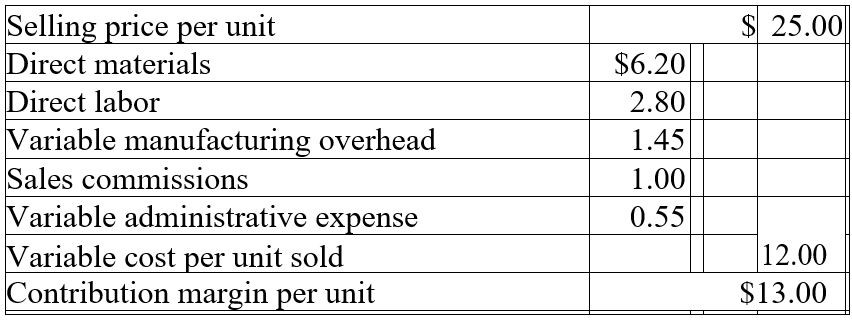 Difficulty: 1 EasyTopic:  Cost Classifications for Predicting Cost Behavior; Using Different Cost Classifications for Different PurposesLearning Objective:  01-04 Understand cost classifications used to predict cost behavior: variable costs, fixed costs, and mixed costs.; 01-06 Prepare income statements for a merchandising company using the traditional and contribution formats.Bloom's:  ApplyAACSB:  Analytical ThinkingAICPA:  BB Critical Thinking; FN Measurement201) Wessner Corporation has provided the following information:The incremental manufacturing cost that the company will incur if it increases production from 4,000 to 4,001 units is closest to:A) $16.00B) $14.05C) $10.45D) $13.45Answer:  CExplanation:  Difficulty: 1 EasyTopic:  Cost Classifications for Decision MakingLearning Objective:  01-05 Understand cost classifications used in making decisions: differential costs, sunk costs, and opportunity costs.Bloom's:  ApplyAACSB:  Analytical ThinkingAICPA:  BB Critical Thinking; FN Measurement202) Pedregon Corporation has provided the following information:If 4,000 units are sold, the variable cost per unit sold is closest to: A) $16.55B) $11.60C) $12.65D) $14.60Answer:  CExplanation:  Difficulty: 1 EasyTopic:  Cost Classifications for Predicting Cost BehaviorLearning Objective:  01-04 Understand cost classifications used to predict cost behavior: variable costs, fixed costs, and mixed costs.Bloom's:  ApplyAACSB:  Analytical ThinkingAICPA:  BB Critical Thinking; FN Measurement203) Pedregon Corporation has provided the following information:If 4,000 units are sold, the total variable cost is closest to:A) $58,400B) $66,200C) $50,600D) $46,400Answer:  CExplanation:  Difficulty: 1 EasyTopic:  Cost Classifications for Predicting Cost BehaviorLearning Objective:  01-04 Understand cost classifications used to predict cost behavior: variable costs, fixed costs, and mixed costs.Bloom's:  ApplyAACSB:  Analytical ThinkingAICPA:  BB Critical Thinking; FN Measurement204) Pedregon Corporation has provided the following information:If 4,000 units are produced, the total amount of manufacturing overhead cost is closest to:A) $21,000B) $14,000C) $28,000D) $17,500Answer:  AExplanation:  Difficulty: 1 EasyTopic:  Cost Classifications for Manufacturing Companies; Cost Classifications for Preparing Financial StatementsLearning Objective:  01-02 Identify and give examples of each of the three basic manufacturing cost categories.; 01-04 Understand cost classifications used to predict cost behavior: variable costs, fixed costs, and mixed costs.Bloom's:  ApplyAACSB:  Analytical ThinkingAICPA:  BB Critical Thinking; FN Measurement205) Pedregon Corporation has provided the following information:If the selling price is $20.60 per unit, the contribution margin per unit sold is closest to:A) $4.05B) $6.00C) $7.95D) $10.50Answer:  CExplanation:  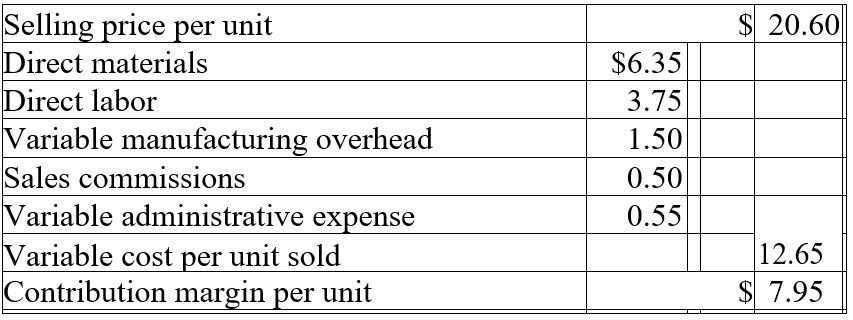 Difficulty: 1 EasyTopic:  Cost Classifications for Predicting Cost Behavior; Using Different Cost Classifications for Different PurposesLearning Objective:  01-04 Understand cost classifications used to predict cost behavior: variable costs, fixed costs, and mixed costs.; 01-06 Prepare income statements for a merchandising company using the traditional and contribution formats.Bloom's:  ApplyAACSB:  Analytical ThinkingAICPA:  BB Critical Thinking; FN Measurement206) Fassino Corporation reported the following data for the month of November:The conversion cost for November was:A) $187,000B) $112,000C) $136,000D) $140,000Answer:  CExplanation:  Conversion cost = Direct labor + Manufacturing overhead = $54,000 + $82,000 = $136,000Difficulty: 1 EasyTopic:  Cost Classifications for Preparing Financial StatementsLearning Objective:  01-03 Understand cost classifications used to prepare financial statements: product costs and period costs.Bloom's:  ApplyAACSB:  Analytical ThinkingAICPA:  BB Critical Thinking; FN Measurement207) Fassino Corporation reported the following data for the month of November:The prime cost for November was:A) $136,000B) $60,000C) $105,000D) $112,000Answer:  CExplanation:  Prime cost = Direct materials + Direct labor = $51,000 + $54,000 = $105,000Difficulty: 1 EasyTopic:  Cost Classifications for Preparing Financial StatementsLearning Objective:  01-03 Understand cost classifications used to prepare financial statements: product costs and period costs.Bloom's:  ApplyAACSB:  Analytical ThinkingAICPA:  BB Critical Thinking; FN Measurement208) Management of Mcgibboney Corporation has asked your help as an intern in preparing some key reports for November. Direct materials cost was $42,000, direct labor cost was $25,000, and manufacturing overhead was $62,000.  Selling expense was $21,000 and administrative expense was $38,000. The conversion cost for November was:A) $116,000B) $79,000C) $87,000D) $129,000Answer:  CExplanation:  Conversion cost = Direct labor + Manufacturing overhead = $25,000 + $62,000 = $87,000Difficulty: 1 EasyTopic:  Cost Classifications for Preparing Financial StatementsLearning Objective:  01-03 Understand cost classifications used to prepare financial statements: product costs and period costs.Bloom's:  ApplyAACSB:  Analytical ThinkingAICPA:  BB Critical Thinking; FN Measurement209) Management of Mcgibboney Corporation has asked your help as an intern in preparing some key reports for November. Direct materials cost was $42,000, direct labor cost was $25,000, and manufacturing overhead was $62,000.  Selling expense was $21,000 and administrative expense was $38,000.The prime cost for November was:A) $79,000B) $59,000C) $67,000D) $87,000Answer:  CExplanation:  Prime cost = Direct materials + Direct labor = $42,000 + $25,000 = $67,000Difficulty: 1 EasyTopic:  Cost Classifications for Preparing Financial StatementsLearning Objective:  01-03 Understand cost classifications used to prepare financial statements: product costs and period costs.Bloom's:  ApplyAACSB:  Analytical ThinkingAICPA:  BB Critical Thinking; FN Measurement210) Barredo Corporation's relevant range of activity is 3,000 units to 7,000 units. When it produces and sells 5,000 units, its average costs per unit are as follows:If 4,000 units are sold, the variable cost per unit sold is closest to:A) $16.75B) $12.85C) $11.90D) $14.70Answer:  BExplanation:  Difficulty: 1 EasyTopic:  Cost Classifications for Predicting Cost BehaviorLearning Objective:  01-04 Understand cost classifications used to predict cost behavior: variable costs, fixed costs, and mixed costs.Bloom's:  ApplyAACSB:  Analytical ThinkingAICPA:  BB Critical Thinking; FN Measurement211) Barredo Corporation's relevant range of activity is 3,000 units to 7,000 units. When it produces and sells 5,000 units, its average costs per unit are as follows:If 4,000 units are sold, the total variable cost is closest to:A) $67,000B) $47,600C) $51,400D) $58,800Answer:  CExplanation:  Difficulty: 1 EasyTopic:  Cost Classifications for Predicting Cost BehaviorLearning Objective:  01-04 Understand cost classifications used to predict cost behavior: variable costs, fixed costs, and mixed costs.Bloom's:  ApplyAACSB:  Analytical ThinkingAICPA:  BB Critical Thinking; FN Measurement212) Varela Corporation's relevant range of activity is 2,000 units to 6,000 units. When it produces and sells 4,000 units, its average costs per unit are as follows:For financial reporting purposes, the total amount of product costs incurred to make 4,000 units is closest to:A) $43,400B) $55,400C) $59,400D) $12,000Answer:  BExplanation:  Difficulty: 1 EasyTopic:  Cost Classifications for Preparing Financial Statements; Cost Classifications for Predicting Cost BehaviorLearning Objective:  01-03 Understand cost classifications used to prepare financial statements: product costs and period costs.; 01-04 Understand cost classifications used to predict cost behavior: variable costs, fixed costs, and mixed costs.Bloom's:  ApplyAACSB:  Analytical ThinkingAICPA:  BB Critical Thinking; FN Measurement213) Varela Corporation's relevant range of activity is 2,000 units to 6,000 units. When it produces and sells 4,000 units, its average costs per unit are as follows:For financial reporting purposes, the total amount of period costs incurred to sell 4,000 units is closest to:A) $7,700B) $11,600C) $3,600D) $8,000Answer:  BExplanation:  Difficulty: 1 EasyTopic:  Cost Classifications for Preparing Financial Statements; Cost Classifications for Predicting Cost BehaviorLearning Objective:  01-03 Understand cost classifications used to prepare financial statements: product costs and period costs.; 01-04 Understand cost classifications used to predict cost behavior: variable costs, fixed costs, and mixed costs.Bloom's:  ApplyAACSB:  Analytical ThinkingAICPA:  BB Critical Thinking; FN Measurement214) Lagle Corporation has provided the following information:For financial reporting purposes, the total amount of product costs incurred to make 4,000 units is closest to:A) $46,200B) $38,200C) $8,000D) $50,200Answer:  AExplanation:  Difficulty: 1 EasyTopic:  Cost Classifications for Preparing Financial Statements; Cost Classifications for Predicting Cost BehaviorLearning Objective:  01-03 Understand cost classifications used to prepare financial statements: product costs and period costs.; 01-04 Understand cost classifications used to predict cost behavior: variable costs, fixed costs, and mixed costs.Bloom's:  ApplyAACSB:  Analytical ThinkingAICPA:  BB Critical Thinking; FN Measurement215) Lagle Corporation has provided the following information:For financial reporting purposes, the total amount of period costs incurred to sell 4,000 units is closest to:A) $12,200B) $7,800C) $4,400D) $8,100Answer:  AExplanation:  Difficulty: 1 EasyTopic:  Cost Classifications for Preparing Financial Statements; Cost Classifications for Predicting Cost BehaviorLearning Objective:  01-03 Understand cost classifications used to prepare financial statements: product costs and period costs.; 01-04 Understand cost classifications used to predict cost behavior: variable costs, fixed costs, and mixed costs.Bloom's:  ApplyAACSB:  Analytical ThinkingAICPA:  BB Critical Thinking; FN Measurement216) Lagle Corporation has provided the following information:If 5,000 units are sold, the variable cost per unit sold is closest to:A) $14.60B) $11.50C) $9.55D) $11.55Answer:  BExplanation:  Difficulty: 1 EasyTopic:  Cost Classifications for Predicting Cost BehaviorLearning Objective:  01-04 Understand cost classifications used to predict cost behavior: variable costs, fixed costs, and mixed costs.Bloom's:  ApplyAACSB:  Analytical ThinkingAICPA:  BB Critical Thinking; FN Measurement217) Lagle Corporation has provided the following information:If 5,000 units are sold, the total variable cost is closest to:A) $47,750B) $73,000C) $57,500D) $57,750Answer:  CExplanation:  Difficulty: 1 EasyTopic:  Cost Classifications for Predicting Cost BehaviorLearning Objective:  01-04 Understand cost classifications used to predict cost behavior: variable costs, fixed costs, and mixed costs.Bloom's:  ApplyAACSB:  Analytical ThinkingAICPA:  BB Critical Thinking; FN Measurement218) Bowering Corporation has provided the following information:For financial reporting purposes, the total amount of product costs incurred to make 9,000 units is closest to:A) $81,000B) $188,550C) $107,550D) $197,550Answer:  BExplanation:  Difficulty: 1 EasyTopic:  Cost Classifications for Preparing Financial Statements; Cost Classifications for Predicting Cost BehaviorLearning Objective:  01-03 Understand cost classifications used to prepare financial statements: product costs and period costs.; 01-04 Understand cost classifications used to predict cost behavior: variable costs, fixed costs, and mixed costs.Bloom's:  ApplyAACSB:  Analytical ThinkingAICPA:  BB Critical Thinking; FN Measurement219) Bowering Corporation has provided the following information:For financial reporting purposes, the total amount of period costs incurred to sell 9,000 units is closest to:A) $35,700B) $9,000C) $53,550D) $44,550Answer:  CExplanation:  Difficulty: 1 EasyTopic:  Cost Classifications for Preparing Financial Statements; Cost Classifications for Predicting Cost BehaviorLearning Objective:  01-03 Understand cost classifications used to prepare financial statements: product costs and period costs.; 01-04 Understand cost classifications used to predict cost behavior: variable costs, fixed costs, and mixed costs.Bloom's:  ApplyAACSB:  Analytical ThinkingAICPA:  BB Critical Thinking; FN Measurement220) Mark is an engineer who has designed a telecommunications device. He is convinced that there is a big potential market for the device. Accordingly, he has decided to quit his present job and start a company to manufacture and market the device.The salary that Mark earns at his present employ is:A) a variable costB) a fixed costC) a product costD) an opportunity costAnswer:  DDifficulty: 1 EasyTopic:  Cost Classifications for Decision MakingLearning Objective:  01-05 Understand cost classifications used in making decisions: differential costs, sunk costs, and opportunity costs.Bloom's:  ApplyAACSB:  Reflective ThinkingAICPA:  BB Critical Thinking; FN Measurement221) Mark is an engineer who has designed a telecommunications device. He is convinced that there is a big potential market for the device. Accordingly, he has decided to quit his present job and start a company to manufacture and market the device.Mark purchased a machine two years ago to make experimental boards. The machine will be used to manufacture the new board. The cost of this machine is:A) an opportunity costB) a sunk costC) a differential costD) a period costAnswer:  BDifficulty: 1 EasyTopic:  Cost Classifications for Decision MakingLearning Objective:  01-05 Understand cost classifications used in making decisions: differential costs, sunk costs, and opportunity costs.Bloom's:  ApplyAACSB:  Reflective ThinkingAICPA:  BB Critical Thinking; FN Measurement222) Mark is an engineer who has designed a telecommunications device. He is convinced that there is a big potential market for the device. Accordingly, he has decided to quit his present job and start a company to manufacture and market the device.The cost of the raw materials that will be used in manufacturing the computer board is:A) a sunk costB) a fixed costC) a period costD) a variable costAnswer:  DDifficulty: 1 EasyTopic:  Cost Classifications for Predicting Cost BehaviorLearning Objective:  01-04 Understand cost classifications used to predict cost behavior: variable costs, fixed costs, and mixed costs.Bloom's:  ApplyAACSB:  Reflective ThinkingAICPA:  BB Critical Thinking; FN Measurement223) Mark is an engineer who has designed a telecommunications device. He is convinced that there is a big potential market for the device. Accordingly, he has decided to quit his present job and start a company to manufacture and market the device.Rent on the administrative office space is:A) a variable costB) an opportunity costC) a period costD) a product costAnswer:  CDifficulty: 1 EasyTopic:  Cost Classifications for Preparing Financial StatementsLearning Objective:  01-03 Understand cost classifications used to prepare financial statements: product costs and period costs.Bloom's:  ApplyAACSB:  Reflective ThinkingAICPA:  BB Critical Thinking; FN Measurement224) Mark is an engineer who has designed a telecommunications device. He is convinced that there is a big potential market for the device. Accordingly, he has decided to quit his present job and start a company to manufacture and market the device.Property taxes on the building that will be purchased to house the manufacturing facility are:A) a product costB) a variable costC) an opportunity costD) a period costAnswer:  ADifficulty: 1 EasyTopic:  Cost Classifications for Preparing Financial StatementsLearning Objective:  01-03 Understand cost classifications used to prepare financial statements: product costs and period costs.Bloom's:  ApplyAACSB:  Reflective ThinkingAICPA:  BB Critical Thinking; FN Measurement225) At a sales volume of 38,000 units, Tirri Corporation's property taxes (a cost that is fixed with respect to sales volume) total $733,400.To the nearest whole dollar, what should be the total property taxes at a sales volume of 37,200 units? (Assume that this sales volume is within the relevant range.)A) $725,680B) $733,400C) $749,172D) $717,960Answer:  BExplanation:  $733,400; A fixed cost is constant in total within the relevant range.Difficulty: 1 EasyTopic:  Cost Classifications for Predicting Cost BehaviorLearning Objective:  01-04 Understand cost classifications used to predict cost behavior: variable costs, fixed costs, and mixed costs.Bloom's:  ApplyAACSB:  Analytical ThinkingAICPA:  BB Critical Thinking; FN Measurement226) At a sales volume of 38,000 units, Tirri Corporation's property taxes (a cost that is fixed with respect to sales volume) total $733,400.To the nearest whole cent, what should be the average property tax per unit at a sales volume of 37,300 units? (Assume that this sales volume is within the relevant range.)A) $19.30B) $19.66C) $19.72D) $19.48Answer:  BExplanation:  Average property tax per unit = Total property tax ÷ Unit sales = $733,400 ÷ 37,300 units = $19.66 per unit.Difficulty: 1 EasyTopic:  Cost Classifications for Predicting Cost BehaviorLearning Objective:  01-04 Understand cost classifications used to predict cost behavior: variable costs, fixed costs, and mixed costs.Bloom's:  ApplyAACSB:  Analytical ThinkingAICPA:  BB Critical Thinking; FN Measurement227) Leas Corporation staffs a helpline to answer questions from customers. The costs of operating the helpline are variable with respect to the number of calls in a month. At a volume of 25,000 calls in a month, the costs of operating the helpline total $452,500.To the nearest whole dollar, what should be the total cost of operating the helpline costs at a volume of 23,900 calls in a month? (Assume that this call volume is within the relevant range.) (Round intermediate calculations to 2 decimal places.)A) $442,545B) $452,500C) $473,326D) $432,590Answer:  DExplanation:  Helpline cost per unit = Total helpline costs ÷ Number of calls= $452,500 ÷ 25,000 calls= $18.10 per callTotal helpline cost = Helpline cost per unit × Number of calls= $18.10 per call × 23,900 calls = $432,590Difficulty: 1 EasyTopic:  Cost Classifications for Predicting Cost BehaviorLearning Objective:  01-04 Understand cost classifications used to predict cost behavior: variable costs, fixed costs, and mixed costs.Bloom's:  ApplyAACSB:  Analytical ThinkingAICPA:  BB Critical Thinking; FN Measurement228) Leas Corporation staffs a helpline to answer questions from customers. The costs of operating the helpline are variable with respect to the number of calls in a month. At a volume of 25,000 calls in a month, the costs of operating the helpline total $452,500.To the nearest whole cent, what should be the average cost of operating the helpline per call at a volume of 25,300 calls in a month? (Assume that this call volume is within the relevant range.)A) $18.93B) $18.00C) $17.89D) $18.10Answer:  DExplanation:  Helpline cost per unit = Total helpline costs ÷ Number of calls= $452,500 ÷ 25,000 calls = $18.10 per callThe average helpline cost per call is constant within the relevant range.Difficulty: 1 EasyTopic:  Cost Classifications for Predicting Cost BehaviorLearning Objective:  01-04 Understand cost classifications used to predict cost behavior: variable costs, fixed costs, and mixed costs.Bloom's:  ApplyAACSB:  Analytical ThinkingAICPA:  BB Critical Thinking; FN Measurement229) Dizzy Amusement Park is open from 8:00 am till midnight every day of the year. Dizzy charges its patrons a daily entrance fee of $30 per person which gives them unlimited access to all of the park's 35 rides.Dizzy gives out a free T-shirt to every 100th customer entering the park. The cost of this T-shirt would best be described as a:A) fixed costB) mixed costC) step-variable costD) true variable costAnswer:  CDifficulty: 2 MediumTopic:  Cost Classifications for Predicting Cost BehaviorLearning Objective:  01-04 Understand cost classifications used to predict cost behavior: variable costs, fixed costs, and mixed costs.Bloom's:  ApplyAACSB:  Analytical ThinkingAICPA:  BB Critical Thinking; FN Measurement230) Dizzy Amusement Park is open from 8:00 am till midnight every day of the year. Dizzy charges its patrons a daily entrance fee of $30 per person which gives them unlimited access to all of the park's 35 rides.For liability insurance, Dizzy pays a set monthly fee plus a small additional amount for every patron entering the park. The cost of liability insurance would best be described as a:A) fixed costB) mixed costC) step-variable costD) true variable costAnswer:  BDifficulty: 1 EasyTopic:  Cost Classifications for Predicting Cost BehaviorLearning Objective:  01-04 Understand cost classifications used to predict cost behavior: variable costs, fixed costs, and mixed costs.Bloom's:  ApplyAACSB:  Analytical ThinkingAICPA:  BB Critical Thinking; FN Measurement231) Dizzy Amusement Park is open from 8:00 am till midnight every day of the year. Dizzy charges its patrons a daily entrance fee of $30 per person which gives them unlimited access to all of the park's 35 rides.Dizzy employees a certified operator for each of its 35 rides. Each operator is paid $20 per hour. The cost of the certified operators would best be described as a:A) fixed costB) mixed costC) step-variable costD) true variable costAnswer:  ADifficulty: 1 EasyTopic:  Cost Classifications for Predicting Cost BehaviorLearning Objective:  01-04 Understand cost classifications used to predict cost behavior: variable costs, fixed costs, and mixed costs.Bloom's:  ApplyAACSB:  Analytical ThinkingAICPA:  BB Critical Thinking; FN Measurement232) Dizzy Amusement Park is open from 8:00 am till midnight every day of the year. Dizzy charges its patrons a daily entrance fee of $30 per person which gives them unlimited access to all of the park's 35 rides.Dizzy donates $2 of every entrance fee to a local homeless shelter. This charitable contribution would best be described as a:A) fixed costB) mixed costC) step-variable costD) true variable costAnswer:  DDifficulty: 1 EasyTopic:  Cost Classifications for Predicting Cost BehaviorLearning Objective:  01-04 Understand cost classifications used to predict cost behavior: variable costs, fixed costs, and mixed costs.Bloom's:  ApplyAACSB:  Analytical ThinkingAICPA:  BB Critical Thinking; FN Measurement233) At a sales volume of 20,000 units, Choice Corporation's sales commissions (a cost that is variable with respect to sales volume) total $132,000.To the nearest whole dollar, what should be the total sales commissions at a sales volume of 18,400 units? (Assume that this sales volume is within the relevant range.) (Round intermediate calculations to 2 decimal places.)A) $126,720B) $132,000C) $121,440D) $143,478Answer:  CExplanation:  Sales commission per unit = Total sales commissions ÷ Unit sales = $132,000 ÷ 20,000 = $6.60Total sales commission = Sales commission per unit × Unit sales = $6.60 × 18,400 = $121,440Difficulty: 1 EasyTopic:  Cost Classifications for Predicting Cost BehaviorLearning Objective:  01-04 Understand cost classifications used to predict cost behavior: variable costs, fixed costs, and mixed costs.Bloom's:  ApplyAACSB:  Analytical ThinkingAICPA:  BB Critical Thinking; FN Measurement234) At a sales volume of 20,000 units, Choice Corporation's sales commissions (a cost that is variable with respect to sales volume) total $132,000.To the nearest whole cent, what should be the average sales commission per unit at a sales volume of 18,500 units? (Assume that this sales volume is within the relevant range.)A) $6.60B) $6.87C) $7.17D) $7.14Answer:  AExplanation:  Sales commission per unit = Total sales commissions ÷ Unit sales = $132,000 ÷ 20,000 = $6.60The average sales commission per unit is constant within the relevant range.Difficulty: 1 EasyTopic:  Cost Classifications for Predicting Cost BehaviorLearning Objective:  01-04 Understand cost classifications used to predict cost behavior: variable costs, fixed costs, and mixed costs.Bloom's:  ApplyAACSB:  Analytical ThinkingAICPA:  BB Critical Thinking; FN Measurement235)  Adens Corporation's relevant range of activity is 2,000 units to 6,000 units. When it produces and sells 4,000 units, its average costs per unit are as follows:If 5,000 units are sold, the variable cost per unit sold is closest to:A) $13.00B) $10.60C) $12.10D) $15.40Answer:  CExplanation:  Difficulty: 1 EasyTopic:  Cost Classifications for Predicting Cost BehaviorLearning Objective:  01-04 Understand cost classifications used to predict cost behavior: variable costs, fixed costs, and mixed costs.Bloom's:  ApplyAACSB:  Analytical ThinkingAICPA:  BB Critical Thinking; FN Measurement236)  Adens Corporation's relevant range of activity is 2,000 units to 6,000 units. When it produces and sells 4,000 units, its average costs per unit are as follows:If 5,000 units are sold, the total variable cost is closest to:A) $53,000B) $65,000C) $60,500D) $77,000Answer:  CExplanation:  Difficulty: 1 EasyTopic:  Cost Classifications for Predicting Cost BehaviorLearning Objective:  01-04 Understand cost classifications used to predict cost behavior: variable costs, fixed costs, and mixed costs.Bloom's:  ApplyAACSB:  Analytical ThinkingAICPA:  BB Critical Thinking; FN Measurement237) Batterson Corporation leases its corporate headquarters building. This lease cost is fixed with respect to the company's sales volume. In a recent month in which the sales volume was 28,000 units, the lease cost was $697,200.To the nearest whole dollar, what should be the total lease cost at a sales volume of 29,200 units in a month? (Assume that this sales volume is within the relevant range.)A) $712,140B) $697,200C) $727,080D) $668,548Answer:  BExplanation:  $697,200; A fixed cost is constant in total within the relevant range.Difficulty: 1 EasyTopic:  Cost Classifications for Predicting Cost BehaviorLearning Objective:  01-04 Understand cost classifications used to predict cost behavior: variable costs, fixed costs, and mixed costs.Bloom's:  ApplyAACSB:  Analytical ThinkingAICPA:  BB Critical Thinking; FN Measurement238) Batterson Corporation leases its corporate headquarters building. This lease cost is fixed with respect to the company's sales volume. In a recent month in which the sales volume was 28,000 units, the lease cost was $697,200.To the nearest whole cent, what should be the average lease cost per unit at a sales volume of 26,400 units in a month? (Assume that this sales volume is within the relevant range.)A) $25.66B) $24.90C) $23.88D) $26.41Answer:  DExplanation:  Average lease cost per unit = Total lease cost ÷ Unit sales= $697,200 ÷ 26,400 units= $26.41 per unitDifficulty: 1 EasyTopic:  Cost Classifications for Predicting Cost BehaviorLearning Objective:  01-04 Understand cost classifications used to predict cost behavior: variable costs, fixed costs, and mixed costs.Bloom's:  ApplyAACSB:  Analytical ThinkingAICPA:  BB Critical Thinking; FN Measurement239) Oerther Corporation reports that at an activity level of 5,000 units, its total variable cost is $131,750 and its total fixed cost is $31,200.What would be the total variable cost at an activity level of 5,200 units? Assume that this level of activity is within the relevant range. (Round intermediate calculations to 2 decimal places.)A) $137,020B) $131,750C) $162,950D) $32,448Answer:  AExplanation:  Variable cost per unit = Total variable cost ÷ Total activity= $131,750 ÷ 5,000 units= $26.35 per unitTotal variable cost = Variable cost per unit ×Total activity= $26.35 per unit × 5,200 units= $137,020Difficulty: 1 EasyTopic:  Cost Classifications for Predicting Cost BehaviorLearning Objective:  01-04 Understand cost classifications used to predict cost behavior: variable costs, fixed costs, and mixed costs.Bloom's:  ApplyAACSB:  Analytical ThinkingAICPA:  BB Critical Thinking; FN Measurement240) Oerther Corporation reports that at an activity level of 5,000 units, its total variable cost is $131,750 and its total fixed cost is $31,200.What would be the average fixed cost per unit at an activity level of 5,200 units? Assume that this level of activity is within the relevant range.A) $6.24B) $6.00C) $14.94D) $32.59Answer:  BExplanation:  Average fixed cost per unit = Total fixed cost ÷ Total activity= $31,200 ÷ 5,200 units= $6.00 per unitDifficulty: 1 EasyTopic:  Cost Classifications for Predicting Cost BehaviorLearning Objective:  01-04 Understand cost classifications used to predict cost behavior: variable costs, fixed costs, and mixed costs.Bloom's:  ApplyAACSB:  Analytical ThinkingAICPA:  BB Critical Thinking; FN Measurement241) At an activity level of 9,000 machine-hours in a month, Moffatt Corporation's total variable maintenance cost is $390,240 and its total fixed maintenance cost is $368,280.What would be the total variable maintenance cost at an activity level of 9,300 machine-hours in a month? Assume that this level of activity is within the relevant range. (Round intermediate calculations to 2 decimal places.)A) $758,520B) $403,248C) $390,240D) $380,556Answer:  BExplanation:  Variable maintenance cost per unit = Total variable maintenance cost ÷ Total activity= $390,240 ÷ 9,000 machine-hoursTotal variable maintenance cost = Variable maintenance cost per unit × Total activity= $43.36 per machine-hour × 9,300 machine-hours= $403,248Difficulty: 1 EasyTopic:  Cost Classifications for Predicting Cost BehaviorLearning Objective:  01-04 Understand cost classifications used to predict cost behavior: variable costs, fixed costs, and mixed costs.Bloom's:  ApplyAACSB:  Analytical ThinkingAICPA:  BB Critical Thinking; FN Measurement242) At an activity level of 9,000 machine-hours in a month, Moffatt Corporation's total variable maintenance cost is $390,240 and its total fixed maintenance cost is $368,280.What would be the average fixed maintenance cost per unit at an activity level of 9,300 machine-hours in a month? Assume that this level of activity is within the relevant range.A) $40.92B) $84.28C) $39.60D) $54.93Answer:  CExplanation:  Average fixed maintenance cost = Total fixed maintenance cost ÷ Total activity = $368,280 ÷ 9,300 machine-hours = $39.60 per machine-hourDifficulty: 1 EasyTopic:  Cost Classifications for Predicting Cost BehaviorLearning Objective:  01-04 Understand cost classifications used to predict cost behavior: variable costs, fixed costs, and mixed costs.Bloom's:  ApplyAACSB:  Analytical ThinkingAICPA:  BB Critical Thinking; FN Measurement243) At a sales volume of 40,000 units, Lonnie Company's total fixed costs are $40,000 and total variable costs are $60,000. The relevant range is 30,000 to 50,000 units.If Lonnie were to sell 42,000 units, the total expected cost would be:A) $105,000B) $100,000C) $103,000D) $102,000Answer:  CExplanation:  Variable cost per unit = Total variable cost ÷ Units = $60,000 ÷ 40,000 = $1.50 per unitTotal cost = Fixed cost + (Variable cost per unit × Units) = $40,000 + ($1.50 per unit × 42,000 units) = $103,000Difficulty: 2 MediumTopic:  Cost Classifications for Predicting Cost BehaviorLearning Objective:  01-04 Understand cost classifications used to predict cost behavior: variable costs, fixed costs, and mixed costs.Bloom's:  ApplyAACSB:  Analytical ThinkingAICPA:  BB Critical Thinking; FN Measurement244) At a sales volume of 40,000 units, Lonnie Company's total fixed costs are $40,000 and total variable costs are $60,000. The relevant range is 30,000 to 50,000 units.If Lonnie were to sell 50,000 units, the total expected cost per unit would be: (Round intermediate calculations to 2 decimal places.)A) $2.20B) $2.30C) $2.50D) $2.00Answer:  BExplanation:  Variable cost per unit = Total variable cost ÷ Units = $60,000 ÷ 40,000 = $1.50 per unitTotal cost = Fixed cost + (Variable cost per unit × Units) = $40,000 + ($1.50 per unit × 50,000 units) = $115,000Cost per unit = $115,000 ÷ 50,000 units = $2.30 per unitDifficulty: 2 MediumTopic:  Cost Classifications for Predicting Cost BehaviorLearning Objective:  01-04 Understand cost classifications used to predict cost behavior: variable costs, fixed costs, and mixed costs.Bloom's:  ApplyAACSB:  Analytical ThinkingAICPA:  BB Critical Thinking; FN Measurement245) Erkkila Inc. reports that at an activity level of 2,100 machine-hours in a month, its total variable inspection cost is $69,846 and its total fixed inspection cost is $9,072.What would be the average fixed inspection cost per unit at an activity level of 2,400 machine-hours in a month? Assume that this level of activity is within the relevant range.A) $37.58B) $4.32C) $15.23D) $3.78Answer:  DExplanation:  Average fixed inspection cost = Total fixed inspection cost ÷ Total activity= $9,072 ÷ 2,400 machine-hours= $3.78 per machine-hourDifficulty: 1 EasyTopic:  Cost Classifications for Predicting Cost BehaviorLearning Objective:  01-04 Understand cost classifications used to predict cost behavior: variable costs, fixed costs, and mixed costs.Bloom's:  ApplyAACSB:  Analytical ThinkingAICPA:  BB Critical Thinking; FN Measurement246) Erkkila Inc. reports that at an activity level of 2,100 machine-hours in a month, its total variable inspection cost is $69,846 and its total fixed inspection cost is $9,072.What would be the total variable inspection cost at an activity level of 2,400 machine-hours in a month? Assume that this level of activity is within the relevant range. (Round intermediate calculations to 2 decimal places.)A) $78,918B) $69,846C) $79,824D) $10,368Answer:  CExplanation:  Variable inspection cost per unit = Total variable inspection cost ÷ Total activity= $69,846 ÷ 2,100 machine-hours= $33.26 per machine-hourTotal variable inspection cost = Variable inspection cost per unit × Total activity= $33.26 per machine-hour × 2,400 machine-hours= $79,824Difficulty: 1 EasyTopic:  Cost Classifications for Predicting Cost BehaviorLearning Objective:  01-04 Understand cost classifications used to predict cost behavior: variable costs, fixed costs, and mixed costs.Bloom's:  ApplyAACSB:  Analytical ThinkingAICPA:  BB Critical Thinking; FN Measurement247)  Kogler Corporation's relevant range of activity is 7,000 units to 11,000 units. When it produces and sells 9,000 units, its average costs per unit are as follows:If the selling price is $25.00 per unit, the contribution margin per unit sold is closest to:A) $13.45B) ($0.50)C) $5.40D) $15.95Answer:  AExplanation:  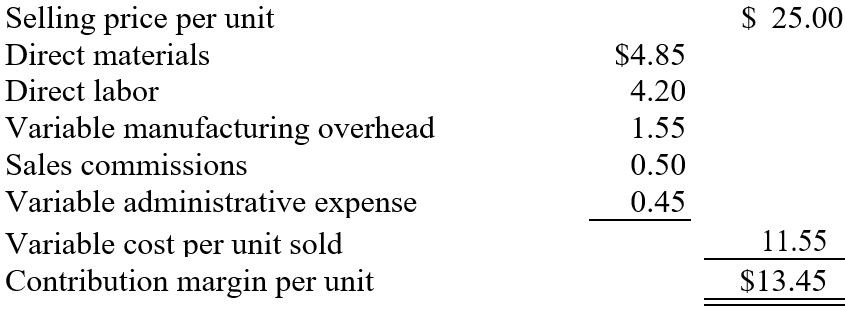 Difficulty: 1 EasyTopic:  Cost Classifications for Predicting Cost Behavior; Using Different Cost Classifications for Different PurposesLearning Objective:  01-04 Understand cost classifications used to predict cost behavior: variable costs, fixed costs, and mixed costs.; 01-06 Prepare income statements for a merchandising company using the traditional and contribution formats.Bloom's:  ApplyAACSB:  Analytical ThinkingAICPA:  BB Critical Thinking; FN Measurement248)  Kogler Corporation's relevant range of activity is 7,000 units to 11,000 units. When it produces and sells 9,000 units, its average costs per unit are as follows:The incremental manufacturing cost that the company will incur if it increases production from 9,000 to 9,001 units is closest to:A) $10.60B) $22.75C) $19.60D) $25.50Answer:  AExplanation:  Difficulty: 1 EasyTopic:  Cost Classifications for Decision MakingLearning Objective:  01-05 Understand cost classifications used in making decisions: differential costs, sunk costs, and opportunity costs.Bloom's:  ApplyAACSB:  Analytical ThinkingAICPA:  BB Critical Thinking; FN Measurement249) The University Store, Inc. is the major bookseller for four nearby colleges. An income statement for the first quarter of the year is presented below:On average, a book sells for $40.00. Variable selling expenses are $3.00 per book; the remaining selling expenses are fixed. The variable administrative expenses are 5% of sales; the remainder of the administrative expenses are fixed.The contribution margin for the University Store for the first quarter is:A) $660,000B) $700,000C) $180,000D) $140,000Answer:  DExplanation:  Unit sales = $800,000 ÷ $40 per book = 20,000 booksDifficulty: 2 MediumTopic:  Cost Classifications for Predicting Cost Behavior; Using Different Cost Classifications for Different PurposesLearning Objective:  01-04 Understand cost classifications used to predict cost behavior: variable costs, fixed costs, and mixed costs.; 01-06 Prepare income statements for a merchandising company using the traditional and contribution formats.Bloom's:  ApplyAACSB:  Analytical ThinkingAICPA:  BB Critical Thinking; FN Measurement250) The University Store, Inc. is the major bookseller for four nearby colleges. An income statement for the first quarter of the year is presented below:On average, a book sells for $40.00. Variable selling expenses are $3.00 per book; the remaining selling expenses are fixed. The variable administrative expenses are 5% of sales; the remainder of the administrative expenses are fixed.The net operating income computed using the contribution approach for the first quarter is:A) $30,000B) $180,000C) $140,000D) $0Answer:  AExplanation:  Unit sales = $800,000 ÷ $40 per book = 20,000 booksFixed selling expense = $100,000 − $3 per book x 20,000 books = $40,000Fixed administrative expense = $110,000 – 0.05 x $800,000 = $70,000Difficulty: 1 EasyTopic:  Cost Classifications for Predicting Cost Behavior; Using Different Cost Classifications for Different PurposesLearning Objective:  01-04 Understand cost classifications used to predict cost behavior: variable costs, fixed costs, and mixed costs.; 01-06 Prepare income statements for a merchandising company using the traditional and contribution formats.Bloom's:  ApplyAACSB:  Analytical ThinkingAICPA:  BB Critical Thinking; FN Measurement251) The University Store, Inc. is the major bookseller for four nearby colleges. An income statement for the first quarter of the year is presented below:On average, a book sells for $40.00. Variable selling expenses are $3.00 per book; the remaining selling expenses are fixed. The variable administrative expenses are 5% of sales; the remainder of the administrative expenses are fixed.The cost formula for selling and administrative expenses with "X" equal to the number of books sold is:A) Y = $105,000 + $3XB) Y = $105,000 + $5XC) Y = $110,000 + $5XD) Y = $110,000 + $33XAnswer:  CExplanation:  Unit sales = $800,000 ÷ $40 per book = 20,000 booksFixed selling expense = $100,000 − $3 per book × 20,000 books = $40,000Fixed administrative expense = $110,000 – 0.05 × $800,000 = $70,000Y = ($40,000 + $70,000) + ($3 per book + 0.05 x $40 per book) XY = $110,000 + $5XDifficulty: 2 MediumTopic:  Cost Classifications for Predicting Cost Behavior; Using Different Cost Classifications for Different PurposesLearning Objective:  01-04 Understand cost classifications used to predict cost behavior: variable costs, fixed costs, and mixed costs.; 01-06 Prepare income statements for a merchandising company using the traditional and contribution formats.Bloom's:  ApplyAACSB:  Analytical ThinkingAICPA:  BB Critical Thinking; FN Measurement252) The University Store, Inc. is the major bookseller for four nearby colleges. An income statement for the first quarter of the year is presented below:On average, a book sells for $40.00. Variable selling expenses are $3.00 per book; the remaining selling expenses are fixed. The variable administrative expenses are 5% of sales; the remainder of the administrative expenses are fixed.If 25,000 books are sold during the second quarter and this activity is within the relevant range, the company's expected contribution margin would be:A) $875,000B) $300,000C) $175,000D) $65,000Answer:  CExplanation:  Unit sales = $800,000 ÷ $40 per book = 20,000 booksCost per book = $560,000 ÷ 20,000 books = $28 per book Difficulty: 2 MediumTopic:  Cost Classifications for Predicting Cost Behavior; Using Different Cost Classifications for Different PurposesLearning Objective:  01-04 Understand cost classifications used to predict cost behavior: variable costs, fixed costs, and mixed costs.; 01-06 Prepare income statements for a merchandising company using the traditional and contribution formats.Bloom's:  ApplyAACSB:  Analytical ThinkingAICPA:  BB Critical Thinking; FN Measurement253) An income statement for Sam's Bookstore for the first quarter of the year is presented below:On average, a book sells for $50. Variable selling expenses are $5 per book with the remaining selling expenses being fixed. The variable administrative expenses are 4% of sales with the remainder being fixed.The contribution margin for Sam's Bookstore for the first quarter is:A) $180,000B) $774,000C) $144,000D) $756,000Answer:  CExplanation:  Unit sales = $900,000 ÷ $50 per book = 18,000 booksDifficulty: 2 MediumTopic:  Cost Classifications for Predicting Cost Behavior; Using Different Cost Classifications for Different PurposesLearning Objective:  01-04 Understand cost classifications used to predict cost behavior: variable costs, fixed costs, and mixed costs.; 01-06 Prepare income statements for a merchandising company using the traditional and contribution formats.Bloom's:  ApplyAACSB:  Analytical ThinkingAICPA:  BB Critical Thinking; FN Measurement254) An income statement for Sam's Bookstore for the first quarter of the year is presented below:On average, a book sells for $50. Variable selling expenses are $5 per book with the remaining selling expenses being fixed. The variable administrative expenses are 4% of sales with the remainder being fixed.The net operating income using the contribution approach for the first quarter is:A) $270,000B) $180,000C) $144,000D) $66,000Answer:  DExplanation:  Unit sales = $900,000 ÷ $50 per book = 18,000 booksSelling expenses = Fixed selling expenses + ($5 per book × 18,000 books)$100,000 = Fixed selling expenses + $90,000Fixed selling expenses = $100,000 − $90,000 = $10,000Administrative expenses = Fixed administrative expenses + (4% of $900,000)$104,000 = Fixed administrative expenses + $36,000Fixed administrative expenses = $104,000 − $36,000 = $68,000Difficulty: 3 HardTopic:  Cost Classifications for Predicting Cost Behavior; Using Different Cost Classifications for Different PurposesLearning Objective:  01-04 Understand cost classifications used to predict cost behavior: variable costs, fixed costs, and mixed costs.; 01-06 Prepare income statements for a merchandising company using the traditional and contribution formats.Bloom's:  ApplyAACSB:  Analytical ThinkingAICPA:  BB Critical Thinking; FN Measurement255) An income statement for Sam's Bookstore for the first quarter of the year is presented below:On average, a book sells for $50. Variable selling expenses are $5 per book with the remaining selling expenses being fixed. The variable administrative expenses are 4% of sales with the remainder being fixed.The cost formula for selling and administrative expenses with "X" equal to the number of books sold is:A) Y = $102,000 + $5XB) Y = $102,000 + $7XC) Y = $78,000 + $7XD) Y = $78,000 + $9XAnswer:  CExplanation:  Unit sales = $900,000 ÷ $50 per book = 18,000 booksSelling expenses = Fixed selling expenses + ($5 per book × 18,000 books)$100,000 = Fixed selling expenses + $90,000Fixed selling expenses = $100,000 − $90,000 = $10,000Administrative expenses = Fixed administrative expenses + (0.04 × $900,000)$104,000 = Fixed administrative expenses + $36,000Fixed administrative expenses = $104,000 − $36,000 = $68,000Variable administrative expense per unit = 0.04 × $50 per book = $2 per bookY = ($10,000 + $68,000) + ($5 + $2) XY = $78,000 + $7XDifficulty: 3 HardTopic:  Cost Classifications for Predicting Cost Behavior; Using Different Cost Classifications for Different PurposesLearning Objective:  01-04 Understand cost classifications used to predict cost behavior: variable costs, fixed costs, and mixed costs.; 01-06 Prepare income statements for a merchandising company using the traditional and contribution formats.Bloom's:  ApplyAACSB:  Analytical ThinkingAICPA:  BB Critical Thinking; FN Measurement256) An income statement for Sam's Bookstore for the first quarter of the year is presented below:On average, a book sells for $50. Variable selling expenses are $5 per book with the remaining selling expenses being fixed. The variable administrative expenses are 4% of sales with the remainder being fixed.If 20,000 books are sold during the second quarter and this activity is within the relevant range, the company's expected contribution margin would be:A) $300,000B) $160,000C) $860,000D) $58,000Answer:  BExplanation:  Unit sales = $900,000 ÷ $50 per book = 18,000 booksUnit cost of goods sold = $630,000 ÷ 18,000 books = $35 per bookDifficulty: 3 HardTopic:  Cost Classifications for Predicting Cost Behavior; Using Different Cost Classifications for Different PurposesLearning Objective:  01-04 Understand cost classifications used to predict cost behavior: variable costs, fixed costs, and mixed costs.; 01-06 Prepare income statements for a merchandising company using the traditional and contribution formats.Bloom's:  ApplyAACSB:  Analytical ThinkingAICPA:  BB Critical Thinking; FN Measurement257) Dominik Corporation purchased a machine 5 years ago for $527,000 when it launched product M08Y. Unfortunately, this machine has broken down and cannot be repaired. The machine could be replaced by a new model 310 machine costing $545,000 or by a new model 240 machine costing $450,000. Management has decided to buy the model 240 machine. It has less capacity than the model 310 machine, but its capacity is sufficient to continue making product M08Y. Management also considered, but rejected, the alternative of dropping product M08Y and not replacing the old machine. If that were done, the $450,000 invested in the new machine could instead have been invested in a project that would have returned a total of $532,000.In making the decision to buy the model 240 machine rather than the model 310 machine, the differential cost was:A) $95,000B) $5,000C) $77,000D) $18,000Answer:  AExplanation:  Differential cost = $545,000 − $450,000 = $95,000Difficulty: 1 EasyTopic:  Cost Classifications for Decision MakingLearning Objective:  01-05 Understand cost classifications used in making decisions: differential costs, sunk costs, and opportunity costs.Bloom's:  ApplyAACSB:  Analytical ThinkingAICPA:  BB Critical Thinking; FN Decision Making258) Dominik Corporation purchased a machine 5 years ago for $527,000 when it launched product M08Y. Unfortunately, this machine has broken down and cannot be repaired. The machine could be replaced by a new model 310 machine costing $545,000 or by a new model 240 machine costing $450,000. Management has decided to buy the model 240 machine. It has less capacity than the model 310 machine, but its capacity is sufficient to continue making product M08Y. Management also considered, but rejected, the alternative of dropping product M08Y and not replacing the old machine. If that were done, the $450,000 invested in the new machine could instead have been invested in a project that would have returned a total of $532,000.In making the decision to buy the model 240 machine rather than the model 310 machine, the sunk cost was:A) $545,000B) $450,000C) $527,000D) $532,000Answer:  CExplanation:  Sunk cost = Cost of old machine = $527,000Difficulty: 1 EasyTopic:  Cost Classifications for Decision MakingLearning Objective:  01-05 Understand cost classifications used in making decisions: differential costs, sunk costs, and opportunity costs.Bloom's:  ApplyAACSB:  Analytical ThinkingAICPA:  BB Critical Thinking; FN Decision Making259) Dominik Corporation purchased a machine 5 years ago for $527,000 when it launched product M08Y. Unfortunately, this machine has broken down and cannot be repaired. The machine could be replaced by a new model 310 machine costing $545,000 or by a new model 240 machine costing $450,000. Management has decided to buy the model 240 machine. It has less capacity than the model 310 machine, but its capacity is sufficient to continue making product M08Y. Management also considered, but rejected, the alternative of dropping product M08Y and not replacing the old machine. If that were done, the $450,000 invested in the new machine could instead have been invested in a project that would have returned a total of $532,000.In making the decision to invest in the model 240 machine, the opportunity cost was:A) $545,000B) $450,000C) $532,000D) $527,000Answer:  CExplanation:  Opportunity cost = Return from alternative investment = $532,000Difficulty: 1 EasyTopic:  Cost Classifications for Decision MakingLearning Objective:  01-05 Understand cost classifications used in making decisions: differential costs, sunk costs, and opportunity costs.Bloom's:  ApplyAACSB:  Analytical ThinkingAICPA:  BB Critical Thinking; FN Decision Making260) Management of Plascencia Corporation is considering whether to purchase a new model 370 machine costing $360,000 or a new model 220 machine costing $340,000 to replace a machine that was purchased 7 years ago for $348,000. The old machine was used to make product I43L until it broke down last week. Unfortunately, the old machine cannot be repaired.Management has decided to buy the new model 220 machine. It has less capacity than the new model 370 machine, but its capacity is sufficient to continue making product I43L.Management also considered, but rejected, the alternative of simply dropping product I43L. If that were done, instead of investing $340,000 in the new machine, the money could be invested in a project that would return a total of $411,000.In making the decision to buy the model 220 machine rather than the model 370 machine, the sunk cost was:A) $348,000B) $340,000C) $360,000D) $411,000Answer:  AExplanation:  Sunk cost = Cost of old machine = $348,000Difficulty: 1 EasyTopic:  Cost Classifications for Decision MakingLearning Objective:  01-05 Understand cost classifications used in making decisions: differential costs, sunk costs, and opportunity costs.Bloom's:  ApplyAACSB:  Analytical ThinkingAICPA:  BB Critical Thinking; FN Decision Making261) Management of Plascencia Corporation is considering whether to purchase a new model 370 machine costing $360,000 or a new model 220 machine costing $340,000 to replace a machine that was purchased 7 years ago for $348,000. The old machine was used to make product I43L until it broke down last week. Unfortunately, the old machine cannot be repaired.Management has decided to buy the new model 220 machine. It has less capacity than the new model 370 machine, but its capacity is sufficient to continue making product I43L.Management also considered, but rejected, the alternative of simply dropping product I43L. If that were done, instead of investing $340,000 in the new machine, the money could be invested in a project that would return a total of $411,000.In making the decision to buy the model 220 machine rather than the model 370 machine, the differential cost was:A) $20,000B) $8,000C) $12,000D) $63,000Answer:  AExplanation:  Differential cost = $360,000 − $340,000 = $20,000Difficulty: 1 EasyTopic:  Cost Classifications for Decision MakingLearning Objective:  01-05 Understand cost classifications used in making decisions: differential costs, sunk costs, and opportunity costs.Bloom's:  ApplyAACSB:  Analytical ThinkingAICPA:  BB Critical Thinking; FN Decision Making262) Management of Plascencia Corporation is considering whether to purchase a new model 370 machine costing $360,000 or a new model 220 machine costing $340,000 to replace a machine that was purchased 7 years ago for $348,000. The old machine was used to make product I43L until it broke down last week. Unfortunately, the old machine cannot be repaired.Management has decided to buy the new model 220 machine. It has less capacity than the new model 370 machine, but its capacity is sufficient to continue making product I43L.Management also considered, but rejected, the alternative of simply dropping product I43L. If that were done, instead of investing $340,000 in the new machine, the money could be invested in a project that would return a total of $411,000.In making the decision to invest in the model 220 machine, the opportunity cost was:A) $348,000B) $340,000C) $360,000D) $411,000Answer:  DExplanation:  Opportunity cost = Return from alternative investment = $411,000Difficulty: 1 EasyTopic:  Cost Classifications for Decision MakingLearning Objective:  01-05 Understand cost classifications used in making decisions: differential costs, sunk costs, and opportunity costs.Bloom's:  ApplyAACSB:  Analytical ThinkingAICPA:  BB Critical Thinking; FN Decision Making263) Bolka Corporation, a merchandising company, reported the following results for October:The gross margin for October is:A) $1,424,500B) $1,901,900C) $996,900D) $3,668,800Answer:  BExplanation:  Difficulty: 1 EasyTopic:  Using Different Cost Classifications for Different PurposesLearning Objective:  01-06 Prepare income statements for a merchandising company using the traditional and contribution formats.Bloom's:  ApplyAACSB:  Analytical ThinkingAICPA:  BB Critical Thinking; FN Measurement264) Bolka Corporation, a merchandising company, reported the following results for October:The contribution margin for October is:A) $1,424,500B) $3,191,400C) $1,901,900D) $996,900Answer:  AExplanation:  Difficulty: 1 EasyTopic:  Using Different Cost Classifications for Different PurposesLearning Objective:  01-06 Prepare income statements for a merchandising company using the traditional and contribution formats.Bloom's:  ApplyAACSB:  Analytical ThinkingAICPA:  BB Critical Thinking; FN Measurement265) Streif Inc., a local retailer, has provided the following data for the month of June:The cost of goods sold for June was:A) $128,000B) $181,000C) $122,000D) $134,000Answer:  CExplanation:  Cost of goods sold = Beginning merchandise inventory + Purchases of merchandise inventory − Ending merchandise inventory= $46,000 + $128,000 − $52,000= $122,000Difficulty: 1 EasyTopic:  Using Different Cost Classifications for Different PurposesLearning Objective:  01-06 Prepare income statements for a merchandising company using the traditional and contribution formats.Bloom's:  ApplyAACSB:  Analytical ThinkingAICPA:  BB Critical Thinking; FN Measurement266) Streif Inc., a local retailer, has provided the following data for the month of June:The net operating income for June was:A) $132,000B) $126,000C) $85,000D) $79,000Answer:  CExplanation:  Net operating income = Sales − Cost of goods sold − Selling and administrative expenses= $260,000 − $122,000 − ($13,000 + $40,000)= $85,000Difficulty: 1 EasyTopic:  Using Different Cost Classifications for Different PurposesLearning Objective:  01-06 Prepare income statements for a merchandising company using the traditional and contribution formats.Bloom's:  ApplyAACSB:  Analytical ThinkingAICPA:  BB Critical Thinking; FN Measurement267) Boersma Sales, Inc., a merchandising company, reported sales of 7,100 units in September at a selling price of $682 per unit. Cost of goods sold, which is a variable cost, was $317 per unit. Variable selling expenses were $44 per unit and variable administrative expenses were $22 per unit. The total fixed selling expenses were $157,200 and the total administrative expenses were $338,000.The contribution margin for September was:A) $3,878,400B) $2,122,900C) $2,591,500D) $1,627,700Answer:  BExplanation:  Difficulty: 2 MediumTopic:  Using Different Cost Classifications for Different PurposesLearning Objective:  01-06 Prepare income statements for a merchandising company using the traditional and contribution formats.Bloom's:  ApplyAACSB:  Analytical ThinkingAICPA:  BB Critical Thinking; FN Measurement268) Boersma Sales, Inc., a merchandising company, reported sales of 7,100 units in September at a selling price of $682 per unit. Cost of goods sold, which is a variable cost, was $317 per unit. Variable selling expenses were $44 per unit and variable administrative expenses were $22 per unit. The total fixed selling expenses were $157,200 and the total administrative expenses were $338,000.The gross margin for September was:A) $2,122,900B) $2,591,500C) $1,627,700D) $4,347,000Answer:  BExplanation:  Difficulty: 2 MediumTopic:  Using Different Cost Classifications for Different PurposesLearning Objective:  01-06 Prepare income statements for a merchandising company using the traditional and contribution formats.Bloom's:  ApplyAACSB:  Analytical ThinkingAICPA:  BB Critical Thinking; FN Measurement269) Delongis Corporation, a merchandising company, reported the following results for June:Cost of goods sold is a variable cost in this company.The gross margin for June is:A) $242,600B) $148,800C) $124,800D) $102,200Answer:  BExplanation:  Difficulty: 2 MediumTopic:  Using Different Cost Classifications for Different PurposesLearning Objective:  01-06 Prepare income statements for a merchandising company using the traditional and contribution formats.Bloom's:  ApplyAACSB:  Analytical ThinkingAICPA:  BB Critical Thinking; FN Measurement270) Delongis Corporation, a merchandising company, reported the following results for June:Cost of goods sold is a variable cost in this company.The contribution margin for June is:A) $148,800B) $102,200C) $218,600D) $124,800Answer:  DExplanation:  Difficulty: 2 MediumTopic:  Using Different Cost Classifications for Different PurposesLearning Objective:  01-06 Prepare income statements for a merchandising company using the traditional and contribution formats.Bloom's:  ApplyAACSB:  Analytical ThinkingAICPA:  BB Critical Thinking; FN Measurement271) Salomon Marketing, Inc., a merchandising company, reported sales of $1,555,500 and cost of goods sold of $1,025,100 for December. The company's total variable selling expense was $96,900; its total fixed selling expense was $34,300; its total variable administrative expense was $71,400; and its total fixed administrative expense was $100,100. The cost of goods sold in this company is a variable cost.The contribution margin for December is:A) $530,400B) $227,700C) $1,252,800D) $362,100Answer:  DExplanation:  Difficulty: 1 EasyTopic:  Using Different Cost Classifications for Different PurposesLearning Objective:  01-06 Prepare income statements for a merchandising company using the traditional and contribution formats.Bloom's:  ApplyAACSB:  Analytical ThinkingAICPA:  BB Critical Thinking; FN Measurement272) Salomon Marketing, Inc., a merchandising company, reported sales of $1,555,500 and cost of goods sold of $1,025,100 for December. The company's total variable selling expense was $96,900; its total fixed selling expense was $34,300; its total variable administrative expense was $71,400; and its total fixed administrative expense was $100,100. The cost of goods sold in this company is a variable cost.The gross margin for December is:A) $530,400B) $227,700C) $362,100D) $1,421,100Answer:  AExplanation:  Difficulty: 1 EasyTopic:  Using Different Cost Classifications for Different PurposesLearning Objective:  01-06 Prepare income statements for a merchandising company using the traditional and contribution formats.Bloom's:  ApplyAACSB:  Analytical ThinkingAICPA:  BB Critical Thinking; FN Measurement273) A number of costs are listed below.Required:For each item above, indicate whether the cost is direct or indirect with respect to the cost object listed next to it.Answer:  1. Wages of carpenters on a home building site; A particular home; Direct2. Cost of wiring used in making a personal computer; A particular personal computer; Indirect3. Manager's salary at a hotel run by a chain of hotels; A particular hotel guest; Indirect4. Manager's salary at a hotel run by a chain of hotels; The particular hotel; Direct5. Cost of aluminum mast installed in a yacht at a yacht manufacturer; A particular yacht; Direct6. Monthly lease cost of X-ray equipment at a hospital; The Radiology (X-Ray) Department; Direct7. Cost of screws used to secure wood trim in a yacht at a yacht manufacturer; A particular yacht; Indirect8. Cost of electronic navigation system installed in a yacht at a yacht manufacturer; A particular yacht; Direct9. Cost of a replacement battery installed in a car at the auto repair shop of an automobile dealer; The auto repair shop; Direct10. Cost of a measles vaccine administered at an outpatient clinic at a hospital; A particular patient; DirectDifficulty: 1 EasyTopic:  Cost Classifications for Assigning Costs to Cost ObjectsLearning Objective:  01-01 Understand cost classifications used for assigning costs to cost objects: direct costs and indirect costs.Bloom's:  ApplyAACSB:  Reflective ThinkingAICPA:  BB Critical Thinking; FN Measurement274) Dobosh Corporation has provided the following information:Required:a. For financial reporting purposes, what is the total amount of product costs incurred to make 9,000 units?b. For financial reporting purposes, what is the total amount of period costs incurred to sell 9,000 units?c. If 10,000 units are sold, what is the variable cost per unit sold?d. If 10,000 units are sold, what is the total amount of variable costs related to the units sold?e. If 10,000 units are produced, what is the total amount of manufacturing overhead cost incurred?f. If the selling price is $21.60 per unit, what is the contribution margin per unit sold?g. If 8,000 units are produced, what is the total amount of direct manufacturing cost incurred?h. If 8,000 units are produced, what is the total amount of indirect manufacturing costs incurred?i. What incremental manufacturing cost will the company incur if it increases production from 9,000 to 9,001 units?Answer:  a.b.c.d.e.f.g.h.i.Difficulty: 1 EasyTopic:  Cost Classifications for Assigning Costs to Cost Objects; Cost Classifications for Manufacturing Companies; Cost Classifications for Preparing Financial Statements; Cost Classifications for Predicting Cost Behavior; Cost Classifications for Decision Making; Using Different Cost Classifications for Different PurposesLearning Objective:  01-01 Understand cost classifications used for assigning costs to cost objects: direct costs and indirect costs.; 01-02 Identify and give examples of each of the three basic manufacturing cost categories.; 01-03 Understand cost classifications used to prepare financial statements: product costs and period costs.; 01-04 Understand cost classifications used to predict cost behavior: variable costs, fixed costs, and mixed costs.; 01-05 Understand cost classifications used in making decisions: differential costs, sunk costs, and opportunity costs.; 01-06 Prepare income statements for a merchandising company using the traditional and contribution formats.Bloom's:  ApplyAACSB:  Analytical ThinkingAICPA:  BB Critical Thinking; FN Measurement275) Saxbury Corporation's relevant range of activity is 3,000 units to 7,000 units. When it produces and sells 5,000 units, its average costs per unit are as follows:Required:a. For financial reporting purposes, what is the total amount of product costs incurred to make 5,000 units?b. For financial reporting purposes, what is the total amount of period costs incurred to sell 5,000 units?c. If 6,000 units are sold, what is the variable cost per unit sold?d. If 6,000 units are sold, what is the total amount of variable costs related to the units sold?e. If 6,000 units are produced, what is the average fixed manufacturing cost per unit produced?f. If 6,000 units are produced, what is the total amount of fixed manufacturing cost incurred?g. If 6,000 units are produced, what is the total amount of manufacturing overhead cost incurred? What is this total amount expressed on a per unit basis?h. If the selling price is $22.90 per unit, what is the contribution margin per unit sold?i. If 4,000 units are produced, what is the total amount of direct manufacturing cost incurred?j. If 4,000 units are produced, what is the total amount of indirect manufacturing cost incurred?k. What incremental manufacturing cost will the company incur if it increases production from 5,000 to 5,001 units?Answer:  a.b.c.d.e.*The average fixed manufacturing overhead cost per unit was determined by dividing the total fixed manufacturing overhead cost by 5,000 units.f.g.*The average fixed manufacturing overhead cost per unit was determined by dividing the total fixed manufacturing overhead cost by 5,000 units.h.i.j.*The average fixed manufacturing overhead cost per unit was determined by dividing the total fixed manufacturing overhead cost by 5,000 units.k.Difficulty: 2 MediumTopic:  Cost Classifications for Assigning Costs to Cost Objects; Cost Classifications for Manufacturing Companies; Cost Classifications for Preparing Financial Statements; Cost Classifications for Predicting Cost Behavior; Cost Classifications for Decision Making; Using Different Cost Classifications for Different PurposesLearning Objective:  01-01 Understand cost classifications used for assigning costs to cost objects: direct costs and indirect costs.; 01-02 Identify and give examples of each of the three basic manufacturing cost categories.; 01-03 Understand cost classifications used to prepare financial statements: product costs and period costs.; 01-04 Understand cost classifications used to predict cost behavior: variable costs, fixed costs, and mixed costs.; 01-05 Understand cost classifications used in making decisions: differential costs, sunk costs, and opportunity costs.; 01-06 Prepare income statements for a merchandising company using the traditional and contribution formats.Bloom's:  ApplyAACSB:  Analytical ThinkingAICPA:  BB Critical Thinking; FN Measurement276) Myklebust Corporation's relevant range of activity is 4,000 units to 8,000 units. When it produces and sells 6,000 units, its average costs per unit are as follows:Required:a. For financial reporting purposes, what is the total amount of product costs incurred to make 6,000 units?b. For financial reporting purposes, what is the total amount of period costs incurred to sell 6,000 units?c. If the selling price is $20.20 per unit, what is the contribution margin per unit sold?d. If 7,000 units are produced, what is the total amount of direct manufacturing cost incurred?e. If 7,000 units are produced, what is the total amount of indirect manufacturing cost incurred?f. What incremental manufacturing cost will the company incur if it increases production from 6,000 to 6,001 units?Answer:  a.b.c.d.e.*The average fixed manufacturing overhead cost per unit was determined by dividing the total fixed manufacturing overhead cost by 6,000 units.f.Difficulty: 2 MediumTopic:  Cost Classifications for Assigning Costs to Cost Objects; Cost Classifications for Manufacturing Companies; Cost Classifications for Preparing Financial Statements; Cost Classifications for Predicting Cost Behavior; Cost Classifications for Decision Making; Using Different Cost Classifications for Different PurposesLearning Objective:  01-01 Understand cost classifications used for assigning costs to cost objects: direct costs and indirect costs.; 01-02 Identify and give examples of each of the three basic manufacturing cost categories.; 01-03 Understand cost classifications used to prepare financial statements: product costs and period costs.; 01-04 Understand cost classifications used to predict cost behavior: variable costs, fixed costs, and mixed costs.; 01-05 Understand cost classifications used in making decisions: differential costs, sunk costs, and opportunity costs.; 01-06 Prepare income statements for a merchandising company using the traditional and contribution formats.Bloom's:  ApplyAACSB:  Analytical ThinkingAICPA:  BB Critical Thinking; FN Measurement277) Learned Corporation has provided the following information:Required:a. For financial reporting purposes, what is the total amount of product costs incurred to make 6,000 units?b. For financial reporting purposes, what is the total amount of period costs incurred to sell 6,000 units?c. If the selling price is $22.40 per unit, what is the contribution margin per unit sold?d. If 7,000 units are produced, what is the total amount of direct manufacturing cost incurred?e. If 7,000 units are produced, what is the total amount of indirect manufacturing costs incurred?Answer:  a.b.c.d.e.Difficulty: 1 EasyTopic:  Cost Classifications for Assigning Costs to Cost Objects; Cost Classifications for Manufacturing Companies; Cost Classifications for Preparing Financial Statements; Cost Classifications for Predicting Cost Behavior; Using Different Cost Classifications for Different PurposesLearning Objective:  01-01 Understand cost classifications used for assigning costs to cost objects: direct costs and indirect costs.; 01-02 Identify and give examples of each of the three basic manufacturing cost categories.; 01-03 Understand cost classifications used to prepare financial statements: product costs and period costs.; 01-04 Understand cost classifications used to predict cost behavior: variable costs, fixed costs, and mixed costs.; 01-06 Prepare income statements for a merchandising company using the traditional and contribution formats.Bloom's:  ApplyAACSB:  Analytical ThinkingAICPA:  BB Critical Thinking; FN Measurement278) Arman Corporation's relevant range of activity is 3,000 units to 7,000 units. When it produces and sells 5,000 units, its average costs per unit are as follows:Required:a. If 6,000 units are produced, what is the total amount of fixed manufacturing cost incurred?b. If 6,000 units are produced, what is the total amount of manufacturing overhead cost incurred? What is this total amount expressed on a per unit basis?c. If 4,000 units are produced, what is the total amount of direct manufacturing cost incurred?d. If 4,000 units are produced, what is the total amount of indirect manufacturing cost incurred?Answer:  a.b.*The average fixed manufacturing overhead cost per unit was determined by dividing the total fixed manufacturing overhead cost by 5,000 units.c.d.*The average fixed manufacturing overhead cost per unit was determined by dividing the total fixed manufacturing overhead cost by 5,000 units.Difficulty: 2 MediumTopic:  Cost Classifications for Assigning Costs to Cost Objects; Cost Classifications for Manufacturing Companies; Cost Classifications for Predicting Cost BehaviorLearning Objective:  01-01 Understand cost classifications used for assigning costs to cost objects: direct costs and indirect costs.; 01-02 Identify and give examples of each of the three basic manufacturing cost categories.; 01-04 Understand cost classifications used to predict cost behavior: variable costs, fixed costs, and mixed costs.Bloom's:  ApplyAACSB:  Analytical ThinkingAICPA:  BB Critical Thinking; FN Measurement279) Skolnick Corporation has provided the following information:Required:a. If 8,000 units are produced, what is the total amount of direct manufacturing cost incurred?b. If 8,000 units are produced, what is the total amount of indirect manufacturing costs incurred?Answer:  a.b.Difficulty: 1 EasyTopic:  Cost Classifications for Assigning Costs to Cost Objects; Cost Classifications for Manufacturing Companies; Cost Classifications for Predicting Cost BehaviorLearning Objective:  01-01 Understand cost classifications used for assigning costs to cost objects: direct costs and indirect costs.; 01-02 Identify and give examples of each of the three basic manufacturing cost categories.; 01-04 Understand cost classifications used to predict cost behavior: variable costs, fixed costs, and mixed costs.Bloom's:  ApplyAACSB:  Analytical ThinkingAICPA:  BB Critical Thinking; FN Measurement280) Karpowicz Corporation's relevant range of activity is 7,000 units to 11,000 units. When it produces and sells 9,000 units, its average costs per unit are as follows:Required:a. If the selling price is $21.40 per unit, what is the contribution margin per unit sold?b. If 8,000 units are produced, what is the total amount of direct manufacturing cost incurred?c. If 8,000 units are produced, what is the total amount of indirect manufacturing cost incurred?d. What incremental manufacturing cost will the company incur if it increases production from 9,000 to 9,001 units?Answer:  a.b.c.*The average fixed manufacturing overhead cost per unit was determined by dividing the total fixed manufacturing overhead cost by 9,000 units.d.Difficulty: 2 MediumTopic:  Cost Classifications for Assigning Costs to Cost Objects; Cost Classifications for Manufacturing Companies; Cost Classifications for Predicting Cost Behavior; Cost Classifications for Decision Making; Using Different Cost Classifications for Different PurposesLearning Objective:  01-01 Understand cost classifications used for assigning costs to cost objects: direct costs and indirect costs.; 01-02 Identify and give examples of each of the three basic manufacturing cost categories.; 01-04 Understand cost classifications used to predict cost behavior: variable costs, fixed costs, and mixed costs.; 01-05 Understand cost classifications used in making decisions: differential costs, sunk costs, and opportunity costs.; 01-06 Prepare income statements for a merchandising company using the traditional and contribution formats.Bloom's:  ApplyAACSB:  Analytical ThinkingAICPA:  BB Critical Thinking; FN Measurement281) Parlavecchio Corporation's relevant range of activity is 2,000 units to 6,000 units. When it produces and sells 4,000 units, its average costs per unit are as follows:Required:a. For financial reporting purposes, what is the total amount of product costs incurred to make 4,000 units?b. For financial reporting purposes, what is the total amount of period costs incurred to sell 4,000 units?c. If 5,000 units are sold, what is the variable cost per unit sold?d. If 5,000 units are sold, what is the total amount of variable costs related to the units sold?e. If 5,000 units are produced, what is the average fixed manufacturing cost per unit produced?f. If 5,000 units are produced, what is the total amount of fixed manufacturing cost incurred?g. If 5,000 units are produced, what is the total amount of manufacturing overhead cost incurred? What is this total amount expressed on a per unit basis?Answer:  a.b.c.d.e.*The average fixed manufacturing overhead cost per unit was determined by dividing the total fixed manufacturing overhead cost by 4,000 units.f.g.*The average fixed manufacturing overhead cost per unit was determined by dividing the total fixed manufacturing overhead cost by 4,000 units.Difficulty: 2 MediumTopic:  Cost Classifications for Manufacturing Companies; Cost Classifications for Preparing Financial Statements; Cost Classifications for Predicting Cost BehaviorLearning Objective:  01-02 Identify and give examples of each of the three basic manufacturing cost categories.; 01-03 Understand cost classifications used to prepare financial statements: product costs and period costs.; 01-04 Understand cost classifications used to predict cost behavior: variable costs, fixed costs, and mixed costs.Bloom's:  ApplyAACSB:  Analytical ThinkingAICPA:  BB Critical Thinking; FN Measurement282) Menk Corporation has provided the following information:Required:a. If 5,000 units are sold, what is the variable cost per unit sold?b. If 5,000 units are sold, what is the total amount of variable costs related to the units sold?c. If 5,000 units are produced, what is the total amount of manufacturing overhead cost incurred?Answer:  a.b.c.Difficulty: 1 EasyTopic:  Cost Classifications for Manufacturing Companies; Cost Classifications for Predicting Cost BehaviorLearning Objective:  01-02 Identify and give examples of each of the three basic manufacturing cost categories.; 01-04 Understand cost classifications used to predict cost behavior: variable costs, fixed costs, and mixed costs.Bloom's:  ApplyAACSB:  Analytical ThinkingAICPA:  BB Critical Thinking; FN Measurement283) A partial listing of costs incurred at Boylen Corporation during March appears below:Required:a. What is the total amount of product cost listed above? Show your work.b. What is the total amount of period cost listed above? Show your work.Answer:  a. Product costs consist of direct materials, direct labor, and manufacturing overhead:b. Period costs consist of all costs other than product costs:Difficulty: 2 MediumTopic:  Cost Classifications for Preparing Financial StatementsLearning Objective:  01-03 Understand cost classifications used to prepare financial statements: product costs and period costs.Bloom's:  ApplyAACSB:  Analytical ThinkingAICPA:  BB Critical Thinking; FN Measurement284) Mary Tappin, an assistant Vice President at Galaxy Toys, was disturbed to find on her desk a memo from her boss, Gary Resnick, to the controller of the company. The memo appears below:GALAXY TOYS INTERNAL MEMOSept 15To: Harry Wilson, ControllerFm: Gary Resnick, Executive Vice PresidentAs you know, we won't start recording many sales until October when stores start accepting shipments from us for the Christmas season. Meanwhile, we are producing flat-out and are building up our finished goods inventories so that we will be ready to ship next month.Unfortunately, we are in a bind right now since it looks like the net income for the quarter ending on Sept 30 is going to be pretty awful. This may get us in trouble with the bank since they always review the quarterly financial reports and may call in our loan if they don't like what they see. Is there any possibility that we could change the classification of some of our period costs to product costs-such as the rent on the finished goods warehouse?Please let me know as soon as possible. The President is pushing for results.Mary didn't know what to do about the memo. It wasn't intended for her, but its contents were alarming.Required:a. Why has Gary Resnick suggested reclassifying some period costs as product costs?b. Why do you think Mary was alarmed about the memo?Answer:  a. Gary Resnick has suggested reclassifying some period costs as product costs since the company is building up large finished goods inventories in anticipation of the Christmas selling season. Product costs are inventoried and flow through to the income statement only when products are sold. Period expenses, in contrast, flow directly to the income statement. Because most of the finished goods inventories will be held over to the next quarter, reclassifying period costs as product costs will effectively defer recognition of expenses until next quarter and therefore will improve the current quarter's net operating income.b. Mary Tappin is probably alarmed by both the economic situation the company finds itself in and by the apparent willingness of top management to bend the rules. Improperly reclassifying costs is an indication that top management does not feel like it has to play by the rules or be honest in its dealings with the bank. With such loose ethical standards, Mary may wonder what other unethical things they are doing.Difficulty: 2 MediumTopic:  Cost Classifications for Preparing Financial StatementsLearning Objective:  01-03 Understand cost classifications used to prepare financial statements: product costs and period costs.Bloom's:  ApplyAACSB:  Reflective ThinkingAICPA:  BB Critical Thinking; FN Reporting285) Marquess Corporation has provided the following partial listing of costs incurred during May:Required:a. What is the total amount of product cost listed above? Show your work.b. What is the total amount of period cost listed above? Show your work.Answer:  a. Product costs consist of direct materials, direct labor, and manufacturing overhead:b. Period costs consist of all costs other than product costs:Difficulty: 2 MediumTopic:  Cost Classifications for Preparing Financial StatementsLearning Objective:  01-03 Understand cost classifications used to prepare financial statements: product costs and period costs.Bloom's:  ApplyAACSB:  Analytical ThinkingAICPA:  BB Critical Thinking; FN Measurement286) Classify the following costs for an auto manufacturer as either direct materials, direct labor, manufacturing overhead, or period costs.Required:Complete the answer sheet above by placing an "X" under each heading that identifies the cost involved.Answer:  Difficulty: 2 MediumTopic:  Cost Classifications for Preparing Financial StatementsLearning Objective:  01-03 Understand cost classifications used to prepare financial statements: product costs and period costs.Bloom's:  ApplyAACSB:  Reflective ThinkingAICPA:  BB Critical Thinking; FN Measurement287) Asplund Corporation has provided the following information:Required:a. For financial reporting purposes, what is the total amount of product costs incurred to make 5,000 units?b. For financial reporting purposes, what is the total amount of period costs incurred to sell 5,000 units?Answer:  a.b.Difficulty: 1 EasyTopic:  Cost Classifications for Preparing Financial Statements; Cost Classifications for Predicting Cost BehaviorLearning Objective:  01-03 Understand cost classifications used to prepare financial statements: product costs and period costs.; 01-04 Understand cost classifications used to predict cost behavior: variable costs, fixed costs, and mixed costs.Bloom's:  ApplyAACSB:  Analytical ThinkingAICPA:  BB Critical Thinking; FN Measurement288) Balerio Corporation's relevant range of activity is 7,000 units to 11,000 units. When it produces and sells 9,000 units, its average costs per unit are as follows:Required:a. For financial reporting purposes, what is the total amount of product costs incurred to make 9,000 units?b. If 10,000 units are sold, what is the variable cost per unit sold?c. If 10,000 units are sold, what is the total amount of variable costs related to the units sold?d. If the selling price is $18.20 per unit, what is the contribution margin per unit sold?e. What incremental manufacturing cost will the company incur if it increases production from 9,000 to 9,001 units?Answer:  a.b.c.d.e.Difficulty: 1 EasyTopic:  Cost Classifications for Preparing Financial Statements; Cost Classifications for Predicting Cost Behavior; Cost Classifications for Decision Making; Using Different Cost Classifications for Different PurposesLearning Objective:  01-03 Understand cost classifications used to prepare financial statements: product costs and period costs.; 01-04 Understand cost classifications used to predict cost behavior: variable costs, fixed costs, and mixed costs.; 01-05 Understand cost classifications used in making decisions: differential costs, sunk costs, and opportunity costs.; 01-06 Prepare income statements for a merchandising company using the traditional and contribution formats.Bloom's:  ApplyAACSB:  Analytical ThinkingAICPA:  BB Critical Thinking; FN Measurement289) Glisan Corporation's relevant range of activity is 4,000 units to 8,000 units. When it produces and sells 6,000 units, its average costs per unit are as follows:Required:a. For financial reporting purposes, what is the total amount of product costs incurred to make 6,000 units?b. For financial reporting purposes, what is the total amount of period costs incurred to sell 6,000 units?c. If 5,000 units are sold, what is the total amount of variable costs related to the units sold?d. If the selling price is $19.10 per unit, what is the contribution margin per unit sold?e. What incremental manufacturing cost will the company incur if it increases production from 6,000 to 6,001 units?Answer:  a.b.c.d.e.Difficulty: 1 EasyTopic:  Cost Classifications for Preparing Financial Statements; Cost Classifications for Predicting Cost Behavior; Cost Classifications for Decision Making; Using Different Cost Classifications for Different PurposesLearning Objective:  01-03 Understand cost classifications used to prepare financial statements: product costs and period costs.; 01-04 Understand cost classifications used to predict cost behavior: variable costs, fixed costs, and mixed costs.; 01-05 Understand cost classifications used in making decisions: differential costs, sunk costs, and opportunity costs.; 01-06 Prepare income statements for a merchandising company using the traditional and contribution formats.Bloom's:  ApplyAACSB:  Analytical ThinkingAICPA:  BB Critical Thinking; FN Measurement290) A number of costs and measures of activity are listed below.Required:For each item above, indicate whether the cost is MAINLY fixed or variable with respect to the possible measure of activity listed next to it.Answer:  1. Salary of production manager at a surfboard manufacturer; Surfboards produced; Fixed2. Cost of solder used in making computers; Computers produced; Variable3. Cost of dough used at a pizza shop; Pizzas cooked; Variable4. Janitorial wages at a surfboard manufacturer; Surfboards produced; Fixed5. Salary of the controller at a hospital; Number of patients; Fixed6. Cost of sales at an electronics store; Dollar sales; Variable7. Cost of testing materials used in a medical lab; Tests run; Variable8. Cost of heating an electronics store; Dollar sales; Fixed9. Cost of electricity for production equipment at a surfboard manufacturer; Surfboards produced; Variable10. Depreciation on shelving at a book store; Dollar sales; FixedDifficulty: 1 EasyTopic:  Cost Classifications for Predicting Cost BehaviorLearning Objective:  01-04 Understand cost classifications used to predict cost behavior: variable costs, fixed costs, and mixed costs.Bloom's:  ApplyAACSB:  Reflective ThinkingAICPA:  BB Critical Thinking; FN Measurement291) At an activity level of 6,800 units, Henkes Corporation's total variable cost is $125,188 and its total fixed cost is $164,152.Required:For the activity level of 7,100 units, compute: (a) the total variable cost; (b) the total fixed cost; (c) the total cost; (d) the average variable cost per unit; (e) the average fixed cost per unit; and (f) the average total cost per unit. Assume that this activity level is within the relevant range.Answer:  Variable cost = $125,188 ÷ 6,800 units = $18.41 per unitDifficulty: 1 EasyTopic:  Cost Classifications for Predicting Cost BehaviorLearning Objective:  01-04 Understand cost classifications used to predict cost behavior: variable costs, fixed costs, and mixed costs.Bloom's:  ApplyAACSB:  Analytical ThinkingAICPA:  BB Critical Thinking; FN Measurement292) Hinrichs Corporation reports that at an activity level of 2,400 units, its total variable cost is $174,504 and its total fixed cost is $55,080.Required:For the activity level of 2,700 units, compute: (a) the total variable cost; (b) the total fixed cost; (c) the total cost; (d) the average variable cost per unit; (e) the average fixed cost per unit; and (f) the average total cost per unit. Assume that this activity level is within the relevant range.Answer:  Variable cost = $174,504 ÷ 2,400 units = $72.71 per unitDifficulty: 1 EasyTopic:  Cost Classifications for Predicting Cost BehaviorLearning Objective:  01-04 Understand cost classifications used to predict cost behavior: variable costs, fixed costs, and mixed costs.Bloom's:  ApplyAACSB:  Analytical ThinkingAICPA:  BB Critical Thinking; FN Measurement293) A number of costs and measures of activity are listed below.Required:For each item above, indicate whether the cost is MAINLY fixed or variable with respect to the possible measure of activity listed next to it.Answer:  1. Cost of vaccine used at a clinic; Vaccines administered; Variable2. Building rent at a taco shop; Dollar sales; Fixed3. Salary of production manager at a snowboard manufacturer; Snowboards produced; Fixed4. Cost of electricity for production equipment at a snowboard manufacturer; Snowboards produced; Variable5. Ferry captain's salary on a regularly scheduled passenger ferry; Number of passengers; Fixed6. Cost of glue used in furniture production; Units produced; Variable7. Janitorial wages at a snowboard manufacturer; Snowboards produced; Fixed8. Depreciation on factory building at a snowboard manufacturer; Snowboards produced; Fixed9. Cost of advertising at a snowboard company; Snowboards sold; Fixed10. Cost of shipping bags of fertilizer to a customer at a chemical plant; Bags shipped; VariableDifficulty: 1 EasyTopic:  Cost Classifications for Predicting Cost BehaviorLearning Objective:  01-04 Understand cost classifications used to predict cost behavior: variable costs, fixed costs, and mixed costs.Bloom's:  ApplyAACSB:  Reflective ThinkingAICPA:  BB Critical Thinking; FN Measurement294) Morrisroe Corporation has provided the following information:Required:a. If the selling price is $25.90 per unit, what is the contribution margin per unit sold?b. What incremental manufacturing cost will the company incur if it increases production from 5,000 to 5,001 units?Answer:  a.b.Difficulty: 1 EasyTopic:  Cost Classifications for Predicting Cost Behavior; Cost Classifications for Decision Making; Using Different Cost Classifications for Different PurposesLearning Objective:  01-04 Understand cost classifications used to predict cost behavior: variable costs, fixed costs, and mixed costs.; 01-05 Understand cost classifications used in making decisions: differential costs, sunk costs, and opportunity costs.; 01-06 Prepare income statements for a merchandising company using the traditional and contribution formats.Bloom's:  ApplyAACSB:  Analytical ThinkingAICPA:  BB Critical Thinking; FN Measurement295) In April, Holderness Inc, a merchandising company, had sales of $221,000, selling expenses of $14,000, and administrative expenses of $25,000. The cost of merchandise purchased during the month was $155,000. The beginning balance in the merchandise inventory account was $34,000 and the ending balance was $48,000.Required:Prepare a traditional format income statement for April.Answer:  *Cost of goods sold = Beginning merchandise inventory + Purchases − Ending merchandise inventoryCost of goods sold = $34,000 + $155,000 − $48,000 = $141,000Difficulty: 1 EasyTopic:  Using Different Cost Classifications for Different PurposesLearning Objective:  01-06 Prepare income statements for a merchandising company using the traditional and contribution formats.Bloom's:  ApplyAACSB:  Analytical ThinkingAICPA:  BB Critical Thinking; FN Measurement296) Fanelli Corporation, a merchandising company, reported the following results for July:Cost of goods sold is a variable cost in this company.Required:a. Prepare a traditional format income statement for July.b. Prepare a contribution format income statement for July.Answer:  a. Traditional Format Income Statementb. Contribution Format Income StatementDifficulty: 2 MediumTopic:  Using Different Cost Classifications for Different PurposesLearning Objective:  01-06 Prepare income statements for a merchandising company using the traditional and contribution formats.Bloom's:  ApplyAACSB:  Analytical ThinkingAICPA:  BB Critical Thinking; FN Measurement297) Weingartner Corporation, a merchandising company, reported sales of 4,800 units for July at a selling price of $269 per unit. The cost of goods sold (all variable) was $114 per unit and the variable selling expense was $6 per unit. The total fixed selling expense was $38,100. The variable administrative expense was $14 per unit and the total fixed administrative expense was $59,900.Required:a. Prepare a contribution format income statement for July.b. Prepare a traditional format income statement for July.Answer:  a. Contribution Format Income Statementb. Traditional Format Income StatementDifficulty: 2 MediumTopic:  Using Different Cost Classifications for Different PurposesLearning Objective:  01-06 Prepare income statements for a merchandising company using the traditional and contribution formats.Bloom's:  ApplyAACSB:  Analytical ThinkingAICPA:  BB Critical Thinking; FN Measurement298) Wippert Corporation, a merchandising company, reported the following results for December:Required:a. Prepare a traditional format income statement for December.b. Prepare a contribution format income statement for December.Answer:  a. Traditional Format Income Statementb. Contribution Format Income StatementDifficulty: 1 EasyTopic:  Using Different Cost Classifications for Different PurposesLearning Objective:  01-06 Prepare income statements for a merchandising company using the traditional and contribution formats.Bloom's:  ApplyAACSB:  Analytical ThinkingAICPA:  BB Critical Thinking; FN Measurement299) Bauman Sales Corporation, a merchandising company, reported total sales of $4,069,800 for November. The cost of goods sold (all variable) was $2,351,100, the total variable selling expense was $204,000, the total fixed selling expense was $117,700, the total variable administrative expense was $102,000, and the total fixed administrative expense was $267,000.Required:a. Prepare a contribution format income statement for November.b. Prepare a traditional format income statement for November.Answer:  a. Contribution Format Income Statementb. Traditional Format Income StatementDifficulty: 1 EasyTopic:  Using Different Cost Classifications for Different PurposesLearning Objective:  01-06 Prepare income statements for a merchandising company using the traditional and contribution formats.Bloom's:  ApplyAACSB:  Analytical ThinkingAICPA:  BB Critical Thinking; FN MeasurementConversion costManufacturing costPrime costA)YesYesYesB)NoNoNoC)YesYesNoD)NoYesYesConversion costPeriod costA)YesNoB)YesYesC)NoYesD)NoNoDirect LaborPeriod CostA)YesYesB)YesNoC)NoYesD)NoNoConversion costPrime costA)NoNoB)YesNoC)NoYesD)YesYesConversion costPrime CostA)YesYesB)NoNoC)NoYesD)YesNoPeriod costProduct CostA)YesYesB)NoNoC)NoYesD)YesNoIn TotalPer UnitA)IncreaseDecreaseB)IncreaseIncreaseC)IncreaseNo effectD)DecreaseIncreaseE)DecreaseNo effectCost ItemCost at100 unitsCost at100 unitsCost at100 unitsCost at140 unitsCost at140 unitsCost at140 unitsCost at140 unitsW$8,000$10,560X$5,000$5,000Y$6,500$9,100Z$6,700$8,580Cost WCost XCost YCost ZCost ZA)variablefixedmixedvariablevariableB)mixedfixedvariablemixedmixedC)variablefixedvariablevariablevariableD)mixedfixedmixedmixedmixedTotal Variable CostVariable Cost Per UnitA)IncreaseDecreaseB)ConstantDecreaseC)DecreaseConstantD)IncreaseConstantTraditionalApproachContributionApproachA)YesYesB)YesNoC)NoYesD)NoNoAverageCost per UnitAverageCost per UnitAverageCost per UnitDirect materials$5.20Direct labor$3.75Variable manufacturing overhead$1.65Fixed manufacturing overhead$2.60Fixed selling expense$0.50Fixed administrative expense$0.40Sales commissions$1.50Variable administrative expense$0.50Direct materials$5.20Direct labor3.75Direct manufacturing cost per unit (a)$8.95Number of units produced (b)6,000Total direct manufacturing cost (a) × (b)$53,700Cost per UnitCost per UnitCost per UnitCost per PeriodCost per PeriodCost per PeriodDirect materials$5.00Direct labor$2.90Variable manufacturing overhead$1.25Fixed manufacturing overhead$21,000Sales commissions$1.00Variable administrative expense$0.55Fixed selling and administrative expense$7,500Direct materials$5.00Direct labor2.90Direct manufacturing cost per unit (a)$7.90Number of units produced (b)4,000Total direct manufacturing cost (a) × (b)$31,600Cost per UnitCost per UnitCost per UnitCost per PeriodCost per PeriodCost per PeriodCost per PeriodDirect materials$7.05Direct labor$3.70Variable manufacturing overhead$1.60Fixed manufacturing overhead$121,500Sales commissions$1.50Variable administrative expense$0.45Fixed selling and administrative expense$44,550Total variable manufacturing overhead cost($1.60 per unit × 8,000 units)$12,800Total fixed manufacturing overhead cost121,500Total indirect manufacturing cost$134,300AverageCost per UnitAverageCost per UnitAverageCost per UnitDirect materials$5.25Direct labor$4.05Variable manufacturing overhead$1.30Fixed manufacturing overhead$3.00Fixed selling expense$0.70Fixed administrative expense$0.40Sales commissions$0.50Variable administrative expense$0.45Total variable manufacturing overhead cost($1.30 per unit × 6,000 units)$7,800Total fixed manufacturing overhead cost($3.00 per unit × 5,000 units*)15,000Total indirect manufacturing cost$22,800Direct materials$41,000Direct labor$13,000Manufacturing overhead$46,000Selling expenses$18,000Administrative expenses$15,000Direct materials$33,000Direct labor$13,000Manufacturing overhead$23,000Selling expenses$16,000Administrative expense$34,000Cost per UnitCost per UnitCost per UnitCost per PeriodCost per PeriodCost per PeriodCost per PeriodDirect materials$6.80Direct labor$4.15Variable manufacturing overhead$1.65Fixed manufacturing overhead$121,500Sales commissions$1.00Variable administrative expense$0.50Fixed selling and administrative expense$40,500AverageCost per UnitAverageCost per UnitAverageCost per UnitDirect materials$6.70Direct labor$3.25Variable manufacturing overhead$1.60Fixed manufacturing overhead$3.00Fixed selling expense$0.70Fixed administrative expense$0.40Sales commissions$0.50Variable administrative expense$0.55Total variable manufacturing overhead cost($1.60 per unit × 4,000 units)$6,400Total fixed manufacturing overhead cost($3.00 per unit × 5,000 units*)15,000Total manufacturing overhead cost (a)$21,400ProductPeriodA)$280$420B)$420$280C)$700$0D)$0$700Cost per UnitCost per UnitCost per UnitCost per PeriodCost per PeriodCost per PeriodDirect materials$7.15Direct labor$3.35Variable manufacturing overhead$1.40Fixed manufacturing overhead$81,000Sales commissions$0.50Variable administrative expense$0.50Fixed selling and administrative expense$40,500Sales commissions$0.50Variable administrative expense0.50Variable selling and administrative expense per unit$1.00Total variable selling and administrative expense($1.00 per unit × 9,000 units sold)$9,000Total fixed selling and administrative expense40,500Total period (nonmanufacturing) cost$49,500AverageCost per UnitAverageCost per UnitAverageCost per UnitDirect materials$4.85Direct labor$4.00Variable manufacturing overhead$1.75Fixed manufacturing overhead$3.90Fixed selling expense$0.90Fixed administrative expense$0.60Sales commissions$0.50Variable administrative expense$0.45Sales commissions$0.50Variable administrative expense0.45Variable selling and administrative expense per unit$0.95Total variable selling and administrative expense($0.95 per unit × 5,000 units sold)$4,750Total fixed selling and administrative expense($0.90 per unit × 5,000 units + $0.60 per unit × 5,000 units)7,500Total period (nonmanufacturing) cost$12,250Cost per UnitCost per UnitCost per UnitCost per PeriodCost per PeriodCost per PeriodDirect materials$6.20Direct labor$3.70Variable manufacturing overhead$1.25Fixed manufacturing overhead$10,000Sales commissions$1.50Variable administrative expense$0.50Fixed selling and administrative expense$5,000Direct materials$6.20Direct labor3.70Variable manufacturing overhead1.25Variable manufacturing cost per unit$11.15Total variable manufacturing cost($11.15 per unit × 5,000 units produced)$55,750Total fixed manufacturing overhead cost10,000Total product (manufacturing) cost$65,750AverageCost per UnitAverageCost per UnitAverageCost per UnitDirect materials$6.35Direct labor$4.10Variable manufacturing overhead$1.35Fixed manufacturing overhead$13.50Fixed selling expense$2.25Fixed administrative expense$1.80Sales commissions$1.00Variable administrative expense$0.45Direct materials$6.35Direct labor4.10Variable manufacturing overhead1.35Variable manufacturing cost per unit$11.80Total variable manufacturing cost($11.80 per unit × 9,000 units produced)$106,200Total fixed manufacturing overhead cost($13.50 per unit ×9,000 units produced)121,500Total product (manufacturing) cost$227,700AverageCost per UnitAverageCost per UnitAverageCost per UnitDirect materials$6.55Direct labor$3.50Variable manufacturing overhead$1.25Fixed manufacturing overhead$3.00Fixed selling expense$0.50Fixed administrative expense$0.40Sales commissions$1.50Variable administrative expense$0.40Total fixed manufacturing overhead cost($3.00 per unit × 4,000 units*) (a)$12,000Number of units produced (b)5,000Average fixed manufacturing costper unit produced (a) ÷ (b)$2.40Cost per UnitCost per UnitCost per UnitCost per PeriodCost per PeriodCost per PeriodDirect materials$6.85Direct labor$3.85Variable manufacturing overhead$1.25Fixed manufacturing overhead$97,200Sales commissions$1.00Variable administrative expense$0.55Fixed selling and administrative expense$40,500Direct materials$6.85Direct labor3.85Variable manufacturing overhead1.25Sales commissions1.00Variable administrative expense0.55Variable cost per unit sold$13.50Cost per UnitCost per UnitCost per UnitCost per PeriodCost per PeriodCost per PeriodDirect materials$6.90Direct labor$3.90Variable manufacturing overhead$1.70Fixed manufacturing overhead$25,200Sales commissions$1.50Variable administrative expense$0.55Fixed selling and administrative expense$8,100Total variable manufacturing overhead cost($1.70 per unit × 5,000 units)$8,500Total fixed manufacturing overhead cost25,200Total manufacturing overhead cost (a)$33,700JuneJuneJuneJulyJulyJulyActivity level in units10,00011,000Direct materials$17,000$?Fixed factory rent21,000?Other production costs20,000?Total cost$58,000$61,300AverageCost per UnitAverageCost per UnitAverageCost per UnitDirect materials$6.45Direct labor$3.30Variable manufacturing overhead$1.25Fixed manufacturing overhead$3.00Fixed selling expense$1.05Fixed administrative expense$0.60Sales commissions$1.00Variable administrative expense$0.50Direct materials$6.45Direct labor3.30Variable manufacturing overhead1.25Sales commissions1.00Variable administrative expense0.50Variable cost per unit sold$12.50AverageCost per UnitAverageCost per UnitAverageCost per UnitDirect materials$7.15Direct labor$3.40Variable manufacturing overhead$1.35Fixed manufacturing overhead$2.80Fixed selling expense$0.70Fixed administrative expense$0.40Sales commissions$0.50Variable administrative expense$0.40Fixed manufacturing overhead per unit$2.80Number of units produced*4,000Total fixed manufacturing overhead cost$11,200AverageCost per UnitAverageCost per UnitAverageCost per UnitDirect materials$6.10Direct labor$3.45Variable manufacturing overhead$1.75Fixed manufacturing overhead$3.30Fixed selling expense$0.75Fixed administrative expense$0.60Sales commissions$1.50Variable administrative expense$0.45Direct materials$6.10Direct labor$3.45Variable manufacturing overhead$1.75Sales commissions$1.50Variable administrative expense$0.45Variable cost per unit sold$13.25Variable cost per unit sold (a)$13.25Number of units sold (b)6,000Total variable costs (a) x (b)$79,500JulyJulyJulyAugustAugustAugustAugustSales in units11,00010,000Sales$165,000$150,000Cost of goods sold72,60066,000Gross margin92,40084,000Selling and administrative expenses:Rent$12,000$12,000Sales commissions$13,200$12,000Maintenance expenses$13,500$13,000Clerical expense$16,000$15,000Total selling and administrative expenses$54,700$52,000Net operating income$37,700$32,000JulyJulyJulyAugustAugustAugustAugustAugustPercentage ChangePercentage ChangeSales in units11,00010,000-9.09%-9.09%Selling and administrative expenses:Rent12,00012,0000.00%0.00%Sales commissions13,20012,000-9.09%-9.09%Maintenance expenses13,50013,000-3.70%-3.70%Clerical expense16,00015,000-6.25%-6.25%Cost per UnitCost per UnitCost per UnitCost per PeriodCost per PeriodCost per PeriodCost per PeriodDirect materials$6.85Direct labor$3.90Variable manufacturing overhead$1.25Fixed manufacturing overhead$22,500Sales commissions$1.00Variable administrative expense$0.55Fixed selling and administrative expense$7,500Selling price per unit$26.20Direct materials$6.85Direct labor3.90Variable manufacturing overhead1.25Sales commissions1.00Variable administrative expense0.55Variable cost per unit sold13.55Contribution margin per unit$12.65Average Cost per UnitAverage Cost per UnitDirect materials$4.95Direct labor$3.25Variable manufacturing overhead$1.45Fixed manufacturing overhead$4.20Fixed selling expense$1.05Fixed administrative expense$0.60Sales commissions$1.00Variable administrative expense$0.50Selling price per unit$23.5Direct materials$4.95Direct labor3.25Variable manufacturing overhead1.45Sales commissions1Variable administrative expense0.5Variable cost per unit sold11.15Contribution margin per unit$12.35Cost per UnitCost per UnitCost per PeriodCost per PeriodCost per PeriodDirect materials$7.107.10Direct labor$3.953.95Variable manufacturing overhead$1.751.75Fixed manufacturing overhead$105,300105,300Sales commissions$1.001.00Variable administrative expense$0.500.50Fixed selling and administrative expense$36,45036,450Direct materials$7.10Direct labor3.95Variable manufacturing overhead1.75Incremental manufacturing cost$12.80Average Cost per UnitAverage Cost per UnitDirect materials$6.05Direct labor$3.05Variable manufacturing overhead$1.70Fixed manufacturing overhead$3.00Fixed selling expense$0.50Fixed administrative expense$0.40Sales commissions$1.00Variable administrative expense$0.50Direct materials$6.05Direct labor3.05Variable manufacturing overhead1.70Incremental manufacturing cost$10.80Corporate headquarters building lease$77,00077,000Cosmetics Department sales commissions--Northridge Store$4,0004,000Corporate legal office salaries$59,00059,000Store manager's salary-Northridge Store$11,00011,000Heating-Northridge Store$10,00010,000Cosmetics Department cost of sales--Northridge Store$37,00037,000Central warehouse lease cost$16,00016,000Store security-Northridge Store$12,00012,000Cosmetics Department manager's salary--Northridge Store$4,0004,000Corporate headquarters building lease$77,00077,000Cosmetics Department sales commissions--Northridge Store$4,0004,000Corporate legal office salaries$59,00059,000Store manager's salary-Northridge Store$11,00011,000Heating-Northridge Store$10,00010,000Cosmetics Department cost of sales--Northridge Store$37,00037,000Central warehouse lease cost$16,00016,000Store security-Northridge Store$12,00012,000Cosmetics Department manager's salary--Northridge Store$4,0004,000Corporate legal office salaries$68,00068,000Shoe Department cost of sales--Brentwood Store$66,00066,000Corporate headquarters building lease$86,00086,000Store manager's salary--Brentwood Store$10,00010,000Shoe Department sales commissions--Brentwood Store$5,0005,000Store utilities--Brentwood Store$11,00011,000Shoe Department manager's salary--Brentwood Store$3,0003,000Central warehouse lease cost$3,0003,000Janitorial costs--Brentwood Store$11,00011,000Corporate legal office salaries$68,00068,000Shoe Department cost of sales--Brentwood Store$66,00066,000Corporate headquarters building lease$86,00086,000Store manager's salary--Brentwood Store$10,00010,000Shoe Department sales commissions--Brentwood Store$5,0005,000Store utilities--Brentwood Store$11,00011,000Shoe Department manager's salary--Brentwood Store$3,0003,000Central warehouse lease cost$3,0003,000Janitorial costs--Brentwood Store$11,00011,000Average Cost per UnitAverage Cost per UnitDirect materials$6.55Direct labor$3.50Variable manufacturing overhead$1.40Fixed manufacturing overhead$2.60Fixed selling expense$0.70Fixed administrative expense$0.40Sales commissions$1.50Variable administrative expense$0.45Direct materials$6.55Direct labor3.50Variable manufacturing overhead1.40Variable manufacturing cost per unit$11.45Total variable manufacturing cost($11.45 per unit x 4,000 units produced)$45,800Total fixed manufacturing overhead cost($2.60 per unit x 4,000 units produced)10,400Total product (manufacturing) cost$56,200Average Cost per UnitAverage Cost per UnitDirect materials$6.55Direct labor$3.50Variable manufacturing overhead$1.40Fixed manufacturing overhead$2.60Fixed selling expense$0.70Fixed administrative expense$0.40Sales commissions$1.50Variable administrative expense$0.45Sales commissions$1.50Variable administrative expense0.45Variable selling and administrative expense per unit$1.95Total variable selling and administrative expense($1.95 per unit x 4,000 units sold)$7,800Total fixed selling and administrative expense($0.70 per unit x 4,000 units + $0.40 per unit x 4,000 units)4,400Total period (nonmanufacturing) cost$12,200Average Cost per UnitAverage Cost per UnitDirect materials$6.55Direct labor$3.50Variable manufacturing overhead$1.40Fixed manufacturing overhead$2.60Fixed selling expense$0.70Fixed administrative expense$0.40Sales commissions$1.50Variable administrative expense$0.45Direct materials$6.55Direct labor3.50Direct manufacturing cost per unit (a)$10.05Number of units produced (b)3,000Total direct manufacturing cost (a) × (b)$30,150Average Cost per UnitAverage Cost per UnitDirect materials$6.55Direct labor$3.50Variable manufacturing overhead$1.40Fixed manufacturing overhead$2.60Fixed selling expense$0.70Fixed administrative expense$0.40Sales commissions$1.50Variable administrative expense$0.45Total variable manufacturing overhead cost($1.40 per unit × 3,000 units)$4,200Total fixed manufacturing overhead cost($2.60 per unit × 4,000 units*)10,400Total indirect manufacturing cost$14,600Cost per UnitCost per UnitCost per PeriodCost per PeriodDirect materials$6.00Direct labor$3.35Variable manufacturing overhead$1.75Fixed manufacturing overhead$8,8008,800Sales commissions$1.00Variable administrative expense$0.40Fixed selling and administrative expense$4,0004,000Direct materials$6.00Direct labor3.35Variable manufacturing overhead1.75Variable manufacturing cost per unit$11.10Total variable manufacturing cost($11.10 per unit × 4,000 units produced)$44,400Total fixed manufacturing overhead cost8,800Total product (manufacturing) cost$53,200Cost per UnitCost per UnitCost per PeriodCost per PeriodDirect materials$6.00Direct labor$3.35Variable manufacturing overhead$1.75Fixed manufacturing overhead$8,8008,800Sales commissions$1.00Variable administrative expense$0.40Fixed selling and administrative expense$4,0004,000Sales commissions$1.00Variable administrative expense0.40Variable selling and administrative expense per unit$1.40Total variable selling and administrative expense($1.40 per unit x 4,000 units sold)$5,600Total fixed selling and administrative expense4,000Total period (nonmanufacturing) cost$9,600Cost per UnitCost per UnitCost per PeriodCost per PeriodDirect materials$6.00Direct labor$3.35Variable manufacturing overhead$1.75Fixed manufacturing overhead$8,8008,800Sales commissions$1.00Variable administrative expense$0.40Fixed selling and administrative expense$4,0004,000Direct materials$6.00Direct labor3.35Direct manufacturing cost per unit (a)$9.35Number of units produced (b)3,000Total direct manufacturing cost (a) × (b)$28,050Cost per UnitCost per UnitCost per PeriodCost per PeriodDirect materials$6.00Direct labor$3.35Variable manufacturing overhead$1.75Fixed manufacturing overhead$8,8008,800Sales commissions$1.00Variable administrative expense$0.40Fixed selling and administrative expense$4,0004,000Total variable manufacturing overhead cost($1.75 per unit × 3,000 units)$5,250Total fixed manufacturing overhead cost8,800Total indirect manufacturing cost$14,050Cost per UnitCost per UnitCost per PeriodCost per PeriodCost per PeriodDirect materials$7.057.05Direct labor$3.503.50Variable manufacturing overhead$1.651.65Fixed manufacturing overhead$11,00011,000Sales commissions$1.001.00Variable administrative expense$0.400.40Fixed selling and administrative expense$5,5005,500Direct materials$7.05Direct labor3.50Variable manufacturing overhead1.65Variable manufacturing cost per unit$12.20Total variable manufacturing cost($12.20 per unit × 5,000 units produced)$61,000Total fixed manufacturing overhead cost11,000Total product (manufacturing) cost$72,000Cost per UnitCost per UnitCost per PeriodCost per PeriodCost per PeriodDirect materials$7.057.05Direct labor$3.503.50Variable manufacturing overhead$1.651.65Fixed manufacturing overhead$11,00011,000Sales commissions$1.001.00Variable administrative expense$0.400.40Fixed selling and administrative expense$5,5005,500Sales commissions$1.00Variable administrative expense0.40Variable selling and administrative expense per unit$1.40Total variable selling and administrative expense($1.40 per unit × 5,000 units sold)$7,000Total fixed selling and administrative expense5,500Total period (nonmanufacturing) cost$12,500Cost per UnitCost per UnitCost per PeriodCost per PeriodCost per PeriodDirect materials$7.057.05Direct labor$3.503.50Variable manufacturing overhead$1.651.65Fixed manufacturing overhead$11,00011,000Sales commissions$1.001.00Variable administrative expense$0.400.40Fixed selling and administrative expense$5,5005,500Direct materials$7.05Direct labor3.50Variable manufacturing overhead1.65Sales commissions1.00Variable administrative expense0.40Variable cost per unit sold$13.60Cost per UnitCost per UnitCost per PeriodCost per PeriodCost per PeriodDirect materials$7.057.05Direct labor$3.503.50Variable manufacturing overhead$1.651.65Fixed manufacturing overhead$11,00011,000Sales commissions$1.001.00Variable administrative expense$0.400.40Fixed selling and administrative expense$5,5005,500Direct materials$7.05Direct labor3.50Variable manufacturing overhead1.65Sales commissions1.00Variable administrative expense0.40Variable cost per unit sold$13.60Variable cost per unit sold (a)$13.60Number of units sold (b)4,000Total variable costs (a) × (b)$54,400Cost per UnitCost per UnitCost per PeriodCost per PeriodCost per PeriodDirect materials$7.057.05Direct labor$3.503.50Variable manufacturing overhead$1.651.65Fixed manufacturing overhead$11,00011,000Sales commissions$1.001.00Variable administrative expense$0.400.40Fixed selling and administrative expense$5,5005,500Total variable manufacturing overhead cost($1.65 per unit × 4,000 units)$6,600Total fixed manufacturing overhead cost11,000Total manufacturing overhead cost (a)$17,600Cost per UnitCost per UnitCost per PeriodCost per PeriodCost per PeriodDirect materials$7.057.05Direct labor$3.503.50Variable manufacturing overhead$1.651.65Fixed manufacturing overhead$11,00011,000Sales commissions$1.001.00Variable administrative expense$0.400.40Fixed selling and administrative expense$5,5005,500Selling price per unit$18.7Direct materials$7.05Direct labor3.5Variable manufacturing overhead1.65Sales commissions1Variable administrative expense0.4Variable cost per unit sold13.6Contribution margin per unit$5.1Cost per UnitCost per UnitCost per PeriodCost per PeriodCost per PeriodDirect materials$7.057.05Direct labor$3.503.50Variable manufacturing overhead$1.651.65Fixed manufacturing overhead$11,00011,000Sales commissions$1.001.00Variable administrative expense$0.400.40Fixed selling and administrative expense$5,5005,500Direct materials$7.05Direct labor3.50Direct manufacturing cost per unit (a)$10.55Number of units produced (b)6,000Total direct manufacturing cost (a) × (b)$63,300Cost per UnitCost per UnitCost per PeriodCost per PeriodCost per PeriodDirect materials$7.057.05Direct labor$3.503.50Variable manufacturing overhead$1.651.65Fixed manufacturing overhead$11,00011,000Sales commissions$1.001.00Variable administrative expense$0.400.40Fixed selling and administrative expense$5,5005,500Total variable manufacturing overhead cost($1.65 per unit × 6,000 units)$9,900Total fixed manufacturing overhead cost11,000Total indirect manufacturing cost$20,900Cost per UnitCost per UnitCost per PeriodCost per PeriodCost per PeriodDirect materials$7.057.05Direct labor$3.503.50Variable manufacturing overhead$1.651.65Fixed manufacturing overhead$11,00011,000Sales commissions$1.001.00Variable administrative expense$0.400.40Fixed selling and administrative expense$5,5005,500Direct materials$7.05Direct labor3.50Variable manufacturing overhead1.65Incremental manufacturing overhead$12.20Cost per UnitCost per UnitCost per PeriodCost per PeriodDirect materials$4.90Direct labor$2.95Variable manufacturing overhead$1.25Fixed manufacturing overhead$8,0008,000Sales commissions$1.00Variable administrative expense$0.40Fixed selling and administrative expense$4,0004,000Direct materials$4.90Direct labor2.95Direct manufacturing cost per unit (a)$7.85Number of units produced (b)3,000Total direct manufacturing cost (a) × (b)$23,550Cost per UnitCost per UnitCost per PeriodCost per PeriodDirect materials$4.90Direct labor$2.95Variable manufacturing overhead$1.25Fixed manufacturing overhead$8,0008,000Sales commissions$1.00Variable administrative expense$0.40Fixed selling and administrative expense$4,0004,000Total variable manufacturing overhead cost($1.25 per unit × 3,000 units)$3,750Total fixed manufacturing overhead cost8,000Total indirect manufacturing cost$11,750Average Cost per UnitAverage Cost per UnitDirect materials$6.30Direct labor$3.65Variable manufacturing overhead$1.75Fixed manufacturing overhead$9.90Fixed selling expense$2.25Fixed administrative expense$1.80Sales commissions$1.00Variable administrative expense$0.50Direct materials$6.30Direct labor3.65Direct manufacturing cost per unit (a)$9.95Number of units produced (b)8,000Total direct manufacturing cost (a) × (b)$79,600Average Cost per UnitAverage Cost per UnitDirect materials$6.30Direct labor$3.65Variable manufacturing overhead$1.75Fixed manufacturing overhead$9.90Fixed selling expense$2.25Fixed administrative expense$1.80Sales commissions$1.00Variable administrative expense$0.50Total variable manufacturing overhead cost($1.75 per unit × 8,000 units)$14,000Total fixed manufacturing overhead cost($9.90 per unit × 9,000 units*)89,100Total indirect manufacturing cost$103,100Cost per UnitCost per UnitCost per PeriodCost per PeriodDirect materials$6.20Direct labor$3.10Variable manufacturing overhead$1.35Fixed manufacturing overhead$14,00014,000Sales commissions$1.50Variable administrative expense$0.40Fixed selling and administrative expense$4,5004,500Total variable manufacturing overhead cost($1.35 per unit × 4,000 units)$5,400Total fixed manufacturing overhead cost14,000Total manufacturing overhead cost (a)$19,400Cost per UnitCost per UnitCost per PeriodCost per PeriodDirect materials$6.20Direct labor$3.10Variable manufacturing overhead$1.35Fixed manufacturing overhead$14,00014,000Sales commissions$1.50Variable administrative expense$0.40Fixed selling and administrative expense$4,5004,500Selling price per unit$21.9Direct materials$6.2Direct labor3.1Variable manufacturing overhead1.35Sales commissions1.5Variable administrative expense0.4Variable cost per unit sold12.55Contribution margin per unit$9.35Cost per UnitCost per UnitCost per PeriodCost per PeriodDirect materials$6.20Direct labor$3.10Variable manufacturing overhead$1.35Fixed manufacturing overhead$14,00014,000Sales commissions$1.50Variable administrative expense$0.40Fixed selling and administrative expense$4,5004,500Direct materials$6.20Direct labor3.10Direct manufacturing cost per unit (a)$9.30Number of units produced (b)6,000Total direct manufacturing cost (a) × (b)$55,800Cost per UnitCost per UnitCost per PeriodCost per PeriodDirect materials$6.20Direct labor$3.10Variable manufacturing overhead$1.35Fixed manufacturing overhead$14,00014,000Sales commissions$1.50Variable administrative expense$0.40Fixed selling and administrative expense$4,5004,500Total variable manufacturing overhead cost($1.35 per unit × 6,000 units)$8,100Total fixed manufacturing overhead cost14,000Total indirect manufacturing cost$22,100Cost per UnitCost per UnitCost per PeriodCost per PeriodDirect materials$6.20Direct labor$3.10Variable manufacturing overhead$1.35Fixed manufacturing overhead$14,00014,000Sales commissions$1.50Variable administrative expense$0.40Fixed selling and administrative expense$4,5004,500Direct materials$6.20Direct labor3.10Variable manufacturing overhead1.35Incremental manufacturing cost$10.65Cost of clay used in production$65,000Wages paid to the workers who paint the figurines$90,000Wages paid to the sales manager's secretary$22,000Cost of junk mail advertising$47,000Cost of clay used in production$65,000Wages paid to the workers who paint the figurines$90,000Wages paid to the sales manager's secretary$22,000Cost of junk mail advertising$47,000Cost of clay used in production$65,000Wages paid to the workers who paint the figurines$90,000Wages paid to the sales manager's secretary$22,000Cost of junk mail advertising$47,000Direct materials$113,000Utilities, factory$5,000Administrative salaries$81,000Indirect labor$25,000Sales commissions$48,000Depreciation of production equipment$20,000Depreciation of administrative equipment$30,000Direct labor$129,000Advertising$135,000Direct materials$113,000Utilities, factory$5,000Administrative salaries$81,000Indirect labor$25,000Sales commissions$48,000Depreciation of production equipment$20,000Depreciation of administrative equipment$30,000Direct labor$129,000Advertising$135,000Direct materials$113,000Utilities, factory$5,000Administrative salaries$81,000Indirect labor$25,000Sales commissions$48,000Depreciation of production equipment$20,000Depreciation of administrative equipment$30,000Direct labor$129,000Advertising$135,000Factory supplies$9,000Administrative wages and salaries$85,000Direct materials$126,000Sales staff salaries$30,000Factory depreciation$33,000Corporate headquarters building rent$43,000Indirect labor$26,000Marketing$65,000Direct labor$99,000Factory supplies$9,000Administrative wages and salaries$85,000Direct materials$126,000Sales staff salaries$30,000Factory depreciation$33,000Corporate headquarters building rent$43,000Indirect labor$26,000Marketing$65,000Direct labor$99,000Factory supplies$9,000Administrative wages and salaries$85,000Direct materials$126,000Sales staff salaries$30,000Factory depreciation$33,000Corporate headquarters building rent$43,000Indirect labor$26,000Marketing$65,000Direct labor$99,000Average Cost per UnitAverage Cost per UnitDirect materials$5.50Direct labor$3.90Variable manufacturing overhead$1.30Fixed manufacturing overhead$13.50Fixed selling expense$2.25Fixed administrative expense$1.80Sales commissions$0.50Variable administrative expense$0.45Total fixed manufacturing overhead cost($13.50 per unit × 9,000 units*) (a)$121,500Number of units produced (b)10,000Average fixed manufacturing cost per unit produced (a) ÷ (b)$12.15Average Cost per UnitAverage Cost per UnitDirect materials$5.50Direct labor$3.90Variable manufacturing overhead$1.30Fixed manufacturing overhead$13.50Fixed selling expense$2.25Fixed administrative expense$1.80Sales commissions$0.50Variable administrative expense$0.45Fixed manufacturing overhead per unit$13.50Number of units produced*9,000Total fixed manufacturing overhead cost$121,500Average Cost per UnitAverage Cost per UnitDirect materials$5.50Direct labor$3.90Variable manufacturing overhead$1.30Fixed manufacturing overhead$13.50Fixed selling expense$2.25Fixed administrative expense$1.80Sales commissions$0.50Variable administrative expense$0.45Total variable manufacturing overhead cost($1.30 per unit × 10,000 units)$13,000Total fixed manufacturing overhead cost($13.50 per unit × 9,000 units*)121,500Total manufacturing overhead cost$134,500Average Cost per UnitAverage Cost per UnitDirect materials$5.40Direct labor$3.55Variable manufacturing overhead$1.70Fixed manufacturing overhead$3.00Fixed selling expense$0.60Fixed administrative expense$0.40Sales commissions$1.00Variable administrative expense$0.40Direct materials$5.40Direct labor3.55Variable manufacturing overhead1.70Sales commissions1.00Variable administrative expense0.40Variable cost per unit sold$12.05Average Cost per UnitAverage Cost per UnitDirect materials$5.40Direct labor$3.55Variable manufacturing overhead$1.70Fixed manufacturing overhead$3.00Fixed selling expense$0.60Fixed administrative expense$0.40Sales commissions$1.00Variable administrative expense$0.40Direct materials$5.40Direct labor3.55Variable manufacturing overhead1.70Sales commissions1.00Variable administrative expense0.40Variable cost per unit sold$12.05Variable cost per unit sold (a)$12.05Number of units sold (b)5,000Total variable costs (a) × (b)$60,250Average Cost per UnitAverage Cost per UnitDirect materials$5.40Direct labor$3.55Variable manufacturing overhead$1.70Fixed manufacturing overhead$3.00Fixed selling expense$0.60Fixed administrative expense$0.40Sales commissions$1.00Variable administrative expense$0.40Total fixed manufacturing overhead cost($3.00 per unit × 4,000 units*) (a)$12,000Number of units produced (b)5,000Average fixed manufacturing cost per unit produced (a) ÷ (b)$2.40Average Cost per UnitAverage Cost per UnitDirect materials$5.40Direct labor$3.55Variable manufacturing overhead$1.70Fixed manufacturing overhead$3.00Fixed selling expense$0.60Fixed administrative expense$0.40Sales commissions$1.00Variable administrative expense$0.40Fixed manufacturing overhead per unit$3.00Number of units produced*4,000Total fixed manufacturing overhead cost$12,000Average Cost per UnitAverage Cost per UnitDirect materials$5.40Direct labor$3.55Variable manufacturing overhead$1.70Fixed manufacturing overhead$3.00Fixed selling expense$0.60Fixed administrative expense$0.40Sales commissions$1.00Variable administrative expense$0.40Total variable manufacturing overhead cost($1.70 per unit × 5,000 units)$8,500Total fixed manufacturing overhead cost($3.00 per unit × 4,000 units*)12,000Total manufacturing overhead cost (a)$20,500Cost per UnitCost per UnitCost per UnitCost per PeriodCost per PeriodCost per PeriodDirect materials$6.20Direct labor$2.80Variable manufacturing overhead$1.45Fixed manufacturing overhead$12,000Sales commissions$1.00Variable administrative expense$0.55Fixed selling and administrative expense$4,000Total variable manufacturing overhead cost($1.45 per unit × 5,000 units)$7,250Total fixed manufacturing overhead cost12,000Total manufacturing overhead cost (a)$19,250Cost per UnitCost per UnitCost per UnitCost per PeriodCost per PeriodCost per PeriodDirect materials$6.20Direct labor$2.80Variable manufacturing overhead$1.45Fixed manufacturing overhead$12,000Sales commissions$1.00Variable administrative expense$0.55Fixed selling and administrative expense$4,000Cost per UnitCost per UnitCost per UnitCost per PeriodCost per PeriodCost per PeriodDirect materials$6.20Direct labor$2.80Variable manufacturing overhead$1.45Fixed manufacturing overhead$12,000Sales commissions$1.00Variable administrative expense$0.55Fixed selling and administrative expense$4,000Direct materials$6.20Direct labor2.80Variable manufacturing overhead1.45Incremental manufacturing cost$10.45Cost per UnitCost per UnitCost per PeriodCost per PeriodDirect materials$6.35Direct labor$3.75Variable manufacturing overhead$1.50Fixed manufacturing overhead$15,000Sales commissions$0.50Variable administrative expense$0.55Fixed selling and administrative expense$4,500Direct materials$6.35Direct labor3.75Variable manufacturing overhead1.50Sales commissions0.50Variable administrative expense0.55Variable cost per unit sold$12.65Cost per UnitCost per UnitCost per PeriodCost per PeriodDirect materials$6.35Direct labor$3.75Variable manufacturing overhead$1.50Fixed manufacturing overhead$15,000Sales commissions$0.50Variable administrative expense$0.55Fixed selling and administrative expense$4,500Direct materials$6.35Direct labor3.75Variable manufacturing overhead1.50Sales commissions0.50Variable administrative expense0.55Variable cost per unit sold$12.65Variable cost per unit sold (a)$12.65Number of units sold (b)4,000Total variable costs (a) × (b)$50,600Cost per UnitCost per UnitCost per PeriodCost per PeriodDirect materials$6.35Direct labor$3.75Variable manufacturing overhead$1.50Fixed manufacturing overhead$15,000Sales commissions$0.50Variable administrative expense$0.55Fixed selling and administrative expense$4,500Total variable manufacturing overhead cost($1.50 per unit x 4,000 units)$6,000Total fixed manufacturing overhead cost15,000Total manufacturing overhead cost (a)$21,000Cost per UnitCost per UnitCost per PeriodCost per PeriodDirect materials$6.35Direct labor$3.75Variable manufacturing overhead$1.50Fixed manufacturing overhead$15,000Sales commissions$0.50Variable administrative expense$0.55Fixed selling and administrative expense$4,500Direct materials$51,00051,000Direct labor cost$54,00054,000Manufacturing overhead$82,00082,000Selling expense$18,00018,000Administrative expense$42,00042,000Direct materials$51,00051,000Direct labor cost$54,00054,000Manufacturing overhead$82,00082,000Selling expense$18,00018,000Administrative expense$42,00042,000Average Cost per UnitAverage Cost per UnitDirect materials$6.60Direct labor$3.65Variable manufacturing overhead$1.65Fixed manufacturing overhead$2.80Fixed selling expense$0.70Fixed administrative expense$0.40Sales commissions$0.50Variable administrative expense$0.45Direct materials$6.60Direct labor3.65Variable manufacturing overhead1.65Sales commissions0.50Variable administrative expense0.45Variable cost per unit sold$12.85Average Cost per UnitAverage Cost per UnitDirect materials$6.60Direct labor$3.65Variable manufacturing overhead$1.65Fixed manufacturing overhead$2.80Fixed selling expense$0.70Fixed administrative expense$0.40Sales commissions$0.50Variable administrative expense$0.45Direct materials$6.60Direct labor3.65Variable manufacturing overhead1.65Sales commissions0.50Variable administrative expense0.45Variable cost per unit sold$12.85Variable cost per unit sold (a)$12.85Number of units sold (b)4,000Total variable costs (a) × (b)$51,400Average Cost per UnitAverage Cost per UnitDirect materials$5.95Direct labor$3.30Variable manufacturing overhead$1.60Fixed manufacturing overhead$3.00Fixed selling expense$0.50Fixed administrative expense$0.40Sales commissions$1.50Variable administrative expense$0.50Direct materials$5.95Direct labor3.30Variable manufacturing overhead1.60Variable manufacturing cost per unit$10.85Total variable manufacturing cost($10.85 per unit × 4,000 units produced)$43,400Total fixed manufacturing overhead cost($3.00 per unit × 4,000 units produced)12,000Total product (manufacturing) cost$55,400Average Cost per UnitAverage Cost per UnitDirect materials$5.95Direct labor$3.30Variable manufacturing overhead$1.60Fixed manufacturing overhead$3.00Fixed selling expense$0.50Fixed administrative expense$0.40Sales commissions$1.50Variable administrative expense$0.50Sales commissions$1.50Variable administrative expense0.50Variable selling and administrative expense per unit$2.00Total variable selling and administrative expense($2.00 per unit x 4,000 units sold)$8,000Total fixed selling and administrative expense($0.50 per unit x 4,000 units + $0.40 per unit x 4,000 units)3,600Total period (nonmanufacturing) cost$11,600Cost per UnitCost per UnitCost per PeriodCost per PeriodDirect materials$4.85Direct labor$3.35Variable manufacturing overhead$1.35Fixed manufacturing overhead$8,000Sales commissions$1.50Variable administrative expense$0.45Fixed selling and administrative expense$4,400Direct materials$4.85Direct labor3.35Variable manufacturing overhead1.35Variable manufacturing cost per unit$9.55Total variable manufacturing cost($9.55 per unit × 4,000 units produced)$38,200Total fixed manufacturing overhead cost8,000Total product (manufacturing) cost$46,200Cost per UnitCost per UnitCost per PeriodCost per PeriodDirect materials$4.85Direct labor$3.35Variable manufacturing overhead$1.35Fixed manufacturing overhead$8,000Sales commissions$1.50Variable administrative expense$0.45Fixed selling and administrative expense$4,400Sales commissions$1.50Variable administrative expense0.45Variable selling and administrative expense per unit$1.95Total variable selling and administrative expense($1.95 per unit × 4,000 units sold)$7,800Total fixed selling and administrative expense4,400Total period (nonmanufacturing) cost$12,200Cost per UnitCost per UnitCost per PeriodCost per PeriodDirect materials$4.85Direct labor$3.35Variable manufacturing overhead$1.35Fixed manufacturing overhead$8,000Sales commissions$1.50Variable administrative expense$0.45Fixed selling and administrative expense$4,400Direct materials$4.85Direct labor3.35Variable manufacturing overhead1.35Sales commissions1.50Variable administrative expense0.45Variable cost per unit sold$11.50Cost per UnitCost per UnitCost per PeriodCost per PeriodDirect materials$4.85Direct labor$3.35Variable manufacturing overhead$1.35Fixed manufacturing overhead$8,000Sales commissions$1.50Variable administrative expense$0.45Fixed selling and administrative expense$4,400Direct materials$4.85Direct labor3.35Variable manufacturing overhead1.35Sales commissions1.50Variable administrative expense0.45Variable cost per unit sold$11.50Variable cost per unit sold (a)$11.50Number of units sold (b)5,000Total variable costs (a) × (b)$57,500Cost per UnitCost per UnitCost per PeriodCost per PeriodDirect materials$6.60Direct labor$3.85Variable manufacturing overhead$1.50Fixed manufacturing overhead$81,000Sales commissions$0.50Variable administrative expense$0.50Fixed selling and administrative expense$44,550Direct materials$6.60Direct labor3.85Variable manufacturing overhead1.50Variable manufacturing cost per unit$11.95Total variable manufacturing cost($11.95 per unit × 9,000 units produced)$107,550Total fixed manufacturing overhead cost81,000Total product (manufacturing) cost$188,550Cost per UnitCost per UnitCost per PeriodCost per PeriodDirect materials$6.60Direct labor$3.85Variable manufacturing overhead$1.50Fixed manufacturing overhead$81,000Sales commissions$0.50Variable administrative expense$0.50Fixed selling and administrative expense$44,550Sales commissions$0.50Variable administrative expense0.50Variable selling and administrative expense per unit$1.00Total variable selling and administrative expense($1.00 per unit x 9,000 units sold)$9,000Total fixed selling and administrative expense44,550Total period (nonmanufacturing) cost$53,550AverageCost per UnitAverageCost per UnitDirect materials$6.25Direct labor$2.80Variable manufacturing overhead$1.55Fixed manufacturing overhead$2.40Fixed selling expense$0.50Fixed administrative expense$0.40Sales commissions$1.00Variable administrative expense$0.50Direct materials$6.25Direct labor2.80Variable manufacturing overhead1.55Sales commissions1.00Variable administrative expense0.50Variable cost per unit sold$12.10AverageCost per UnitAverageCost per UnitDirect materials$6.25Direct labor$2.80Variable manufacturing overhead$1.55Fixed manufacturing overhead$2.40Fixed selling expense$0.50Fixed administrative expense$0.40Sales commissions$1.00Variable administrative expense$0.50Direct materials$6.25Direct labor2.80Variable manufacturing overhead1.55Sales commissions1.00Variable administrative expense0.50Variable cost per unit sold$12.10Variable cost per unit sold (a)$12.10Number of units sold (b)5,000Total variable costs (a) × (b)$60,500AverageCost per UnitAverageCost per UnitDirect materials$4.85Direct labor$4.20Variable manufacturing overhead$1.55Fixed manufacturing overhead$9.00Fixed selling expense$3.15Fixed administrative expense$1.80Sales commissions$0.50Variable administrative expense$0.45AverageCost per UnitAverageCost per UnitDirect materials$4.85Direct labor$4.20Variable manufacturing overhead$1.55Fixed manufacturing overhead$9.00Fixed selling expense$3.15Fixed administrative expense$1.80Sales commissions$0.50Variable administrative expense$0.45Direct materials$4.85Direct labor4.20Variable manufacturing overhead1.55Incremental manufacturing cost$10.60University Store, Inc.University Store, Inc.University Store, Inc.University Store, Inc.University Store, Inc.Income StatementIncome StatementIncome StatementIncome StatementIncome StatementFor the Quarter Ended March 31For the Quarter Ended March 31For the Quarter Ended March 31For the Quarter Ended March 31For the Quarter Ended March 31Sales$800,000800,000Cost of goods sold560,000560,000Gross margin240,000240,000Selling and administrative expensesSelling$100,000Administrative110,000210,000210,000Net operating income$30,00030,000Sales$800,000Variable expenses:Cost of goods sold$560,000Variable selling ($3 per book × 20,000 books)60,000Variable administrative (5% of $800,000))40,000660,000Contribution margin$140,000University Store, Inc.University Store, Inc.University Store, Inc.University Store, Inc.University Store, Inc.Income StatementIncome StatementIncome StatementIncome StatementIncome StatementFor the Quarter Ended March 31For the Quarter Ended March 31For the Quarter Ended March 31For the Quarter Ended March 31For the Quarter Ended March 31Sales$800,000800,000Cost of goods sold560,000560,000Gross margin240,000240,000Selling and administrative expensesSelling$100,000Administrative110,000210,000210,000Net operating income$30,00030,000Sales$800,000Variable expenses:Cost of goods sold$560,000Variable selling ($3 per book × 20,000 books)60,000Variable administrative (5% of $800,000))40,000660,000Contribution margin$140,000Fixed expenses:Fixed selling40,000Fixed administrative70,000110,000Net operating income$30,000University Store, Inc.University Store, Inc.University Store, Inc.University Store, Inc.University Store, Inc.Income StatementIncome StatementIncome StatementIncome StatementIncome StatementFor the Quarter Ended March 31For the Quarter Ended March 31For the Quarter Ended March 31For the Quarter Ended March 31For the Quarter Ended March 31Sales$800,000800,000Cost of goods sold560,000560,000Gross margin240,000240,000Selling and administrative expensesSelling$100,000Administrative110,000210,000210,000Net operating income$30,00030,000University Store, Inc.University Store, Inc.University Store, Inc.University Store, Inc.University Store, Inc.Income StatementIncome StatementIncome StatementIncome StatementIncome StatementFor the Quarter Ended March 31For the Quarter Ended March 31For the Quarter Ended March 31For the Quarter Ended March 31For the Quarter Ended March 31Sales$800,000800,000Cost of goods sold560,000560,000Gross margin240,000240,000Selling and administrative expensesSelling$100,000Administrative110,000210,000210,000Net operating income$30,00030,000Sales ($40 per book × 25,000 books)$1,000,000Variable expenses:Cost of goods sold ($28 per book × 25,000 books)$700,000Variable selling ($3 per book × 25,000 books)75,000Variable administrative (5% of $1,000,000))50,000825,000Contribution margin$175,000Sam's BookstoreSam's BookstoreSam's BookstoreSam's BookstoreSam's BookstoreIncome StatementIncome StatementIncome StatementIncome StatementIncome StatementFor Quarter Ended March 31For Quarter Ended March 31For Quarter Ended March 31For Quarter Ended March 31For Quarter Ended March 31Sales$900,000900,000Cost of goods sold630,000630,000Gross margin270,000270,000Selling and administrative expensesSelling$100,000Administration104,000204,000204,000Net operating income$66,00066,000Sales$900,000Variable expenses:Cost of goods sold$630,000Variable selling ($5 per book × 18,000 books)90,000Variable administrative (4% of $900,000)36,000756,000Contribution margin$144,000Sam's BookstoreSam's BookstoreSam's BookstoreSam's BookstoreSam's BookstoreIncome StatementIncome StatementIncome StatementIncome StatementIncome StatementFor Quarter Ended March 31For Quarter Ended March 31For Quarter Ended March 31For Quarter Ended March 31For Quarter Ended March 31Sales$900,000900,000Cost of goods sold630,000630,000Gross margin270,000270,000Selling and administrative expensesSelling$100,000Administration104,000204,000204,000Net operating income$66,00066,000Sales$900,000Variable expenses:Cost of goods sold$630,000Variable selling ($5 per book × 18,000 books)90,000Variable administrative (4% of $900,000)36,000756,000Contribution margin144,000Fixed expenses:Fixed selling10,000Fixed administrative68,00078,000Net operating income$66,000Sam's BookstoreSam's BookstoreSam's BookstoreSam's BookstoreSam's BookstoreIncome StatementIncome StatementIncome StatementIncome StatementIncome StatementFor Quarter Ended March 31For Quarter Ended March 31For Quarter Ended March 31For Quarter Ended March 31For Quarter Ended March 31Sales$900,000900,000Cost of goods sold630,000630,000Gross margin270,000270,000Selling and administrative expensesSelling$100,000Administration104,000204,000204,000Net operating income$66,00066,000Sam's BookstoreSam's BookstoreSam's BookstoreSam's BookstoreSam's BookstoreIncome StatementIncome StatementIncome StatementIncome StatementIncome StatementFor Quarter Ended March 31For Quarter Ended March 31For Quarter Ended March 31For Quarter Ended March 31For Quarter Ended March 31Sales$900,000900,000Cost of goods sold630,000630,000Gross margin270,000270,000Selling and administrative expensesSelling$100,000Administration104,000204,000204,000Net operating income$66,00066,000Sales ($50 per book x 20,000 books)$1,000,000Variable expenses:Cost of goods sold ($35 per book × 20,000 books)$700,000Variable selling ($5 per book × 20,000 books)100,000Variable administrative (4% of $1,000,000)40,000840,000Contribution margin$160,000Sales$4,096,400Cost of goods sold (all variable)$2,194,500Total variable selling expense$238,700Total fixed selling expense$144,700Total variable administrative expense$238,700Total fixed administrative expense$282,900Sales$4,096,400Cost of goods sold2,194,500Gross margin$1,901,900Sales$4,096,400Cost of goods sold (all variable)$2,194,500Total variable selling expense$238,700Total fixed selling expense$144,700Total variable administrative expense$238,700Total fixed administrative expense$282,900Sales$4,096,400Variable expenses:Cost of goods sold$2,194,500Variable selling expense238,700Variable administrative expense238,7002,671,900Contribution margin$1,424,500Merchandise inventory, beginning balance$46,000Merchandise inventory, ending balance$52,000Sales$260,000Purchases of merchandise inventory$128,000Selling expense$13,000Administrative expense$40,000Merchandise inventory, beginning balance$46,000Merchandise inventory, ending balance$52,000Sales$260,000Purchases of merchandise inventory$128,000Selling expense$13,000Administrative expense$40,000Sales (7,100 units × $682 per unit)$4,842,200Variable expenses:Cost of goods sold (7,100 units × $317 per unit)$2,250,700Variable selling expense (7,100 units × $44 per unit)312,400Variable administrative expense (7,100 units × $22 per unit)156,2002,719,300Contribution margin$2,122,900Sales (7,100 units × $682 per unit)$4,842,200Cost of goods sold (7,100 units × $317 per unit)2,250,700Gross margin$2,591,500Number of units sold$1,200 unitsSelling price per unit$221 per unitUnit cost of goods sold$97 per unitVariable selling expense per unit$12 per unitTotal fixed selling expense$7,300Variable administrative expense per unit$8 per unitTotal fixed administrative expense$15,300Sales (1,200 units × $221 per unit)$265,200Cost of goods sold (1,200 units × $97 per unit)116,400Gross margin$148,800Number of units sold$1,200 unitsSelling price per unit$221 per unitUnit cost of goods sold$97 per unitVariable selling expense per unit$12 per unitTotal fixed selling expense$7,300Variable administrative expense per unit$8 per unitTotal fixed administrative expense$15,300Sales (1,200 units × $221 per unit)$265,200Variable expenses:Cost of goods sold (1,200 units × $97 per unit)$116,400Variable selling expense (1,200 units × $12 per unit)14,400Variable administrative expense (1,200 units × $8 per unit)9,600140,400Contribution margin$124,800Sales$1,555,500Variable expenses:Cost of goods sold$1,025,100Variable selling expense96,900Variable administrative expense71,4001,193,400Contribution margin$362,100Sales$1,555,500Cost of goods sold1,025,100Gross margin$530,400Cost DescriptionCost Object1.Wages of carpenters on a home building siteA particular home2.Cost of wiring used in making a personal computerA particular personal computer3.Manager's salary at a hotel run by a chain of hotelsA particular hotel guest4.Manager's salary at a hotel run by a chain of hotelsThe particular hotel5.Cost of aluminum mast installed in a yacht at a yacht manufacturerA particular yacht6.Monthly lease cost of X-ray equipment at a hospitalThe Radiology (X-Ray) Department7.Cost of screws used to secure wood trim in a yacht at a yacht manufacturerA particular yacht8.Cost of electronic navigation system installed in a yacht at a yacht manufacturerA particular yacht9.Cost of a replacement battery installed in a car at the auto repair shop of an automobile dealerThe auto repair shop10.Cost of a measles vaccine administered at an outpatient clinic at a hospitalA particular patientCost per UnitCost per PeriodDirect materials$7.05Direct labor$3.65Variable manufacturing overhead$1.60Fixed manufacturing overhead$113,400Sales commissions$1.50Variable administrative expense$0.55Fixed selling and  administrative expense$36,450Direct materials$7.05Direct labor3.65Variable manufacturing overhead1.60Variable manufacturing cost per unit$12.30Total variable manufacturing cost ($12.30 per unit x 9,000 units produced)$110,700Total fixed manufacturing overhead cost113,400Total product (manufacturing) cost$224,100Sales commissions$1.50Variable administrative expense0.55Variable selling and administrative expense per unit$2.05Total variable selling and administrative expense ($2.05 per unit x 9,000 units sold)$18,450Total fixed selling and administrative expense36,450Total period (nonmanufacturing) cost$54,900Direct materials$7.05Direct labor3.65Variable manufacturing overhead1.60Sales commissions1.50Variable administrative expense0.55Variable cost per unit sold$14.35Variable cost per unit sold (a)$14.35Number of units sold (b)10,000Total variable costs (a) x (b) $143,500Total variable manufacturing overhead cost ($1.60 per unit x 10,000 units)$16,000Total fixed manufacturing overhead cost113,400Total manufacturing overhead cost (a)$129,400Selling price per unit$21.60Direct materials$7.05Direct labor3.65Variable manufacturing overhead1.60Sales commissions1.50Variable administrative expense0.55Variable cost per unit sold14.35Contribution margin per unit$7.25Direct materials$7.05Direct labor3.65Direct manufacturing cost per unit (a)$10.70Number of units produced (b)8,000Total direct manufacturing cost (a) × (b)$85,600Total variable manufacturing overhead cost ($1.60 per unit x 8,000 units)$12,800Total fixed manufacturing overhead cost113,400Total indirect manufacturing cost$126,200Direct materials$7.05Direct labor3.65Variable manufacturing overhead1.60Incremental manufacturing cost$12.30Average Cost per UnitDirect materials$5.30Direct labor$3.65Variable manufacturing overhead$1.50Fixed manufacturing overhead$3.90Fixed selling expense$0.75Fixed administrative expense$0.60Sales commissions$0.50Variable administrative expense$0.50Direct materials$5.30Direct labor3.65Variable manufacturing overhead1.50Variable manufacturing cost per unit$10.45Total variable manufacturing cost ($10.45 per unit x 5,000 units produced)$52,250Total fixed manufacturing overhead cost($3.90 per unit x 5,000 units produced) 19,500Total product (manufacturing) cost$71,750Sales commissions$0.50Variable administrative expense0.50Variable selling and administrative expense per unit$1.00Total variable selling and administrative expense ($1.00 per unit x 5,000 units sold)$5,000Total fixed selling and administrative expense ($0.75 per unit x 5,000 units + $0.60 per unit x 5,000 units)6,750Total period (nonmanufacturing) cost$11,750Direct materials$5.30Direct labor3.65Variable manufacturing overhead1.50Sales commissions0.50Variable administrative expense0.50Variable cost per unit sold$11.45Variable cost per unit sold (a)$11.45Number of units sold (b)6,000Total variable costs (a) x (b) $68,700Total fixed manufacturing overhead cost($3.90 per unit x 5,000 units*) (a)$19,500Number of units produced (b)6,000Average fixed manufacturing cost per unit produced (a) ÷ (b)$3.25Fixed manufacturing overhead per unit$3.90Number of units produced5,000Total fixed manufacturing overhead cost$19,500Total variable manufacturing overhead cost ($1.50 per unit x 6,000 units)$9,000Total fixed manufacturing overhead cost ($3.90 per unit x 5,000 units*)19,500Total manufacturing overhead cost (a)$28,500Number of units produced (b)6,000Manufacturing overhead per unit (a) ÷ (b)$4.75Selling price per unit$22.90Direct materials$5.30Direct labor3.65Variable manufacturing overhead1.50Sales commissions0.50Variable administrative expense0.50Variable cost per unit sold11.45Contribution margin per unit$11.45Direct materials$5.30Direct labor3.65Direct manufacturing cost per unit (a)$8.95Number of units produced (b)4,000Total direct manufacturing cost (a) × (b)$35,800Total variable manufacturing overhead cost ($1.50 per unit x 4,000 units)$6,000Total fixed manufacturing overhead cost($3.90 per unit x 5,000 units*) 19,500Total indirect manufacturing cost$25,500Direct materials$5.30Direct labor3.65Variable manufacturing overhead1.50Incremental manufacturing cost$10.45Average Cost per UnitDirect materials$6.40Direct labor$3.80Variable manufacturing overhead$1.60Fixed manufacturing overhead$3.00Fixed selling expense$0.75Fixed administrative expense$0.60Sales commissions$1.50Variable administrative expense$0.45Direct materials$6.40Direct labor3.80Variable manufacturing overhead1.60Variable manufacturing cost per unit$11.80Total variable manufacturing cost ($11.80 per unit x 6,000 units produced)$70,800Total fixed manufacturing overhead cost($3.00 per unit x 6,000 units produced) 18,000Total product (manufacturing) cost$88,800Sales commissions$1.50Variable administrative expense0.45Variable selling and administrative expense per unit$1.95Total variable selling and administrative expense ($1.95 per unit x 6,000 units sold)$11,700Total fixed selling and administrative expense ($0.75 per unit x 6,000 units + $0.60 per unit x 6,000 units)8,100Total period (nonmanufacturing) cost$19,800Selling price per unit$20.20Direct materials$6.40Direct labor3.80Variable manufacturing overhead1.60Sales commissions1.50Variable administrative expense0.45Variable cost per unit sold13.75Contribution margin per unit$6.45Direct materials$6.40Direct labor3.80Direct manufacturing cost per unit (a)$10.20Number of units produced (b)7,000Total direct manufacturing cost (a) × (b)$71,400Total variable manufacturing overhead cost ($1.60 per unit x 7,000 units)$11,200Total fixed manufacturing overhead cost($3.00 per unit x 6,000 units*) 18,000Total indirect manufacturing cost$29,200Direct materials$6.40Direct labor3.80Variable manufacturing overhead1.60Incremental manufacturing cost$11.80Cost per UnitCost per PeriodDirect materials$5.20Direct labor$3.85Variable manufacturing overhead$1.35Fixed manufacturing overhead$27,000Sales commissions$0.50Variable administrative expense$0.40Fixed selling and  administrative expense$9,000Direct materials$5.20Direct labor3.85Variable manufacturing overhead1.35Variable manufacturing cost per unit$10.40Total variable manufacturing cost ($10.40 per unit x 6,000 units produced)$62,400Total fixed manufacturing overhead cost27,000Total product (manufacturing) cost$89,400Sales commissions$0.50Variable administrative expense0.40Variable selling and administrative expense per unit$0.90Total variable selling and administrative expense ($0.90 per unit x 6,000 units sold)$5,400Total fixed selling and administrative expense9,000Total period (nonmanufacturing) cost$14,400Selling price per unit$22.40Direct materials$5.20Direct labor3.85Variable manufacturing overhead1.35Sales commissions0.50Variable administrative expense0.40Variable cost per unit sold11.30Contribution margin per unit$11.10Direct materials$5.20Direct labor3.85Direct manufacturing cost per unit (a)$9.05Number of units produced (b)7,000Total direct manufacturing cost (a) × (b)$63,350Total variable manufacturing overhead cost ($1.35 per unit x 7,000 units)$9,450Total fixed manufacturing overhead cost27,000Total indirect manufacturing cost$36,450Average Cost per UnitDirect materials$6.10Direct labor$2.90Variable manufacturing overhead$1.25Fixed manufacturing overhead$3.00Fixed selling expense$1.05Fixed administrative expense$0.60Sales commissions$1.50Variable administrative expense$0.55Fixed manufacturing overhead per unit$3.00Number of units produced5,000Total fixed manufacturing overhead cost$15,000Total variable manufacturing overhead cost ($1.25 per unit x 6,000 units)$7,500Total fixed manufacturing overhead cost ($3.00 per unit x 5,000 units*)15,000Total manufacturing overhead cost (a)$22,500Number of units produced (b)6,000Manufacturing overhead per unit (a) ÷ (b)$3.75Direct materials$6.10Direct labor2.90Direct manufacturing cost per unit (a)$9.00Number of units produced (b)4,000Total direct manufacturing cost (a) × (b)$36,000Total variable manufacturing overhead cost ($1.25 per unit x 4,000 units)$5,000Total fixed manufacturing overhead cost($3.00 per unit x 5,000 units*) 15,000Total indirect manufacturing cost$20,000Cost per UnitCost per PeriodDirect materials$5.70Direct labor$3.60Variable manufacturing overhead$1.50Fixed manufacturing overhead$121,500Sales commissions$1.00Variable administrative expense$0.45Fixed selling and  administrative expense$36,450Direct materials$5.70Direct labor3.60Direct manufacturing cost per unit (a)$9.30Number of units produced (b)8,000Total direct manufacturing cost (a) × (b)$74,400Total variable manufacturing overhead cost ($1.50 per unit x 8,000 units)$12,000Total fixed manufacturing overhead cost121,500Total indirect manufacturing cost$133,500Average Cost per UnitDirect materials$6.25Direct labor$4.15Variable manufacturing overhead$1.60Fixed manufacturing overhead$12.60Fixed selling expense$3.15Fixed administrative expense$1.80Sales commissions$1.50Variable administrative expense$0.45Selling price per unit$21.40Direct materials$6.25Direct labor4.15Variable manufacturing overhead1.60Sales commissions1.50Variable administrative expense0.45Variable cost per unit sold13.95Contribution margin per unit$7.45Direct materials$6.25Direct labor4.15Direct manufacturing cost per unit (a)$10.40Number of units produced (b)8,000Total direct manufacturing cost (a) × (b)$83,200Total variable manufacturing overhead cost ($1.60 per unit x 8,000 units)$12,800Total fixed manufacturing overhead cost($12.60 per unit x 9,000 units*) 113,400Total indirect manufacturing cost$126,200Direct materials$6.25Direct labor4.15Variable manufacturing overhead1.60Incremental manufacturing cost$12.00Average Cost per UnitDirect materials$5.20Direct labor$3.40Variable manufacturing overhead$1.35Fixed manufacturing overhead$3.00Fixed selling expense$0.70Fixed administrative expense$0.40Sales commissions$1.50Variable administrative expense$0.45Direct materials$5.20Direct labor3.40Variable manufacturing overhead1.35Variable manufacturing cost per unit$9.95Total variable manufacturing cost ($9.95 per unit x 4,000 units produced)$39,800Total fixed manufacturing overhead cost($3.00 per unit x 4,000 units produced) 12,000Total product (manufacturing) cost$51,800Sales commissions$1.50Variable administrative expense0.45Variable selling and administrative expense per unit$1.95Total variable selling and administrative expense ($1.95 per unit x 4,000 units sold)$7,800Total fixed selling and administrative expense ($0.70 per unit x 4,000 units + $0.40 per unit x 4,000 units)4,400Total period (nonmanufacturing) cost$12,200Direct materials$5.20Direct labor3.40Variable manufacturing overhead1.35Sales commissions1.50Variable administrative expense0.45Variable cost per unit sold$11.90Variable cost per unit sold (a)$11.90Number of units sold (b)5,000Total variable costs (a) x (b) $59,500Total fixed manufacturing overhead cost($3.00 per unit x 4,000 units*) (a)$12,000Number of units produced (b)5,000Average fixed manufacturing cost per unit produced (a) ÷ (b)$2.40Fixed manufacturing overhead per unit$3.00Number of units produced4,000Total fixed manufacturing overhead cost$12,000Total variable manufacturing overhead cost ($1.35 per unit x 5,000 units)$6,750Total fixed manufacturing overhead cost ($3.00 per unit x 4,000 units*)12,000Total manufacturing overhead cost (a)$18,750Number of units produced (b)5,000Manufacturing overhead per unit (a) ÷ (b)$3.75Cost per UnitCost per PeriodDirect materials$6.25Direct labor$3.25Variable manufacturing overhead$1.45Fixed manufacturing overhead$18,000Sales commissions$0.50Variable administrative expense$0.40Fixed selling and  administrative expense$9,000Direct materials$6.25Direct labor3.25Variable manufacturing overhead1.45Sales commissions0.50Variable administrative expense0.40Variable cost per unit sold$11.85Variable cost per unit sold (a)$11.85Number of units sold (b)5,000Total variable costs (a) x (b) $59,250Total variable manufacturing overhead cost ($1.45 per unit x 5,000 units)$7,250Total fixed manufacturing overhead cost18,000Total manufacturing overhead cost (a)$25,250Direct materials$181,000Utilities, factory$10,000Sales commissions$69,000Administrative salaries$99,000Indirect labor$32,000Advertising$75,000Depreciation of production equipment$28,000Direct labor$120,000Depreciation of administrative equipment$49,000Direct materials$181,000Direct labor120,000Manufacturing overhead:Utilities, factory$10,000Indirect labor32,000Depreciation of production equipment28,00070,000Total product cost$371,000Sales commissions$69,000Administrative salaries99,000Advertising75,000Depreciation of administrative equipment49,000Total period cost$292,000Marketing salaries$39,000Property taxes, factory$8,000Administrative travel$102,000Sales commissions$73,000Indirect labor$31,000Direct materials$197,000Advertising$145,000Depreciation of production equipment$39,000Direct labor$78,000Direct materials$197,000Direct labor78,000Manufacturing overhead:Property taxes, factory$8,000Indirect labor31,000Depreciation of production equipment39,00078,000Total product cost$353,000Marketing salaries$39,000Administrative travel102,000Sales commissions73,000Advertising145,000Total period cost$359,000Direct MaterialsDirect LaborManufacturing OverheadPeriod Costa.Steel used in automobilesb.Assembly department employee wagesc.Utility costs used in executive buildingd.Travel costs of sales personnele.Cost of shipping goods to customersf.Property taxes on assembly plantg.Glass used in automobilesh.Factory maintenance suppliesi.Depreciation on assembly plantj.Plant manager's salaryk.CEO's salaryl.Depreciation on executive buildingm.Salary of marketing executiven.Tires installed on automobileso.AdvertisingDirect MaterialsDirect LaborManufacturing OverheadPeriod Costa.Steel used in automobilesXb.Assembly department employee wagesXc.Utility costs used in executive buildingXd.Travel costs of sales personnelXe.Cost of shipping goods to customersXf.Property taxes on assembly plantXg.Glass used in automobilesXh.Factory maintenance suppliesXi.Depreciation on assembly plantXj.Plant manager's salaryXk.CEO's salaryXl.Depreciation on executive buildingXm.Salary of marketing executiveXn.Tires installed on automobilesXo.AdvertisingXCost per UnitCost per PeriodDirect materials$6.25Direct labor$2.90Variable manufacturing overhead$1.30Fixed manufacturing overhead$18,000Sales commissions$1.50Variable administrative expense$0.45Fixed selling and  administrative expense$7,500Direct materials$6.25Direct labor2.90Variable manufacturing overhead1.30Variable manufacturing cost per unit$10.45Total variable manufacturing cost ($10.45 per unit x 5,000 units produced)$52,250Total fixed manufacturing overhead cost18,000Total product (manufacturing) cost$70,250Sales commissions$1.50Variable administrative expense0.45Variable selling and administrative expense per unit$1.95Total variable selling and administrative expense ($1.95 per unit x 5,000 units sold)$9,750Total fixed selling and administrative expense7,500Total period (nonmanufacturing) cost$17,250Average Cost per UnitDirect materials$6.80Direct labor$3.20Variable manufacturing overhead$1.60Fixed manufacturing overhead$13.50Fixed selling expense$2.25Fixed administrative expense$1.80Sales commissions$0.50Variable administrative expense$0.40Direct materials$6.80Direct labor3.20Variable manufacturing overhead1.60Variable manufacturing cost per unit$11.60Total variable manufacturing cost ($11.60 per unit x 9,000 units produced)$104,400Total fixed manufacturing overhead cost($13.50 per unit x 9,000 units produced) 121,500Total product (manufacturing) cost$225,900Direct materials$6.80Direct labor3.20Variable manufacturing overhead1.60Sales commissions0.50Variable administrative expense0.40Variable cost per unit sold$12.50Variable cost per unit sold (a)$12.50Number of units sold (b)10,000Total variable costs (a) x (b) $125,000Selling price per unit$18.20Direct materials$6.80Direct labor3.20Variable manufacturing overhead1.60Sales commissions0.50Variable administrative expense0.40Variable cost per unit sold12.50Contribution margin per unit$5.70Direct materials$6.80Direct labor3.20Variable manufacturing overhead1.60Incremental manufacturing cost$11.60Average Cost per UnitDirect materials$5.75Direct labor$3.00Variable manufacturing overhead$1.60Fixed manufacturing overhead$4.50Fixed selling expense$0.75Fixed administrative expense$0.60Sales commissions$1.50Variable administrative expense$0.55Direct materials$5.75Direct labor3.00Variable manufacturing overhead1.60Variable manufacturing cost per unit$10.35Total variable manufacturing cost ($10.35 per unit x 6,000 units produced)$62,100Total fixed manufacturing overhead cost($4.50 per unit x 6,000 units produced) 27,000Total product (manufacturing) cost$89,100Sales commissions$1.50Variable administrative expense0.55Variable selling and administrative expense per unit$2.05Total variable selling and administrative expense ($2.05 per unit x 6,000 units sold)$12,300Total fixed selling and administrative expense ($0.75 per unit x 6,000 units + $0.60 per unit x 6,000 units)8,100Total period (nonmanufacturing) cost$20,400Variable cost per unit sold (a)$12.40Number of units sold (b)5,000Total variable costs (a) x (b) $62,000Selling price per unit$19.10Direct materials$5.75Direct labor3.00Variable manufacturing overhead1.60Sales commissions1.50Variable administrative expense0.55Variable cost per unit sold12.40Contribution margin per unit$6.70Direct materials$5.75Direct labor3.00Variable manufacturing overhead1.60Incremental manufacturing cost$10.35Cost DescriptionPossible Measure of Activity1.Salary of production manager at a surfboard manufacturerSurfboards produced2.Cost of solder used in making computersComputers produced3.Cost of dough used at a pizza shopPizzas cooked4.Janitorial wages at a surfboard manufacturerSurfboards produced5.Salary of the controller at a hospitalNumber of patients6.Cost of sales at an electronics storeDollar sales7.Cost of testing materials used in a medical labTests run8.Cost of heating an electronics storeDollar sales9.Cost of electricity for production equipment at a surfboard manufacturerSurfboards produced10.Depreciation on shelving at a book storeDollar salesActivity level7,100Total cost:Variable cost (a) [7,100 units × $18.41 per unit]$130,711Fixed cost (b)164,152Total (c)$294,863Cost per unit:Variable cost (d)$18.41Fixed cost (e) [$164,152 ÷ 7,100 units]23.12Total (f)$41.53Activity level 2,700Total cost:Variable cost (a) [2,700 units × $72.71 per unit]$196,317Fixed cost (b)55,080Total (c)$251,397Cost per unit:Variable cost (d)$72.71Fixed cost (e) [$55,080 ÷ 2,700 units]20.40Total (f)$93.11Cost DescriptionPossible Measure of Activity1.Cost of vaccine used at a clinic Vaccines administered2.Building rent at a taco shop Dollar sales3.Salary of production manager at a snowboard manufacturer Snowboards produced4.Cost of electricity for production equipment at a snowboard manufacturer Snowboards produced5.Ferry captain's salary on a regularly scheduled passenger ferry Number of passengers6.Cost of glue used in furniture production Units produced7.Janitorial wages at a snowboard manufacturer Snowboards produced8.Depreciation on factory building at a snowboard manufacturer Snowboards produced9.Cost of advertising at a snowboard company Snowboards sold10.Cost of shipping bags of fertilizer to a customer at a chemical plant Bags shippedCost per UnitCost per PeriodDirect materials$6.65Direct labor$3.30Variable manufacturing overhead$1.70Fixed manufacturing overhead$10,000Sales commissions$1.00Variable administrative expense$0.50Fixed selling and  administrative expense$5,000Selling price per unit$25.90Direct materials$6.65Direct labor3.30Variable manufacturing overhead1.70Sales commissions1.00Variable administrative expense0.50Variable cost per unit sold13.15Contribution margin per unit$12.75Direct materials$6.65Direct labor3.30Variable manufacturing overhead1.70Incremental manufacturing cost$11.65Traditional Format Income StatementTraditional Format Income StatementTraditional Format Income StatementSales$221,000Cost of goods sold*141,000Gross margin80,000Selling and administrative expenses:Selling expenses$14,000Administrative expenses25,00039,000Net operating income$41,000Number of units sold5,300Selling price per unit$590Unit cost of goods sold$403Variable selling expense per unit$58Total fixed selling expense$124,400Variable administrative expense per unit$22Total fixed administrative expense$206,300Sales (5,300 units × $590 per unit)$3,127,000Cost of goods sold (5,300 units × $403 per unit)2,135,900Gross margin991,100Selling and administrative expenses:Selling expense ((5,300 units × $58 per unit) + $124,400)$431,800Administrative expense ((5,300 units × $22 per unit) + $206,300)322,900754,700Net operating income$236,400Sales (5,300 units × $590 per unit)$3,127,000Variable expenses:Cost of goods sold (5,300 units × $403 per unit)$2,135,900Variable selling expense (5,300 units × $58 per unit)307,400Variable administrative expense (5,300 units × $22 per unit)116,6002,559,900Contribution margin567,100Fixed expenses:Fixed selling expense124,400Fixed administrative expense206,300330,700Net operating income$236,400Sales (4,800 units × $269 per unit)$1,291,200Variable expenses:Cost of goods sold (4,800 units × $114 per unit)$547,200Variable selling expense (4,800 units × $6 per unit)28,800Variable administrative expense (4,800 units × $14 per unit)67,200643,200Contribution margin648,000Fixed expenses:Fixed selling expense38,100Fixed administrative expense59,90098,000Net operating income$550,000Sales (4,800 units × $269 per unit)$1,291,200Cost of goods sold (4,800 units × $114 per unit)547,200Gross margin744,000Selling and administrative expenses:Selling expense ((4,800 units × $6 per unit) + $38,100)$66,900Administrative expense ((4,800 units × $14 per unit) + $59,900)127,100194,000Net operating income$550,000Sales$2,296,200Cost of goods sold (all variable)$997,600Total variable selling expense$86,000Total fixed selling expense$57,100Total variable administrative expense$43,000Total fixed administrative expense$148,100Sales$2,296,200Cost of goods sold997,600Gross margin1,298,600Selling and administrative expenses:Selling expense$143,100Administrative expense191,100334,200Net operating income$964,400Sales$2,296,200Variable expenses:Cost of goods sold$997,600Variable selling expense86,000Variable administrative expense43,0001,126,600Contribution margin1,169,600Fixed expenses:Fixed selling expense57,100Fixed administrative expense148,100205,200Net operating income$964,400Sales$4,069,800Variable expenses:Cost of goods sold$2,351,100Variable selling expense204,000Variable administrative expense102,0002,657,100Contribution margin1,412,700Fixed expenses:Fixed selling expense117,700Fixed administrative expense267,000384,700Net operating income$1,028,000Sales$4,069,800Cost of goods sold2,351,100Gross margin1,718,700Selling and administrative expenses:Selling expense$321,700Administrative expense369,000690,700Net operating income$1,028,000